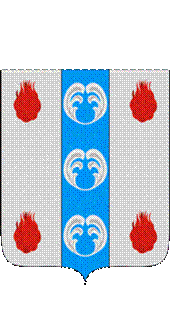 Российская ФедерацияНовгородская областьАДМИНИСТРАЦИЯ ПОДДОРСКОГО МУНИЦИПАЛЬНОГО РАЙОНАП О С Т А Н О В Л Е Н И Еот  № с.ПоддорьеВ соответствии со статьей 179 Бюджетного кодекса Российской Федерации, постановлением Администрации муниципального района от 26.08.2013 № 407 «Об утверждении порядка принятия решений о разработке муниципальных программ Поддорского муниципального района, их формирования и реализации», Администрация Поддорского муниципального района ПОСТАНОВЛЯЕТ:1.Внести изменения в муниципальную программу Поддорского муниципального района «Развитие культуры на территории Поддорского муниципального района», утвержденную постановлением Администрации муниципального района от 07.10.2020 № 369, изложив ее в прилагаемой редакции. 2.Опубликовать постановление на официальном сайте Администрации муниципального района в информационно-телекоммуникационной сети «Интернет» (https://admpoddore.gosuslugi.ru/).Глава муниципального района                                                             Е.В.ПанинаУТВЕРЖДЕНАпостановлением АдминистрацииПоддорского муниципального района	             от    №  Муниципальная программаПоддорского муниципального района«Развитие культуры на территории Поддорского муниципального района»Паспортмуниципальной программы Поддорского муниципального района«Развитие культуры на территории Поддорского муниципального района»1. Ответственный исполнитель муниципальной программы: Отдел культуры Администрации Поддорского муниципального района (далее – Отдел);2. Соисполнители муниципальной программы:муниципальное бюджетное учреждение культуры Поддорского муниципального района «Межпоселенческая Поддорская централизованная библиотечная система»;муниципальное автономное учреждение «Поддорское межпоселенческое социально-культурное объединение»;Муниципальное автономное учреждение «Районный Дом культуры»;Муниципальное автономное учреждение дополнительного образования «Поддорская музыкальная школа»;Муниципальное бюджетное учреждение «Центр обслуживания учреждений культуры Поддорского муниципального района»3. Подпрограммы муниципальной программы: 3.1. «Культура Поддорского муниципального района»;3.2. «Развитие туризма и туристской деятельности на территории Поддорского муниципального района»;3.3. «Обеспечение реализации муниципальной программы «Развитие культуры на территории Поддорского муниципального района».4. Цели, задачи и целевые показатели муниципальной программы:5. Сроки реализации муниципальной программы:2021-2027 годы6. Объемы и источники финансирования муниципальной программы в целом и по годам реализации:                                                                  руб.7. Ожидаемые конечные результаты реализации муниципальной программы:увеличение количества посещений общедоступных библиотек, в том числе культурно- массовых мероприятий проводимых в библиотеках к 2027 году до 34992 человек;увеличение количества посещений платных мероприятий культурно-досуговых учреждений до 2027 года на уровне 40610 человек;увеличение количества зрителей на сеансах отечественных фильмов к 2027 году до 962 человека;сохранение количества учащихся детских школ искусств по видам искусств к 2027 году до 67 человек;повышение уровня удовлетворенности граждан, проживающих в Поддорском муниципальном районе, качеством предоставления муниципальных услуг в сфере культуры, к 2027 году до 70,6%;повышение среднего уровня заработной платы работников учреждений культуры к 2027 году до 100%;увеличение количества изготовленных буклетов (книг) до 500 штук;увеличение количества посетителей экскурсионного показа до 518 человек».I. Характеристика текущего состояния, приоритеты и цели в сфере культуры и образования в сфере культурыГосударственная политика в сфере культуры и образования в сфере культуры на территории муниципального района реализуется в рамках муниципальной программы, в соответствии со Стратегией социально-экономического развития Поддорского муниципального района Новгородской области до 2027 года, утвержденной решением Думы Поддорского муниципального района от 28.05.2020 года №291. На территории муниципального района полномочия в сфере культуры осуществляют 5 юридических лиц, в состав которых входят 12 культурно-досуговых учреждений, 10 библиотек, музыкальная школа и Центр обслуживания учреждений культуры. На основании Постановления Администрации муниципального района от 04.02.2019 № 53 «О создании муниципального бюджетного учреждения «Центр обслуживания учреждений культуры Поддорского муниципального района» в 2019 году создано вышеупомянутое учреждение. В него выведены штатные единицы бухгалтеров, экономиста, технического персонала учреждений культуры.В целях создания условий для развития местного традиционного народного художественного творчества, самодеятельного творчества в учреждениях клубного типа созданы и работают 78 формирований - это клубы по интересам, кружки, творческие мастерские, любительские объединения, вокальные и хореографические коллективы, в которых занимается 920 человек.В районе 3 самодеятельных коллектива имеют звание «народный» и 3 – «образцовый».Все учреждения ведут активную пропаганду народного и художественного самодеятельного творчества через концертную деятельность, выставки, ярмарки, мастер-классы. Коллективы района неоднократно становились лауреатами и дипломантами областных, всероссийских и международных конкурсов и фестивалей. Результаты этой деятельности широко освещаются в социальной сети «В контакте» в группах учреждений культуры и группе Отдела культуры, где каждый желающий может с ними ознакомиться. В течение 2019 года проведено 3432 культурно-массовых мероприятия, что на 10 % больше уровня 2018 года. Это в свою очередь привело к увеличению процента посещаемости населением района культурно-массовых мероприятий (78835 чел., выше на 6%).В рамках реализации полномочий по организации библиотечного обслуживания населения, на территории района осуществляют деятельность 10 библиотек. В 2019 году фонд библиотек пополнился на 1926 экземпляров, на общую сумму 214,9 тысяч рублей. В настоящее время все 10 библиотек оснащены компьютерами и подключены к информационно-телекоммуникационной сети «Интернет».Установленный на 2019 год целевой показатель по средней заработной плате работников учреждений культуры выполнен на 100% и составил 26313 рублей 97 копеек.Услуги дополнительного образования в сфере культуры предоставляет муниципальное автономное учреждение дополнительного образования «Поддорская музыкальная школа». В школе обучаются 67 человек, что составляет 30 % от общего количества учащихся 1-9 классов общеобразовательной школы района.В структуре учреждения три учебных отделения: музыкальное (специализации «Фортепиано» и «Гитара шестиструнная»), хореографическое и театральное. Реализуются общеразвивающие и предпрофессиональные программы.Школа имеет следующие творческие коллективы: «образцовый художественный коллектив»» хореографический ансамбль «Сюрприз», кукольный театр «Терем-теремок» и фольклорный ансамбль «Сувенир».Большое внимание школа уделяет укреплению материально-технической базы. Для полноценного ведения образовательного процесса школа оснащена необходимым техническим оборудованием и музыкальными инструментами. Ежегодно происходит обновление и пошив сценических костюмов, изготовление атрибутов, сценического реквизита, кукол и т.д. Целевой показатель по средней заработной плате по педагогическим работникам учреждений дополнительного образования в 2019 год выполнен на 100 % и составил 38075 рублей 00 копеек.По результатам проведения мониторинга текущего состояния развития культуры и образования в сфере культуры на территории муниципального района определен ряд проблем, которые возможно решить программным методом:низкий уровень обеспеченности материально-технической базой для удовлетворения потребности населения в области культуры;дефицит квалифицированных кадров.Определено основное направления деятельности, которое будет являться приоритетными при решении названных проблем: - развитие культурного потенциала Поддорского муниципального района.Организация работы по приоритетным направлениям предлагается на основе программно-целевого метода, позволяющего обеспечить комплексный подход к решению проблем и координировать деятельность органов исполнительной власти Поддорского муниципального района, органов местного самоуправления и других организаций, участвующих в реализации муниципальной программы.II. Перечень и анализ социальных, финансово-экономических и прочих рисков реализации муниципальной программыПри реализации муниципальной программы и для достижения поставленных в ней целей необходимо учитывать возможные финансово-экономические, социальные и прочие риски. Важнейшими условиями успешной реализации муниципальной программы являются минимизация указанных рисков, эффективный мониторинг выполнения намеченных мероприятий, принятие оперативных мер по корректировке приоритетных направлений и целевых показателей муниципальной программы. Социальные риски обусловлены, в том числе определенным дефицитом высококвалифицированных кадров в сфере физической культуры и спорта, что может снизить качество предоставляемых услуг населению. Финансово-экономические риски связаны с возможностью возникновения бюджетного дефицита и вследствие этого недостаточным уровнем финансирования, секвестированием бюджетных расходов на установленные сферы деятельности. Данные риски могут повлечь срыв программных мероприятий, что существенно повлияет на целевые показатели муниципальной программы. Данные риски можно оценить, как умеренные. В рамках муниципальной программы отсутствует возможность управления этими рисками. Несогласованность действий соисполнителей муниципальной программы может привести к низкому качеству реализации программных мероприятий. Устранение рисков возможно за счет обеспечения постоянного и оперативного мониторинга реализации муниципальной программы и ее подпрограмм. Минимизация негативных последствий рисков будет осуществляться своевременной корректировкой состава программных мероприятий и целевых показателей с учетом достигнутых результатов и текущих условий реализации муниципальной программы для обеспечения наиболее эффективного использования выделенных ресурсов. III. Механизм управления реализацией муниципальной программыМониторинг хода реализации муниципальных программ осуществляет комитет по экономике и управлению муниципальным имуществом Администрации муниципального района. Результаты мониторинга и оценки выполнения целевых показателей ежегодно до 15 апреля года, следующего за отчетным, докладываются заместителю Главы администрации муниципального района, председателю комитета по экономике и управлению муниципальным имуществом.Комитет финансов Администрации муниципального района представляет в комитет по экономике и управлению муниципальным имуществом Администрации муниципального района информацию, необходимую для проведения мониторинга реализации муниципальных программ в части финансового обеспечения муниципальных программ, в том числе с учетом внесения изменений в объемы финансирования муниципальных программ.Ответственный исполнитель муниципальной программы совместно с соисполнителями до 20 июля текущего года и до 1 марта года, следующего за отчетным, готовит полугодовой и годовой отчет о ходе реализации муниципальной программы по утвержденной форме и обеспечивает их согласование с первым заместителем Главы администрации муниципального района, заместителем Главы администрации муниципального района, осуществляющим координацию деятельности ответственного исполнителя и направляет в комитет по экономике и управлению муниципальным имуществом Администрации муниципального района.	_____________________Мероприятия муниципальной программы Поддорского муниципального района«Развитие культуры на территории Поддорского муниципального района»Паспорт подпрограммы«Культура Поддорского муниципального района»муниципальной программы Поддорского муниципального района«Развитие культуры на территории Поддорского муниципального района»1. Исполнители подпрограммы: Отдел культуры Администрации Поддорского муниципального района.Муниципальные учреждения культуры (далее – муниципальные учреждения) 2. Задачи и целевые показатели подпрограммы муниципальной программы:3.Сроки реализации подпрограммы: 2021-2027 годы.4. Объемы и источники финансирования подпрограммы в целом и по годам реализации (рублей)                                                                                                 5. Ожидаемые конечные результаты реализации подпрограммы:увеличение доли учащихся образовательных учреждений, занимающихся в учреждениях дополнительного образования в сфере культуры к 2027 году до 30%;увеличение количества посещений платных мероприятий культурно-досуговых учреждений к 2027 году до 40611 человек;повышение уровня удовлетворенности граждан, проживающих в Поддорском муниципальном районе, качеством предоставления муниципальных услуг в сфере культуры, к 2027 году до 70,6%;повышение среднего уровня заработной платы работников учреждений культуры к 2027 году до 100%.	__________________Мероприятия подпрограммы«Культура Поддорского муниципального района» муниципальной программы Поддорского муниципального района «Развитие культуры на территории Поддорского муниципального района»Паспорт подпрограммы«Развитие туризма и туристской деятельности на территории Поддорского муниципального района» муниципальной программы Поддорскогомуниципального района «Развитие культуры на территории Поддорского муниципального района»Исполнители подпрограммы: Отдел культуры Администрации Поддорского муниципального района;муниципальное автономное учреждение «Поддорское межпоселенческое социально-культурное объединение»2. Задачи и целевые показатели подпрограммы муниципальной программы:3. Сроки реализации подпрограммы: 2021-2027 годы4. Объемы и источники финансирования подпрограммы в целом и по годам реализации:5. Ожидаемые конечные результаты реализации подпрограммы:Увеличение количества изготовленных буклетов (книг) до 500 штук;Увеличение количества посетителей объектов экскурсионного показа до 518 человек.	____________________Мероприятия подпрограммы«Развитие туризма и туристской деятельности на территории Поддорского муниципального района» муниципальной программы Поддорского муниципального района «Развитие культуры на территории Поддорского муниципального района»Паспорт подпрограммы«Обеспечение реализации муниципальной программы «Развитие культуры на территории Поддорского муниципального района»муниципальной программы Поддорского муниципального района«Развитие культуры на территории Поддорского муниципального района»1. Исполнители подпрограммы: Отдел культуры Администрации Поддорского муниципального района;муниципальное бюджетное учреждение «Центр обслуживания учреждений культуры Поддорского муниципального района».2. Задачи и целевые показатели подпрограммы муниципальной программы3. Сроки реализации подпрограммы: 2021-2027 годы                  4. Объемы и источники финансирования подпрограммы в целом и по годам реализации:                                                                                   (тыс. руб.):5. Ожидаемые конечные результаты реализации подпрограммы:Увеличение уровня удовлетворенности населения Поддорского муниципального района качеством предоставления муниципальных услуг в сфере культуры и до 70,6 процентов.Увеличение обеспечения выполнения муниципального задания в рамках соглашений о предоставлении субсидий на финансовое обеспечение выполнения муниципального задания до 100 процентов.	________________Мероприятия подпрограммы«Обеспечение реализации муниципальной программы «Развитие культуры на территории Поддорского муниципального района» муниципальной программы Поддорского муниципального района «Развитие культуры на территории Поддорского муниципального района»О внесении изменений в муниципальную программу Поддорского муниципального района «Развитие культуры на территории Поддорского муниципального района»№
п/пЦели, задачи муниципальной программы, наименование и единица измерения целевого показателяЦели, задачи муниципальной программы, наименование и единица измерения целевого показателяЗначения целевого показателя по годамЗначения целевого показателя по годамЗначения целевого показателя по годамЗначения целевого показателя по годамЗначения целевого показателя по годамЗначения целевого показателя по годамЗначения целевого показателя по годамЗначения целевого показателя по годамЗначения целевого показателя по годам№
п/пЦели, задачи муниципальной программы, наименование и единица измерения целевого показателяЦели, задачи муниципальной программы, наименование и единица измерения целевого показателя2021202220232024202420252025202620271223456677891.Цель 1. Развитие культурного потенциала Поддорского муниципального районаЦель 1. Развитие культурного потенциала Поддорского муниципального районаЦель 1. Развитие культурного потенциала Поддорского муниципального районаЦель 1. Развитие культурного потенциала Поддорского муниципального районаЦель 1. Развитие культурного потенциала Поддорского муниципального районаЦель 1. Развитие культурного потенциала Поддорского муниципального районаЦель 1. Развитие культурного потенциала Поддорского муниципального районаЦель 1. Развитие культурного потенциала Поддорского муниципального районаЦель 1. Развитие культурного потенциала Поддорского муниципального районаЦель 1. Развитие культурного потенциала Поддорского муниципального районаЦель 1. Развитие культурного потенциала Поддорского муниципального района1.1.Задача 1. Обеспечение прав граждан на равный доступ к культурным ценностям и участию культурной жизни, создание условий для развития и реализации творческого потенциала каждой личностиЗадача 1. Обеспечение прав граждан на равный доступ к культурным ценностям и участию культурной жизни, создание условий для развития и реализации творческого потенциала каждой личностиЗадача 1. Обеспечение прав граждан на равный доступ к культурным ценностям и участию культурной жизни, создание условий для развития и реализации творческого потенциала каждой личностиЗадача 1. Обеспечение прав граждан на равный доступ к культурным ценностям и участию культурной жизни, создание условий для развития и реализации творческого потенциала каждой личностиЗадача 1. Обеспечение прав граждан на равный доступ к культурным ценностям и участию культурной жизни, создание условий для развития и реализации творческого потенциала каждой личностиЗадача 1. Обеспечение прав граждан на равный доступ к культурным ценностям и участию культурной жизни, создание условий для развития и реализации творческого потенциала каждой личностиЗадача 1. Обеспечение прав граждан на равный доступ к культурным ценностям и участию культурной жизни, создание условий для развития и реализации творческого потенциала каждой личностиЗадача 1. Обеспечение прав граждан на равный доступ к культурным ценностям и участию культурной жизни, создание условий для развития и реализации творческого потенциала каждой личностиЗадача 1. Обеспечение прав граждан на равный доступ к культурным ценностям и участию культурной жизни, создание условий для развития и реализации творческого потенциала каждой личностиЗадача 1. Обеспечение прав граждан на равный доступ к культурным ценностям и участию культурной жизни, создание условий для развития и реализации творческого потенциала каждой личностиЗадача 1. Обеспечение прав граждан на равный доступ к культурным ценностям и участию культурной жизни, создание условий для развития и реализации творческого потенциала каждой личности1.1.1Показатель 1.Количество посещений общедоступных (публичных) библиотек, в том числе культурно-массовых мероприятий проводимых в библиотеках,  чел.Показатель 1.Количество посещений общедоступных (публичных) библиотек, в том числе культурно-массовых мероприятий проводимых в библиотеках,  чел.3202332984339733499234992349923499234992349921.1.2Показатель 2.Количество платных посещений культурно-массовых мероприятий клубов и домов культуры,  челПоказатель 2.Количество платных посещений культурно-массовых мероприятий клубов и домов культуры,  чел3716438279394284061040610406104061040610406101.1.3.Показатель 3.Количество зрителей на сеансах отечественных фильмов,  чел. Показатель 3.Количество зрителей на сеансах отечественных фильмов,  чел. 8809079349629629629629629621.1.4.Показатель 4.Количество учащихся детских школ искусств по видам искусств,  чел. Показатель 4.Количество учащихся детских школ искусств по видам искусств,  чел. 6767676767676767671.1.5Показатель 5.Повышение уровня удовлетворенности граждан Поддорского муниципального района качеством предоставления  муниципальных услуг в сфере культуры, процентПоказатель 5.Повышение уровня удовлетворенности граждан Поддорского муниципального района качеством предоставления  муниципальных услуг в сфере культуры, процент70,670,670,670,670,670,670,670,670,61.1.6Показатель 6.Мероприятия по захоронению (перезахоронению) останков погибших при защите Отечества, единицаПоказатель 6.Мероприятия по захоронению (перезахоронению) останков погибших при защите Отечества, единица--11111111.2.Задача 2. Развитие художественного образования, сохранение кадрового потенциала культуры, повышение престижности и привлекательности профессии работника культуры Задача 2. Развитие художественного образования, сохранение кадрового потенциала культуры, повышение престижности и привлекательности профессии работника культуры Задача 2. Развитие художественного образования, сохранение кадрового потенциала культуры, повышение престижности и привлекательности профессии работника культуры Задача 2. Развитие художественного образования, сохранение кадрового потенциала культуры, повышение престижности и привлекательности профессии работника культуры Задача 2. Развитие художественного образования, сохранение кадрового потенциала культуры, повышение престижности и привлекательности профессии работника культуры Задача 2. Развитие художественного образования, сохранение кадрового потенциала культуры, повышение престижности и привлекательности профессии работника культуры Задача 2. Развитие художественного образования, сохранение кадрового потенциала культуры, повышение престижности и привлекательности профессии работника культуры Задача 2. Развитие художественного образования, сохранение кадрового потенциала культуры, повышение престижности и привлекательности профессии работника культуры Задача 2. Развитие художественного образования, сохранение кадрового потенциала культуры, повышение престижности и привлекательности профессии работника культуры Задача 2. Развитие художественного образования, сохранение кадрового потенциала культуры, повышение престижности и привлекательности профессии работника культуры Задача 2. Развитие художественного образования, сохранение кадрового потенциала культуры, повышение престижности и привлекательности профессии работника культуры 1.2.1Показатель 1.Доля специалистов прошедших повышение квалификации, процентПоказатель 1.Доля специалистов прошедших повышение квалификации, процент1414141414141414141.2.2Показатель 2.Динамика примерных (индикативных) значений соотношения средней заработной платы работников учреждений культуры, повышение оплаты труда которых предусмотрено Указом Президента Российской Федерации от 07 мая 2012 года №597 «О мероприятиях по реализации государственной социальной политики», и средней заработной платы в экономике области, процентПоказатель 2.Динамика примерных (индикативных) значений соотношения средней заработной платы работников учреждений культуры, повышение оплаты труда которых предусмотрено Указом Президента Российской Федерации от 07 мая 2012 года №597 «О мероприятиях по реализации государственной социальной политики», и средней заработной платы в экономике области, процент1001001001001001001001001001.3.Задача 3. Укрепление единого культурного и информационного пространства на территории района, преодоление отставания и диспропорции в культурном уровне, в том числе путем укрепления и модернизации материально-технической базы учреждений культурыЗадача 3. Укрепление единого культурного и информационного пространства на территории района, преодоление отставания и диспропорции в культурном уровне, в том числе путем укрепления и модернизации материально-технической базы учреждений культурыЗадача 3. Укрепление единого культурного и информационного пространства на территории района, преодоление отставания и диспропорции в культурном уровне, в том числе путем укрепления и модернизации материально-технической базы учреждений культурыЗадача 3. Укрепление единого культурного и информационного пространства на территории района, преодоление отставания и диспропорции в культурном уровне, в том числе путем укрепления и модернизации материально-технической базы учреждений культурыЗадача 3. Укрепление единого культурного и информационного пространства на территории района, преодоление отставания и диспропорции в культурном уровне, в том числе путем укрепления и модернизации материально-технической базы учреждений культурыЗадача 3. Укрепление единого культурного и информационного пространства на территории района, преодоление отставания и диспропорции в культурном уровне, в том числе путем укрепления и модернизации материально-технической базы учреждений культурыЗадача 3. Укрепление единого культурного и информационного пространства на территории района, преодоление отставания и диспропорции в культурном уровне, в том числе путем укрепления и модернизации материально-технической базы учреждений культурыЗадача 3. Укрепление единого культурного и информационного пространства на территории района, преодоление отставания и диспропорции в культурном уровне, в том числе путем укрепления и модернизации материально-технической базы учреждений культурыЗадача 3. Укрепление единого культурного и информационного пространства на территории района, преодоление отставания и диспропорции в культурном уровне, в том числе путем укрепления и модернизации материально-технической базы учреждений культурыЗадача 3. Укрепление единого культурного и информационного пространства на территории района, преодоление отставания и диспропорции в культурном уровне, в том числе путем укрепления и модернизации материально-технической базы учреждений культурыЗадача 3. Укрепление единого культурного и информационного пространства на территории района, преодоление отставания и диспропорции в культурном уровне, в том числе путем укрепления и модернизации материально-технической базы учреждений культуры1.3.1 Показатель 1.Доля учреждений культуры района, в которых проводились  ремонтные работы, процент Показатель 1.Доля учреждений культуры района, в которых проводились  ремонтные работы, процент4444444441.3.2Показатель 2.Доля учреждений культуры района, в которых проведены мероприятия по укреплению материально-технической базы, процентПоказатель 2.Доля учреждений культуры района, в которых проведены мероприятия по укреплению материально-технической базы, процент4444444441.4.Задача А1.  Федеральный проект  «Культурная среда»  в рамках национального проекта «Культура»Задача А1.  Федеральный проект  «Культурная среда»  в рамках национального проекта «Культура»Задача А1.  Федеральный проект  «Культурная среда»  в рамках национального проекта «Культура»Задача А1.  Федеральный проект  «Культурная среда»  в рамках национального проекта «Культура»Задача А1.  Федеральный проект  «Культурная среда»  в рамках национального проекта «Культура»Задача А1.  Федеральный проект  «Культурная среда»  в рамках национального проекта «Культура»Задача А1.  Федеральный проект  «Культурная среда»  в рамках национального проекта «Культура»Задача А1.  Федеральный проект  «Культурная среда»  в рамках национального проекта «Культура»Задача А1.  Федеральный проект  «Культурная среда»  в рамках национального проекта «Культура»Задача А1.  Федеральный проект  «Культурная среда»  в рамках национального проекта «Культура»Задача А1.  Федеральный проект  «Культурная среда»  в рамках национального проекта «Культура»1.4.1.Показатель 1.Построены ( реконструированы) и (или) капитально отремонтированы культурно-досуговые учреждения в сельской местности, нарастающим итогом  до конца реализации проекта единицПоказатель 1.Построены ( реконструированы) и (или) капитально отремонтированы культурно-досуговые учреждения в сельской местности, нарастающим итогом  до конца реализации проекта единиц0211111111.4.2.Показатель  2. Приобретены передвижные многофункциональные культурные центры (автоклубы) для обслуживания сельского населения нарастающим итогом до конца реализации проекта единицПоказатель  2. Приобретены передвижные многофункциональные культурные центры (автоклубы) для обслуживания сельского населения нарастающим итогом до конца реализации проекта единиц0111111111.4.3.Показатель 3. Количество зданий муниципальных детских школ искусств по видам искусств, в которых выполнены мероприятия по модернизации, единицПоказатель 3. Количество зданий муниципальных детских школ искусств по видам искусств, в которых выполнены мероприятия по модернизации, единиц1000000001.4.4.Показатель 4 создание модельных библиотек в целях реализации национального проекта «Культура», ед.Показатель 4 создание модельных библиотек в целях реализации национального проекта «Культура», ед.0001100001.5.Задача А2 Федеральный проект  «Творческие люди»  в рамках национального проекта «Культура»Задача А2 Федеральный проект  «Творческие люди»  в рамках национального проекта «Культура»Задача А2 Федеральный проект  «Творческие люди»  в рамках национального проекта «Культура»Задача А2 Федеральный проект  «Творческие люди»  в рамках национального проекта «Культура»Задача А2 Федеральный проект  «Творческие люди»  в рамках национального проекта «Культура»Задача А2 Федеральный проект  «Творческие люди»  в рамках национального проекта «Культура»Задача А2 Федеральный проект  «Творческие люди»  в рамках национального проекта «Культура»Задача А2 Федеральный проект  «Творческие люди»  в рамках национального проекта «Культура»Задача А2 Федеральный проект  «Творческие люди»  в рамках национального проекта «Культура»Задача А2 Федеральный проект  «Творческие люди»  в рамках национального проекта «Культура»Задача А2 Федеральный проект  «Творческие люди»  в рамках национального проекта «Культура»1.5.1.Показатель1. Количество муниципальных учреждений культуры, находящихся на территории района, сельского поселения, получивших денежные поощрения по результатам областного конкурса на получение денежного поощрения лучшими муниципальными учреждениями культуры, находящимися на территориях района, сельских поселений, и их работниками (ед.)Показатель1. Количество муниципальных учреждений культуры, находящихся на территории района, сельского поселения, получивших денежные поощрения по результатам областного конкурса на получение денежного поощрения лучшими муниципальными учреждениями культуры, находящимися на территориях района, сельских поселений, и их работниками (ед.)1000000002.Цель 2. Развитие туризма и туристской деятельности на территории Поддорского муниципального районаЦель 2. Развитие туризма и туристской деятельности на территории Поддорского муниципального районаЦель 2. Развитие туризма и туристской деятельности на территории Поддорского муниципального районаЦель 2. Развитие туризма и туристской деятельности на территории Поддорского муниципального районаЦель 2. Развитие туризма и туристской деятельности на территории Поддорского муниципального районаЦель 2. Развитие туризма и туристской деятельности на территории Поддорского муниципального районаЦель 2. Развитие туризма и туристской деятельности на территории Поддорского муниципального районаЦель 2. Развитие туризма и туристской деятельности на территории Поддорского муниципального районаЦель 2. Развитие туризма и туристской деятельности на территории Поддорского муниципального районаЦель 2. Развитие туризма и туристской деятельности на территории Поддорского муниципального районаЦель 2. Развитие туризма и туристской деятельности на территории Поддорского муниципального района2.1.Задача 1. Информационное обеспечение продвижения районного туристского продукта на рынкеЗадача 1. Информационное обеспечение продвижения районного туристского продукта на рынкеЗадача 1. Информационное обеспечение продвижения районного туристского продукта на рынкеЗадача 1. Информационное обеспечение продвижения районного туристского продукта на рынкеЗадача 1. Информационное обеспечение продвижения районного туристского продукта на рынкеЗадача 1. Информационное обеспечение продвижения районного туристского продукта на рынкеЗадача 1. Информационное обеспечение продвижения районного туристского продукта на рынкеЗадача 1. Информационное обеспечение продвижения районного туристского продукта на рынкеЗадача 1. Информационное обеспечение продвижения районного туристского продукта на рынкеЗадача 1. Информационное обеспечение продвижения районного туристского продукта на рынкеЗадача 1. Информационное обеспечение продвижения районного туристского продукта на рынке2.1.1Показатель 1. Количество изготовленных буклетов (книг), штук500(0)500(0)500(0)500(0)500(0)500(0)500(0)500(0)500(0)500(0)2.2.Задача 2. Организационное обеспечение туризма в районеЗадача 2. Организационное обеспечение туризма в районеЗадача 2. Организационное обеспечение туризма в районеЗадача 2. Организационное обеспечение туризма в районеЗадача 2. Организационное обеспечение туризма в районеЗадача 2. Организационное обеспечение туризма в районеЗадача 2. Организационное обеспечение туризма в районеЗадача 2. Организационное обеспечение туризма в районеЗадача 2. Организационное обеспечение туризма в районеЗадача 2. Организационное обеспечение туризма в районеЗадача 2. Организационное обеспечение туризма в районе2.2.1Показатель 1. Количество посетителей объектов экскурсионного показа, человекПоказатель 1. Количество посетителей объектов экскурсионного показа, человек47548950351851851851851851823Задача 3.Развитие туристкой инфраструктуры на территории районаЗадача 3.Развитие туристкой инфраструктуры на территории районаЗадача 3.Развитие туристкой инфраструктуры на территории районаЗадача 3.Развитие туристкой инфраструктуры на территории районаЗадача 3.Развитие туристкой инфраструктуры на территории районаЗадача 3.Развитие туристкой инфраструктуры на территории районаЗадача 3.Развитие туристкой инфраструктуры на территории районаЗадача 3.Развитие туристкой инфраструктуры на территории районаЗадача 3.Развитие туристкой инфраструктуры на территории районаЗадача 3.Развитие туристкой инфраструктуры на территории районаЗадача 3.Развитие туристкой инфраструктуры на территории района2.3.1Показатель 1. Увеличение количества выставочных проектов осуществляемых в районе. Ед.в годПоказатель 1. Увеличение количества выставочных проектов осуществляемых в районе. Ед.в год1111111113.Цель 3. Обеспечение реализации муниципальной программы Поддорского муниципального района «Развитие культуры на территории Поддорского муниципального района»Цель 3. Обеспечение реализации муниципальной программы Поддорского муниципального района «Развитие культуры на территории Поддорского муниципального района»Цель 3. Обеспечение реализации муниципальной программы Поддорского муниципального района «Развитие культуры на территории Поддорского муниципального района»Цель 3. Обеспечение реализации муниципальной программы Поддорского муниципального района «Развитие культуры на территории Поддорского муниципального района»Цель 3. Обеспечение реализации муниципальной программы Поддорского муниципального района «Развитие культуры на территории Поддорского муниципального района»Цель 3. Обеспечение реализации муниципальной программы Поддорского муниципального района «Развитие культуры на территории Поддорского муниципального района»Цель 3. Обеспечение реализации муниципальной программы Поддорского муниципального района «Развитие культуры на территории Поддорского муниципального района»Цель 3. Обеспечение реализации муниципальной программы Поддорского муниципального района «Развитие культуры на территории Поддорского муниципального района»Цель 3. Обеспечение реализации муниципальной программы Поддорского муниципального района «Развитие культуры на территории Поддорского муниципального района»Цель 3. Обеспечение реализации муниципальной программы Поддорского муниципального района «Развитие культуры на территории Поддорского муниципального района»Цель 3. Обеспечение реализации муниципальной программы Поддорского муниципального района «Развитие культуры на территории Поддорского муниципального района»3.1.Задача 1. Ресурсное обеспечение деятельности Отдела культуры по реализации муниципальной программыЗадача 1. Ресурсное обеспечение деятельности Отдела культуры по реализации муниципальной программыЗадача 1. Ресурсное обеспечение деятельности Отдела культуры по реализации муниципальной программыЗадача 1. Ресурсное обеспечение деятельности Отдела культуры по реализации муниципальной программыЗадача 1. Ресурсное обеспечение деятельности Отдела культуры по реализации муниципальной программыЗадача 1. Ресурсное обеспечение деятельности Отдела культуры по реализации муниципальной программыЗадача 1. Ресурсное обеспечение деятельности Отдела культуры по реализации муниципальной программыЗадача 1. Ресурсное обеспечение деятельности Отдела культуры по реализации муниципальной программыЗадача 1. Ресурсное обеспечение деятельности Отдела культуры по реализации муниципальной программыЗадача 1. Ресурсное обеспечение деятельности Отдела культуры по реализации муниципальной программыЗадача 1. Ресурсное обеспечение деятельности Отдела культуры по реализации муниципальной программы3.1.2Показатель 2.Уровень освоения средств, выделенных на реализацию полномочий в сфере культуры и туризма, процентПоказатель 2.Уровень освоения средств, выделенных на реализацию полномочий в сфере культуры и туризма, процент1001001001001001001001001003.2.Задача 2. Оказание муниципальных услуг (выполнение работ) в области культуры и образования в сфере культуры и обеспечение деятельности муниципальных учреждений культуры и  образования в сфере культурыЗадача 2. Оказание муниципальных услуг (выполнение работ) в области культуры и образования в сфере культуры и обеспечение деятельности муниципальных учреждений культуры и  образования в сфере культурыЗадача 2. Оказание муниципальных услуг (выполнение работ) в области культуры и образования в сфере культуры и обеспечение деятельности муниципальных учреждений культуры и  образования в сфере культурыЗадача 2. Оказание муниципальных услуг (выполнение работ) в области культуры и образования в сфере культуры и обеспечение деятельности муниципальных учреждений культуры и  образования в сфере культурыЗадача 2. Оказание муниципальных услуг (выполнение работ) в области культуры и образования в сфере культуры и обеспечение деятельности муниципальных учреждений культуры и  образования в сфере культурыЗадача 2. Оказание муниципальных услуг (выполнение работ) в области культуры и образования в сфере культуры и обеспечение деятельности муниципальных учреждений культуры и  образования в сфере культурыЗадача 2. Оказание муниципальных услуг (выполнение работ) в области культуры и образования в сфере культуры и обеспечение деятельности муниципальных учреждений культуры и  образования в сфере культурыЗадача 2. Оказание муниципальных услуг (выполнение работ) в области культуры и образования в сфере культуры и обеспечение деятельности муниципальных учреждений культуры и  образования в сфере культурыЗадача 2. Оказание муниципальных услуг (выполнение работ) в области культуры и образования в сфере культуры и обеспечение деятельности муниципальных учреждений культуры и  образования в сфере культурыЗадача 2. Оказание муниципальных услуг (выполнение работ) в области культуры и образования в сфере культуры и обеспечение деятельности муниципальных учреждений культуры и  образования в сфере культурыЗадача 2. Оказание муниципальных услуг (выполнение работ) в области культуры и образования в сфере культуры и обеспечение деятельности муниципальных учреждений культуры и  образования в сфере культуры3.2.1Показатель 1.Объем финансирования по муниципальному заданию, процентПоказатель 1.Объем финансирования по муниципальному заданию, процент100100100100100100100100100ГодИсточник финансирования *Источник финансирования *Источник финансирования *Источник финансирования *Источник финансирования *ГодБюджет муниципального районаВнебюджетные средстваОбластной бюджетФедеральный бюджетВсего123456202135095866,586554506,484586248,3846236621,44202234747548,319900010948303,737609207,9953404060,03202343885249,47127000,0010236392,23484687,7754733329,47202449858702,0005135746,0023029965,0078024413,00202536395175,0002871810,00427908,0039694893,00202634629588,0002898242,00407759,0037935589,00202734629588,00034629588,00итого269241717,36226000,0038645000,4436545776,14344658493,94№п/пНаименование мероприятияИсполнитель мероприятияИсполнитель мероприятияСрок реализацииЦелевой показатель (номер целевого показателя из паспорта муниципальной программы)Целевой показатель (номер целевого показателя из паспорта муниципальной программы)Источник финансированияИсточник финансированияОбъем финансирования по годам (руб.)Объем финансирования по годам (руб.)Объем финансирования по годам (руб.)Объем финансирования по годам (руб.)Объем финансирования по годам (руб.)Объем финансирования по годам (руб.)Объем финансирования по годам (руб.)Объем финансирования по годам (руб.)Объем финансирования по годам (руб.)Объем финансирования по годам (руб.)Объем финансирования по годам (руб.)№п/пНаименование мероприятияИсполнитель мероприятияИсполнитель мероприятияСрок реализацииЦелевой показатель (номер целевого показателя из паспорта муниципальной программы)Целевой показатель (номер целевого показателя из паспорта муниципальной программы)Источник финансированияИсточник финансирования202120222023202420252025202520262026202620271233455661.Задача: Обеспечение прав граждан на равный доступ к культурным ценностям и участию культурной жизни, создание условий для развития и реализации творческого потенциала каждой личностиЗадача: Обеспечение прав граждан на равный доступ к культурным ценностям и участию культурной жизни, создание условий для развития и реализации творческого потенциала каждой личностиЗадача: Обеспечение прав граждан на равный доступ к культурным ценностям и участию культурной жизни, создание условий для развития и реализации творческого потенциала каждой личностиЗадача: Обеспечение прав граждан на равный доступ к культурным ценностям и участию культурной жизни, создание условий для развития и реализации творческого потенциала каждой личностиЗадача: Обеспечение прав граждан на равный доступ к культурным ценностям и участию культурной жизни, создание условий для развития и реализации творческого потенциала каждой личностиЗадача: Обеспечение прав граждан на равный доступ к культурным ценностям и участию культурной жизни, создание условий для развития и реализации творческого потенциала каждой личностиЗадача: Обеспечение прав граждан на равный доступ к культурным ценностям и участию культурной жизни, создание условий для развития и реализации творческого потенциала каждой личностиЗадача: Обеспечение прав граждан на равный доступ к культурным ценностям и участию культурной жизни, создание условий для развития и реализации творческого потенциала каждой личностиЗадача: Обеспечение прав граждан на равный доступ к культурным ценностям и участию культурной жизни, создание условий для развития и реализации творческого потенциала каждой личностиЗадача: Обеспечение прав граждан на равный доступ к культурным ценностям и участию культурной жизни, создание условий для развития и реализации творческого потенциала каждой личностиЗадача: Обеспечение прав граждан на равный доступ к культурным ценностям и участию культурной жизни, создание условий для развития и реализации творческого потенциала каждой личностиЗадача: Обеспечение прав граждан на равный доступ к культурным ценностям и участию культурной жизни, создание условий для развития и реализации творческого потенциала каждой личностиЗадача: Обеспечение прав граждан на равный доступ к культурным ценностям и участию культурной жизни, создание условий для развития и реализации творческого потенциала каждой личностиЗадача: Обеспечение прав граждан на равный доступ к культурным ценностям и участию культурной жизни, создание условий для развития и реализации творческого потенциала каждой личностиЗадача: Обеспечение прав граждан на равный доступ к культурным ценностям и участию культурной жизни, создание условий для развития и реализации творческого потенциала каждой личностиЗадача: Обеспечение прав граждан на равный доступ к культурным ценностям и участию культурной жизни, создание условий для развития и реализации творческого потенциала каждой личностиЗадача: Обеспечение прав граждан на равный доступ к культурным ценностям и участию культурной жизни, создание условий для развития и реализации творческого потенциала каждой личностиЗадача: Обеспечение прав граждан на равный доступ к культурным ценностям и участию культурной жизни, создание условий для развития и реализации творческого потенциала каждой личностиЗадача: Обеспечение прав граждан на равный доступ к культурным ценностям и участию культурной жизни, создание условий для развития и реализации творческого потенциала каждой личности1.1Реализация подпрограммы «Культура Поддорского муниципального района» Отделмуниципальные учреждения культуры; Отделмуниципальные учреждения культуры;2014-2027годы1.1.1-1.1.5.1.1.1-1.1.5.бюджет муниципального района бюджет муниципального района 29513537808,41525227,3568500,0028500,0028500,0028500,0028500,0028500,0028500,0028500,0028500,0028500,001.1Реализация подпрограммы «Культура Поддорского муниципального района» Отделмуниципальные учреждения культуры; Отделмуниципальные учреждения культуры;2014-2027годы1.1.1-1.1.5.1.1.1-1.1.5.Областной бюджетОбластной бюджет50000144000,00152000152000,00152000,00152000,00152000,00152000,00152000,002.Задача: Развитие художественного образования, сохранение кадрового потенциала культуры, повышение престижности и привлекательности профессии работника культурыЗадача: Развитие художественного образования, сохранение кадрового потенциала культуры, повышение престижности и привлекательности профессии работника культурыЗадача: Развитие художественного образования, сохранение кадрового потенциала культуры, повышение престижности и привлекательности профессии работника культурыЗадача: Развитие художественного образования, сохранение кадрового потенциала культуры, повышение престижности и привлекательности профессии работника культурыЗадача: Развитие художественного образования, сохранение кадрового потенциала культуры, повышение престижности и привлекательности профессии работника культурыЗадача: Развитие художественного образования, сохранение кадрового потенциала культуры, повышение престижности и привлекательности профессии работника культурыЗадача: Развитие художественного образования, сохранение кадрового потенциала культуры, повышение престижности и привлекательности профессии работника культурыЗадача: Развитие художественного образования, сохранение кадрового потенциала культуры, повышение престижности и привлекательности профессии работника культурыЗадача: Развитие художественного образования, сохранение кадрового потенциала культуры, повышение престижности и привлекательности профессии работника культурыЗадача: Развитие художественного образования, сохранение кадрового потенциала культуры, повышение престижности и привлекательности профессии работника культурыЗадача: Развитие художественного образования, сохранение кадрового потенциала культуры, повышение престижности и привлекательности профессии работника культурыЗадача: Развитие художественного образования, сохранение кадрового потенциала культуры, повышение престижности и привлекательности профессии работника культурыЗадача: Развитие художественного образования, сохранение кадрового потенциала культуры, повышение престижности и привлекательности профессии работника культурыЗадача: Развитие художественного образования, сохранение кадрового потенциала культуры, повышение престижности и привлекательности профессии работника культурыЗадача: Развитие художественного образования, сохранение кадрового потенциала культуры, повышение престижности и привлекательности профессии работника культурыЗадача: Развитие художественного образования, сохранение кадрового потенциала культуры, повышение престижности и привлекательности профессии работника культурыЗадача: Развитие художественного образования, сохранение кадрового потенциала культуры, повышение престижности и привлекательности профессии работника культурыЗадача: Развитие художественного образования, сохранение кадрового потенциала культуры, повышение престижности и привлекательности профессии работника культурыЗадача: Развитие художественного образования, сохранение кадрового потенциала культуры, повышение престижности и привлекательности профессии работника культуры2.1Реализация подпрограммы «Культура Поддорского муниципального района» Отдел;муниципальные учреждения культуры; Отдел;муниципальные учреждения культуры;2014-2027годы 1.2.1.;-1.2.2. 1.2.1.;-1.2.2.Бюджет муниципального районаБюджет муниципального района500092751000010000100001000010000100001000010000100002.1Реализация подпрограммы «Культура Поддорского муниципального района» Отдел;муниципальные учреждения культуры; Отдел;муниципальные учреждения культуры;2014-2027годы 1.2.1.;-1.2.2. 1.2.1.;-1.2.2.Федеральный бюджетФедеральный бюджет000000000003.Задача: Укрепление единого культурного и информационного пространства на территории района, преодоление отставания и диспропорции в культурном уровне, в том числе путем укрепления и модернизации материально-технической базы учреждений культурыЗадача: Укрепление единого культурного и информационного пространства на территории района, преодоление отставания и диспропорции в культурном уровне, в том числе путем укрепления и модернизации материально-технической базы учреждений культурыЗадача: Укрепление единого культурного и информационного пространства на территории района, преодоление отставания и диспропорции в культурном уровне, в том числе путем укрепления и модернизации материально-технической базы учреждений культурыЗадача: Укрепление единого культурного и информационного пространства на территории района, преодоление отставания и диспропорции в культурном уровне, в том числе путем укрепления и модернизации материально-технической базы учреждений культурыЗадача: Укрепление единого культурного и информационного пространства на территории района, преодоление отставания и диспропорции в культурном уровне, в том числе путем укрепления и модернизации материально-технической базы учреждений культурыЗадача: Укрепление единого культурного и информационного пространства на территории района, преодоление отставания и диспропорции в культурном уровне, в том числе путем укрепления и модернизации материально-технической базы учреждений культурыЗадача: Укрепление единого культурного и информационного пространства на территории района, преодоление отставания и диспропорции в культурном уровне, в том числе путем укрепления и модернизации материально-технической базы учреждений культурыЗадача: Укрепление единого культурного и информационного пространства на территории района, преодоление отставания и диспропорции в культурном уровне, в том числе путем укрепления и модернизации материально-технической базы учреждений культурыЗадача: Укрепление единого культурного и информационного пространства на территории района, преодоление отставания и диспропорции в культурном уровне, в том числе путем укрепления и модернизации материально-технической базы учреждений культурыЗадача: Укрепление единого культурного и информационного пространства на территории района, преодоление отставания и диспропорции в культурном уровне, в том числе путем укрепления и модернизации материально-технической базы учреждений культурыЗадача: Укрепление единого культурного и информационного пространства на территории района, преодоление отставания и диспропорции в культурном уровне, в том числе путем укрепления и модернизации материально-технической базы учреждений культурыЗадача: Укрепление единого культурного и информационного пространства на территории района, преодоление отставания и диспропорции в культурном уровне, в том числе путем укрепления и модернизации материально-технической базы учреждений культурыЗадача: Укрепление единого культурного и информационного пространства на территории района, преодоление отставания и диспропорции в культурном уровне, в том числе путем укрепления и модернизации материально-технической базы учреждений культурыЗадача: Укрепление единого культурного и информационного пространства на территории района, преодоление отставания и диспропорции в культурном уровне, в том числе путем укрепления и модернизации материально-технической базы учреждений культурыЗадача: Укрепление единого культурного и информационного пространства на территории района, преодоление отставания и диспропорции в культурном уровне, в том числе путем укрепления и модернизации материально-технической базы учреждений культурыЗадача: Укрепление единого культурного и информационного пространства на территории района, преодоление отставания и диспропорции в культурном уровне, в том числе путем укрепления и модернизации материально-технической базы учреждений культурыЗадача: Укрепление единого культурного и информационного пространства на территории района, преодоление отставания и диспропорции в культурном уровне, в том числе путем укрепления и модернизации материально-технической базы учреждений культурыЗадача: Укрепление единого культурного и информационного пространства на территории района, преодоление отставания и диспропорции в культурном уровне, в том числе путем укрепления и модернизации материально-технической базы учреждений культурыЗадача: Укрепление единого культурного и информационного пространства на территории района, преодоление отставания и диспропорции в культурном уровне, в том числе путем укрепления и модернизации материально-технической базы учреждений культуры3.1Реализация подпрограммы «Культура Поддорского муниципального района» Отдел;муниципальные учреждения культуры; Отдел;муниципальные учреждения культуры;2014-2027годы1.3.1.; 1.3.2.1.3.1.; 1.3.2.Бюджет муниципального района3410692,263410692,261210848,412443904,32488721,00488721,0025975,0025975,0026288,0026288,0026288,0026288,003.1Реализация подпрограммы «Культура Поддорского муниципального района» Отдел;муниципальные учреждения культуры; Отдел;муниципальные учреждения культуры;2014-2027годы1.3.1.; 1.3.2.1.3.1.; 1.3.2.Областной бюджет233909,00233909,00863600,32941692,239604696046427908,00427908,00407759,00407759,00407759,003.1Реализация подпрограммы «Культура Поддорского муниципального района» Отдел;муниципальные учреждения культуры; Отдел;муниципальные учреждения культуры;2014-2027годы1.3.1.; 1.3.2.1.3.1.; 1.3.2.Федеральный бюджет783100,00783100,00612178,8899000,00484687,7712700040946540946575510,0075510,00101942,00101942,00101942,003.1Реализация подпрограммы «Культура Поддорского муниципального района» Отдел;муниципальные учреждения культуры; Отдел;муниципальные учреждения культуры;2014-2027годы1.3.1.; 1.3.2.1.3.1.; 1.3.2.Внебюджетные средства783100,00783100,00612178,8899000,00484687,7712700040946540946575510,0075510,00101942,00101942,00101942,004.Задача А1. Федеральный проект  «Культурная среда»  в рамках национального проекта «Культура»Задача А1. Федеральный проект  «Культурная среда»  в рамках национального проекта «Культура»Задача А1. Федеральный проект  «Культурная среда»  в рамках национального проекта «Культура»Задача А1. Федеральный проект  «Культурная среда»  в рамках национального проекта «Культура»Задача А1. Федеральный проект  «Культурная среда»  в рамках национального проекта «Культура»Задача А1. Федеральный проект  «Культурная среда»  в рамках национального проекта «Культура»Задача А1. Федеральный проект  «Культурная среда»  в рамках национального проекта «Культура»Задача А1. Федеральный проект  «Культурная среда»  в рамках национального проекта «Культура»Задача А1. Федеральный проект  «Культурная среда»  в рамках национального проекта «Культура»Задача А1. Федеральный проект  «Культурная среда»  в рамках национального проекта «Культура»Задача А1. Федеральный проект  «Культурная среда»  в рамках национального проекта «Культура»Задача А1. Федеральный проект  «Культурная среда»  в рамках национального проекта «Культура»Задача А1. Федеральный проект  «Культурная среда»  в рамках национального проекта «Культура»Задача А1. Федеральный проект  «Культурная среда»  в рамках национального проекта «Культура»Задача А1. Федеральный проект  «Культурная среда»  в рамках национального проекта «Культура»Задача А1. Федеральный проект  «Культурная среда»  в рамках национального проекта «Культура»Задача А1. Федеральный проект  «Культурная среда»  в рамках национального проекта «Культура»Задача А1. Федеральный проект  «Культурная среда»  в рамках национального проекта «Культура»Задача А1. Федеральный проект  «Культурная среда»  в рамках национального проекта «Культура»4.1.Реализация подпрограммы «Культура» Поддорского муниципального района»Отдел культуры,Муниципальные учреждения культурыОтдел культуры,Муниципальные учреждения культуры2020-2027 годы1.4.1.-1.4.4.1.4.1.-1.4.4.Бюджет муниципального района48070,9248070,9287784,53025150,0025150,000000004.1.Реализация подпрограммы «Культура» Поддорского муниципального района»Отдел культуры,Муниципальные учреждения культурыОтдел культуры,Муниципальные учреждения культуры2020-2027 годы1.4.1.-1.4.4.1.4.1.-1.4.4.Областной бюджет1056997,481056997,481893418,0902243400,002243400,000000004.1.Реализация подпрограммы «Культура» Поддорского муниципального района»Отдел культуры,Муниципальные учреждения культурыОтдел культуры,Муниципальные учреждения культуры2020-2027 годы1.4.1.-1.4.4.1.4.1.-1.4.4.Федеральный бюджет3700055,63700055,66797029,17022620500,0022620500,000000005Задача А2.  Федеральный проект  «Творческие люди»  в рамках национального проекта «Культура»Задача А2.  Федеральный проект  «Творческие люди»  в рамках национального проекта «Культура»Задача А2.  Федеральный проект  «Творческие люди»  в рамках национального проекта «Культура»Задача А2.  Федеральный проект  «Творческие люди»  в рамках национального проекта «Культура»Задача А2.  Федеральный проект  «Творческие люди»  в рамках национального проекта «Культура»Задача А2.  Федеральный проект  «Творческие люди»  в рамках национального проекта «Культура»Задача А2.  Федеральный проект  «Творческие люди»  в рамках национального проекта «Культура»Задача А2.  Федеральный проект  «Творческие люди»  в рамках национального проекта «Культура»Задача А2.  Федеральный проект  «Творческие люди»  в рамках национального проекта «Культура»Задача А2.  Федеральный проект  «Творческие люди»  в рамках национального проекта «Культура»Задача А2.  Федеральный проект  «Творческие люди»  в рамках национального проекта «Культура»Задача А2.  Федеральный проект  «Творческие люди»  в рамках национального проекта «Культура»Задача А2.  Федеральный проект  «Творческие люди»  в рамках национального проекта «Культура»Задача А2.  Федеральный проект  «Творческие люди»  в рамках национального проекта «Культура»Задача А2.  Федеральный проект  «Творческие люди»  в рамках национального проекта «Культура»Задача А2.  Федеральный проект  «Творческие люди»  в рамках национального проекта «Культура»Задача А2.  Федеральный проект  «Творческие люди»  в рамках национального проекта «Культура»Задача А2.  Федеральный проект  «Творческие люди»  в рамках национального проекта «Культура»Задача А2.  Федеральный проект  «Творческие люди»  в рамках национального проекта «Культура»5.1.Поддержка отрасли культуры (государственная поддержка «Лучшие сельские учреждения культуры»Отдел культурыОтдел культуры2020-2027 годы1.5.1.1.5.1.Федеральный бюджетФедеральный бюджет103092,781000005.1.Поддержка отрасли культуры (государственная поддержка «Лучшие сельские учреждения культуры»Отдел культурыОтдел культуры2020-2027 годы1.5.1.1.5.1.Областной бюджетОбластной бюджет3092,785.1.Поддержка отрасли культуры (государственная поддержка «Лучшие сельские учреждения культуры»Отдел культурыОтдел культуры2020-2027 годы1.5.1.1.5.1.Бюджет муниципального районаБюджет муниципального района1041,34Поддержка отрасли культуры (государственная поддержка "Лучший работник сельского учреждения культуры»Отдел культурыОтдел культуры2020-2027 годаФедеральный бюджетФедеральный бюджет99999,94Поддержка отрасли культуры (государственная поддержка "Лучший работник сельского учреждения культуры»Отдел культурыОтдел культуры2020-2027 годаОбластной бюджетОбластной бюджет3092,84Поддержка отрасли культуры (государственная поддержка "Лучший работник сельского учреждения культуры»Отдел культурыОтдел культуры2020-2027 годаБюджет муниципального районаБюджет муниципального района1041,346Задача: Информационное обеспечение продвижения районного туристского продукта на рынкеЗадача: Информационное обеспечение продвижения районного туристского продукта на рынкеЗадача: Информационное обеспечение продвижения районного туристского продукта на рынкеЗадача: Информационное обеспечение продвижения районного туристского продукта на рынкеЗадача: Информационное обеспечение продвижения районного туристского продукта на рынкеЗадача: Информационное обеспечение продвижения районного туристского продукта на рынкеЗадача: Информационное обеспечение продвижения районного туристского продукта на рынкеЗадача: Информационное обеспечение продвижения районного туристского продукта на рынкеЗадача: Информационное обеспечение продвижения районного туристского продукта на рынкеЗадача: Информационное обеспечение продвижения районного туристского продукта на рынкеЗадача: Информационное обеспечение продвижения районного туристского продукта на рынкеЗадача: Информационное обеспечение продвижения районного туристского продукта на рынкеЗадача: Информационное обеспечение продвижения районного туристского продукта на рынкеЗадача: Информационное обеспечение продвижения районного туристского продукта на рынкеЗадача: Информационное обеспечение продвижения районного туристского продукта на рынкеЗадача: Информационное обеспечение продвижения районного туристского продукта на рынкеЗадача: Информационное обеспечение продвижения районного туристского продукта на рынкеЗадача: Информационное обеспечение продвижения районного туристского продукта на рынкеЗадача: Информационное обеспечение продвижения районного туристского продукта на рынке6.1Реализация подпрограммы "Развитие туризма и туристской деятельности на территории Поддорского муниципального района" Отдел;муниципальные учреждения культуры; Отдел;муниципальные учреждения культуры;2014-2027годы2.1.1.;2.1.1.;бюджет муниципального районабюджет муниципального района10000100009720100001000010000100001000010000100001000010000100007.Задача: Организационное обеспечение туризма в районеЗадача: Организационное обеспечение туризма в районеЗадача: Организационное обеспечение туризма в районеЗадача: Организационное обеспечение туризма в районеЗадача: Организационное обеспечение туризма в районеЗадача: Организационное обеспечение туризма в районеЗадача: Организационное обеспечение туризма в районеЗадача: Организационное обеспечение туризма в районеЗадача: Организационное обеспечение туризма в районеЗадача: Организационное обеспечение туризма в районеЗадача: Организационное обеспечение туризма в районеЗадача: Организационное обеспечение туризма в районеЗадача: Организационное обеспечение туризма в районеЗадача: Организационное обеспечение туризма в районеЗадача: Организационное обеспечение туризма в районеЗадача: Организационное обеспечение туризма в районе7.1Реализация подпрограммы "Развитие туризма и туристской деятельности на территории Поддорского муниципального района" Отделмуниципальные учреждения культуры; Отделмуниципальные учреждения культуры;2014-2027годы2.2.1.;2.2.1.;бюджет муниципального районабюджет муниципального района000000000000Задача: Развитие туристской инфраструктуры на территории районаЗадача: Развитие туристской инфраструктуры на территории районаЗадача: Развитие туристской инфраструктуры на территории районаЗадача: Развитие туристской инфраструктуры на территории районаЗадача: Развитие туристской инфраструктуры на территории районаЗадача: Развитие туристской инфраструктуры на территории районаЗадача: Развитие туристской инфраструктуры на территории районаЗадача: Развитие туристской инфраструктуры на территории районаЗадача: Развитие туристской инфраструктуры на территории районаЗадача: Развитие туристской инфраструктуры на территории районаЗадача: Развитие туристской инфраструктуры на территории районаЗадача: Развитие туристской инфраструктуры на территории районаЗадача: Развитие туристской инфраструктуры на территории района7.2.Организация инфраструктурного пространства , благоустройства и оснащение площадок музея под открытым небом «партизанский лагерь» в село Белебелка Поддорского района.Отдел культуры. МАУ «ПМСКО».2014-2027 годы2014-2027 годы2014-2027 годы2.3.1.бюджет муниципального районабюджет муниципального района000542731,00542731,000000000008.Задача:  Ресурсное обеспечение деятельности Комитета по реализации муниципальной программыЗадача:  Ресурсное обеспечение деятельности Комитета по реализации муниципальной программыЗадача:  Ресурсное обеспечение деятельности Комитета по реализации муниципальной программыЗадача:  Ресурсное обеспечение деятельности Комитета по реализации муниципальной программыЗадача:  Ресурсное обеспечение деятельности Комитета по реализации муниципальной программыЗадача:  Ресурсное обеспечение деятельности Комитета по реализации муниципальной программыЗадача:  Ресурсное обеспечение деятельности Комитета по реализации муниципальной программыЗадача:  Ресурсное обеспечение деятельности Комитета по реализации муниципальной программыЗадача:  Ресурсное обеспечение деятельности Комитета по реализации муниципальной программыЗадача:  Ресурсное обеспечение деятельности Комитета по реализации муниципальной программыЗадача:  Ресурсное обеспечение деятельности Комитета по реализации муниципальной программыЗадача:  Ресурсное обеспечение деятельности Комитета по реализации муниципальной программыЗадача:  Ресурсное обеспечение деятельности Комитета по реализации муниципальной программыЗадача:  Ресурсное обеспечение деятельности Комитета по реализации муниципальной программыЗадача:  Ресурсное обеспечение деятельности Комитета по реализации муниципальной программыЗадача:  Ресурсное обеспечение деятельности Комитета по реализации муниципальной программыЗадача:  Ресурсное обеспечение деятельности Комитета по реализации муниципальной программыЗадача:  Ресурсное обеспечение деятельности Комитета по реализации муниципальной программыЗадача:  Ресурсное обеспечение деятельности Комитета по реализации муниципальной программы8.1Реализация подпрограммы "Обеспечение реализации муниципальной программы "Развитие культуры Поддорского муниципального района на 2014-2016 годы"Отдел культуры, МБУ ЦОУКОтдел культуры, МБУ ЦОУК2014-2027годы3.1.13.1.1Бюджет муниципального районаБюджет муниципального района000000000009.Задача: Оказание муниципальных услуг (выполнение работ) в области культуры и образования в сфере культуры и обеспечение деятельности муниципальных учреждений культуры и  образования в сфере культурыЗадача: Оказание муниципальных услуг (выполнение работ) в области культуры и образования в сфере культуры и обеспечение деятельности муниципальных учреждений культуры и  образования в сфере культурыЗадача: Оказание муниципальных услуг (выполнение работ) в области культуры и образования в сфере культуры и обеспечение деятельности муниципальных учреждений культуры и  образования в сфере культурыЗадача: Оказание муниципальных услуг (выполнение работ) в области культуры и образования в сфере культуры и обеспечение деятельности муниципальных учреждений культуры и  образования в сфере культурыЗадача: Оказание муниципальных услуг (выполнение работ) в области культуры и образования в сфере культуры и обеспечение деятельности муниципальных учреждений культуры и  образования в сфере культурыЗадача: Оказание муниципальных услуг (выполнение работ) в области культуры и образования в сфере культуры и обеспечение деятельности муниципальных учреждений культуры и  образования в сфере культурыЗадача: Оказание муниципальных услуг (выполнение работ) в области культуры и образования в сфере культуры и обеспечение деятельности муниципальных учреждений культуры и  образования в сфере культурыЗадача: Оказание муниципальных услуг (выполнение работ) в области культуры и образования в сфере культуры и обеспечение деятельности муниципальных учреждений культуры и  образования в сфере культурыЗадача: Оказание муниципальных услуг (выполнение работ) в области культуры и образования в сфере культуры и обеспечение деятельности муниципальных учреждений культуры и  образования в сфере культурыЗадача: Оказание муниципальных услуг (выполнение работ) в области культуры и образования в сфере культуры и обеспечение деятельности муниципальных учреждений культуры и  образования в сфере культурыЗадача: Оказание муниципальных услуг (выполнение работ) в области культуры и образования в сфере культуры и обеспечение деятельности муниципальных учреждений культуры и  образования в сфере культурыЗадача: Оказание муниципальных услуг (выполнение работ) в области культуры и образования в сфере культуры и обеспечение деятельности муниципальных учреждений культуры и  образования в сфере культурыЗадача: Оказание муниципальных услуг (выполнение работ) в области культуры и образования в сфере культуры и обеспечение деятельности муниципальных учреждений культуры и  образования в сфере культурыЗадача: Оказание муниципальных услуг (выполнение работ) в области культуры и образования в сфере культуры и обеспечение деятельности муниципальных учреждений культуры и  образования в сфере культурыЗадача: Оказание муниципальных услуг (выполнение работ) в области культуры и образования в сфере культуры и обеспечение деятельности муниципальных учреждений культуры и  образования в сфере культурыЗадача: Оказание муниципальных услуг (выполнение работ) в области культуры и образования в сфере культуры и обеспечение деятельности муниципальных учреждений культуры и  образования в сфере культурыЗадача: Оказание муниципальных услуг (выполнение работ) в области культуры и образования в сфере культуры и обеспечение деятельности муниципальных учреждений культуры и  образования в сфере культурыЗадача: Оказание муниципальных услуг (выполнение работ) в области культуры и образования в сфере культуры и обеспечение деятельности муниципальных учреждений культуры и  образования в сфере культурыЗадача: Оказание муниципальных услуг (выполнение работ) в области культуры и образования в сфере культуры и обеспечение деятельности муниципальных учреждений культуры и  образования в сфере культуры9.1.Реализация подпрограммы "Обеспечение реализации муниципальной программы "Развитие культуры Поддорского муниципального района на 2014-2016 годы"Отдел культуры, муниципальные учреждения культурыОтдел культуры, муниципальные учреждения культуры2014-2027годы3.2.13.2.1Бюджет муниципального района31592590,431592590,432889749,2840896397,848487600,0036320700,0036320700,0034554800,0034554800,002455480,002455480,002455480,002455480,002455480,002455480,002455480,009.1.Реализация подпрограммы "Обеспечение реализации муниципальной программы "Развитие культуры Поддорского муниципального района на 2014-2016 годы"Отдел культуры, муниципальные учреждения культурыОтдел культуры, муниципальные учреждения культуры2014-2027годы3.2.13.2.1Областной бюджет5263600,005263600,008135099,79150700,002644300,002644300,002644300,002644300,002644300,0000000009.1.Реализация подпрограммы "Обеспечение реализации муниципальной программы "Развитие культуры Поддорского муниципального района на 2014-2016 годы"Отдел культуры, муниципальные учреждения культурыОтдел культуры, муниципальные учреждения культуры2014-2027годы3.2.13.2.1Федеральный бюджет0000000000000000№п/пЗадачи подпрограммы, наименование и единица измерения целевого показателяЗадачи подпрограммы, наименование и единица измерения целевого показателяЗначения целевого показателя по годамЗначения целевого показателя по годамЗначения целевого показателя по годамЗначения целевого показателя по годамЗначения целевого показателя по годамЗначения целевого показателя по годамЗначения целевого показателя по годамЗначения целевого показателя по годам№п/пЗадачи подпрограммы, наименование и единица измерения целевого показателяЗадачи подпрограммы, наименование и единица измерения целевого показателя20212022202320242025202620272027122345678991.Задача 1. Обеспечение прав граждан на равный доступ к культурным ценностям и участию культурной жизни, создание условий для развития и реализации творческого потенциала каждой личностиЗадача 1. Обеспечение прав граждан на равный доступ к культурным ценностям и участию культурной жизни, создание условий для развития и реализации творческого потенциала каждой личностиЗадача 1. Обеспечение прав граждан на равный доступ к культурным ценностям и участию культурной жизни, создание условий для развития и реализации творческого потенциала каждой личностиЗадача 1. Обеспечение прав граждан на равный доступ к культурным ценностям и участию культурной жизни, создание условий для развития и реализации творческого потенциала каждой личностиЗадача 1. Обеспечение прав граждан на равный доступ к культурным ценностям и участию культурной жизни, создание условий для развития и реализации творческого потенциала каждой личностиЗадача 1. Обеспечение прав граждан на равный доступ к культурным ценностям и участию культурной жизни, создание условий для развития и реализации творческого потенциала каждой личностиЗадача 1. Обеспечение прав граждан на равный доступ к культурным ценностям и участию культурной жизни, создание условий для развития и реализации творческого потенциала каждой личностиЗадача 1. Обеспечение прав граждан на равный доступ к культурным ценностям и участию культурной жизни, создание условий для развития и реализации творческого потенциала каждой личностиЗадача 1. Обеспечение прав граждан на равный доступ к культурным ценностям и участию культурной жизни, создание условий для развития и реализации творческого потенциала каждой личностиЗадача 1. Обеспечение прав граждан на равный доступ к культурным ценностям и участию культурной жизни, создание условий для развития и реализации творческого потенциала каждой личности1.1Показатель 1.Количество посещений общедоступных (публичных) библиотек, в том числе культурно-массовых мероприятий проводимых в библиотеках,  чел.Показатель 1.Количество посещений общедоступных (публичных) библиотек, в том числе культурно-массовых мероприятий проводимых в библиотеках,  чел.32023329843397334992349923499234992349921.2Показатель 2.Количество платных посещений культурно-массовых мероприятий клубов и домов культуры,  челПоказатель 2.Количество платных посещений культурно-массовых мероприятий клубов и домов культуры,  чел37164382793942840610406104061040610406101.3Показатель 3.Количество зрителей на сеансах отечественных фильмов,  чел. Показатель 3.Количество зрителей на сеансах отечественных фильмов,  чел. 8809079349629629629629621.4Показатель 4.Количество учащихся детских школ искусств по видам искусств,  чел. Показатель 4.Количество учащихся детских школ искусств по видам искусств,  чел. 67676767676767671.5Показатель 5.Повышение уровня удовлетворенности граждан Поддорского муниципального района качеством предоставления  муниципальных услуг в сфере культуры, процентПоказатель 5.Повышение уровня удовлетворенности граждан Поддорского муниципального района качеством предоставления  муниципальных услуг в сфере культуры, процент70,670,670,670,670,670,670,670,61.6Показатель 6.Мероприятия по захоронению (перезахоронению) останков погибших при защите Отечества, единицаПоказатель 6.Мероприятия по захоронению (перезахоронению) останков погибших при защите Отечества, единица--1111112.Задача 2. Развитие художественного образования, сохранение кадрового потенциала культуры, повышение престижности и привлекательности профессии работника культуры Задача 2. Развитие художественного образования, сохранение кадрового потенциала культуры, повышение престижности и привлекательности профессии работника культуры Задача 2. Развитие художественного образования, сохранение кадрового потенциала культуры, повышение престижности и привлекательности профессии работника культуры Задача 2. Развитие художественного образования, сохранение кадрового потенциала культуры, повышение престижности и привлекательности профессии работника культуры Задача 2. Развитие художественного образования, сохранение кадрового потенциала культуры, повышение престижности и привлекательности профессии работника культуры Задача 2. Развитие художественного образования, сохранение кадрового потенциала культуры, повышение престижности и привлекательности профессии работника культуры Задача 2. Развитие художественного образования, сохранение кадрового потенциала культуры, повышение престижности и привлекательности профессии работника культуры Задача 2. Развитие художественного образования, сохранение кадрового потенциала культуры, повышение престижности и привлекательности профессии работника культуры Задача 2. Развитие художественного образования, сохранение кадрового потенциала культуры, повышение престижности и привлекательности профессии работника культуры Задача 2. Развитие художественного образования, сохранение кадрового потенциала культуры, повышение престижности и привлекательности профессии работника культуры 2.1Показатель1. Доля специалистов прошедших повышение квалификации, процентПоказатель1. Доля специалистов прошедших повышение квалификации, процент14141414141414142.2Показатель 2.Динамика примерных (индикативных) значений соотношения средней заработной платы работников учреждений культуры, повышение оплаты труда которых предусмотрено Указом Президента Российской Федерации от 07 мая 2012 года №597 «О мероприятиях по реализации государственной социальной политики», и средней заработной платы в экономике области, процентПоказатель 2.Динамика примерных (индикативных) значений соотношения средней заработной платы работников учреждений культуры, повышение оплаты труда которых предусмотрено Указом Президента Российской Федерации от 07 мая 2012 года №597 «О мероприятиях по реализации государственной социальной политики», и средней заработной платы в экономике области, процент1001001001001001001001003.Задача 3. Укрепление единого культурного и информационного пространства на территории района, преодоление отставания и диспропорции в культурном уровне, в том числе путем укрепления и модернизации материально-технической базы учреждений культурыЗадача 3. Укрепление единого культурного и информационного пространства на территории района, преодоление отставания и диспропорции в культурном уровне, в том числе путем укрепления и модернизации материально-технической базы учреждений культурыЗадача 3. Укрепление единого культурного и информационного пространства на территории района, преодоление отставания и диспропорции в культурном уровне, в том числе путем укрепления и модернизации материально-технической базы учреждений культурыЗадача 3. Укрепление единого культурного и информационного пространства на территории района, преодоление отставания и диспропорции в культурном уровне, в том числе путем укрепления и модернизации материально-технической базы учреждений культурыЗадача 3. Укрепление единого культурного и информационного пространства на территории района, преодоление отставания и диспропорции в культурном уровне, в том числе путем укрепления и модернизации материально-технической базы учреждений культурыЗадача 3. Укрепление единого культурного и информационного пространства на территории района, преодоление отставания и диспропорции в культурном уровне, в том числе путем укрепления и модернизации материально-технической базы учреждений культурыЗадача 3. Укрепление единого культурного и информационного пространства на территории района, преодоление отставания и диспропорции в культурном уровне, в том числе путем укрепления и модернизации материально-технической базы учреждений культурыЗадача 3. Укрепление единого культурного и информационного пространства на территории района, преодоление отставания и диспропорции в культурном уровне, в том числе путем укрепления и модернизации материально-технической базы учреждений культурыЗадача 3. Укрепление единого культурного и информационного пространства на территории района, преодоление отставания и диспропорции в культурном уровне, в том числе путем укрепления и модернизации материально-технической базы учреждений культурыЗадача 3. Укрепление единого культурного и информационного пространства на территории района, преодоление отставания и диспропорции в культурном уровне, в том числе путем укрепления и модернизации материально-технической базы учреждений культуры3.1 Показатель 1.Доля учреждений культуры района, в которых проводились  ремонтные работы, процент Показатель 1.Доля учреждений культуры района, в которых проводились  ремонтные работы, процент444444443.2Показатель 2.Доля учреждений культуры района, в которых проведены мероприятия по укреплению материально-технической базы, процентПоказатель 2.Доля учреждений культуры района, в которых проведены мероприятия по укреплению материально-технической базы, процент444444444.4.Задача А1.  Федеральный проект «Культурная среда» в рамках национального проекта «Культура»Задача А1.  Федеральный проект «Культурная среда» в рамках национального проекта «Культура»Задача А1.  Федеральный проект «Культурная среда» в рамках национального проекта «Культура»Задача А1.  Федеральный проект «Культурная среда» в рамках национального проекта «Культура»Задача А1.  Федеральный проект «Культурная среда» в рамках национального проекта «Культура»Задача А1.  Федеральный проект «Культурная среда» в рамках национального проекта «Культура»Задача А1.  Федеральный проект «Культурная среда» в рамках национального проекта «Культура»Задача А1.  Федеральный проект «Культурная среда» в рамках национального проекта «Культура»Задача А1.  Федеральный проект «Культурная среда» в рамках национального проекта «Культура»Задача А1.  Федеральный проект «Культурная среда» в рамках национального проекта «Культура»4.1.4.1.Показатель 1.Построены ( реконструированы) и (или) капитально отремонтированы культурно-досуговые учреждения в сельской местности, нарастающим итогом  до конца реализации проекта единицПоказатель 1.Построены ( реконструированы) и (или) капитально отремонтированы культурно-досуговые учреждения в сельской местности, нарастающим итогом  до конца реализации проекта единиц021111114.2.4.2.Показатель  2. Приобретены передвижные многофункциональные культурные центры (автоклубы) для обслуживания сельского населения нарастающим итогом до конца реализации проекта единицПоказатель  2. Приобретены передвижные многофункциональные культурные центры (автоклубы) для обслуживания сельского населения нарастающим итогом до конца реализации проекта единиц011111114.3.4.3.Показатель 3. Количество зданий муниципальных детских школ искусств по видам искусств, в которых выполнены мероприятия по модернизации, единицПоказатель 3. Количество зданий муниципальных детских школ искусств по видам искусств, в которых выполнены мероприятия по модернизации, единиц100000004.4.4.4.Показатель 4. Создание модельных библиотек в целях реализации национального проекта «Культура», ед.Показатель 4. Создание модельных библиотек в целях реализации национального проекта «Культура», ед.000100005.5.Задача А2.  Федеральный проект  «Творческие люди»  в рамках национального проекта «Культура»Задача А2.  Федеральный проект  «Творческие люди»  в рамках национального проекта «Культура»Задача А2.  Федеральный проект  «Творческие люди»  в рамках национального проекта «Культура»Задача А2.  Федеральный проект  «Творческие люди»  в рамках национального проекта «Культура»Задача А2.  Федеральный проект  «Творческие люди»  в рамках национального проекта «Культура»Задача А2.  Федеральный проект  «Творческие люди»  в рамках национального проекта «Культура»Задача А2.  Федеральный проект  «Творческие люди»  в рамках национального проекта «Культура»Задача А2.  Федеральный проект  «Творческие люди»  в рамках национального проекта «Культура»Задача А2.  Федеральный проект  «Творческие люди»  в рамках национального проекта «Культура»Задача А2.  Федеральный проект  «Творческие люди»  в рамках национального проекта «Культура»5.1.5.1.Показатель1. Количество муниципальных учреждений культуры, находящихся на территории района, сельского поселения, получивших денежные поощрения по результатам областного конкурса на получение денежного поощрения лучшими муниципальными учреждениями культуры, находящимися на территориях района, сельских поселений, и их работниками (ед.)111111111годИсточник финансированияИсточник финансированияИсточник финансированияИсточник финансированияИсточник финансированиягодбюджет муниципального районаВнеб.средстваобластной бюджетфедеральный бюджетВсего123420213493276,181290906,484586248,389370431,0420221847799,03990002813204,037609207,9912369211,0520232979131,671270001085692,23484687,774676511,672024818371,002491446,0023029965,0026339782,00202564475,00227510,00427908,00719893,00202664788253942,00407759,00726489,0020276478864788Всего9332628,88226000,008162700,7436545776,1454267105,76№ п/п№ п/пНаименование мероприятияНаименование мероприятияНаименование мероприятияНаименование мероприятияНаименование мероприятияНаименование мероприятияНаименование мероприятияНаименование мероприятияНаименование мероприятияНаименование мероприятияНаименование мероприятияНаименование мероприятияНаименование мероприятияИсполнитель мероприятияИсполнитель мероприятияИсполнитель мероприятияИсполнитель мероприятияИсполнитель мероприятияИсполнитель мероприятияИсполнитель мероприятияИсполнитель мероприятияСрок реализации Срок реализации Срок реализации Срок реализации Срок реализации Срок реализации Срок реализации Срок реализации Срок реализации Срок реализации Срок реализации Целевой показатель (номер целевого показателя из паспорта подпрограммы)Целевой показатель (номер целевого показателя из паспорта подпрограммы)Целевой показатель (номер целевого показателя из паспорта подпрограммы)Целевой показатель (номер целевого показателя из паспорта подпрограммы)Целевой показатель (номер целевого показателя из паспорта подпрограммы)Целевой показатель (номер целевого показателя из паспорта подпрограммы)Источник финансированияИсточник финансированияИсточник финансированияИсточник финансированияОбъем финансирования по годам (руб.)Объем финансирования по годам (руб.)Объем финансирования по годам (руб.)Объем финансирования по годам (руб.)Объем финансирования по годам (руб.)Объем финансирования по годам (руб.)Объем финансирования по годам (руб.)Объем финансирования по годам (руб.)Объем финансирования по годам (руб.)Объем финансирования по годам (руб.)Объем финансирования по годам (руб.)Объем финансирования по годам (руб.)Объем финансирования по годам (руб.)Объем финансирования по годам (руб.)Объем финансирования по годам (руб.)Объем финансирования по годам (руб.)Объем финансирования по годам (руб.)Объем финансирования по годам (руб.)Объем финансирования по годам (руб.)Объем финансирования по годам (руб.)Объем финансирования по годам (руб.)Объем финансирования по годам (руб.)Объем финансирования по годам (руб.)Объем финансирования по годам (руб.)Объем финансирования по годам (руб.)Объем финансирования по годам (руб.)Объем финансирования по годам (руб.)Объем финансирования по годам (руб.)№ п/п№ п/пНаименование мероприятияНаименование мероприятияНаименование мероприятияНаименование мероприятияНаименование мероприятияНаименование мероприятияНаименование мероприятияНаименование мероприятияНаименование мероприятияНаименование мероприятияНаименование мероприятияНаименование мероприятияНаименование мероприятияИсполнитель мероприятияИсполнитель мероприятияИсполнитель мероприятияИсполнитель мероприятияИсполнитель мероприятияИсполнитель мероприятияИсполнитель мероприятияИсполнитель мероприятияСрок реализации Срок реализации Срок реализации Срок реализации Срок реализации Срок реализации Срок реализации Срок реализации Срок реализации Срок реализации Срок реализации Целевой показатель (номер целевого показателя из паспорта подпрограммы)Целевой показатель (номер целевого показателя из паспорта подпрограммы)Целевой показатель (номер целевого показателя из паспорта подпрограммы)Целевой показатель (номер целевого показателя из паспорта подпрограммы)Целевой показатель (номер целевого показателя из паспорта подпрограммы)Целевой показатель (номер целевого показателя из паспорта подпрограммы)Источник финансированияИсточник финансированияИсточник финансированияИсточник финансирования2021202120212021202220222022202220222022202320242024202420242025202520252025202520262026202620262026202720272027112222222222222333333334444444444455555566667777888888910101010111111111112121212121313131.1.Задача 1. Обеспечение прав граждан на равный доступ к культурным ценностям и участию культурной жизни, создание условий для развития и реализации творческого потенциала каждой личностиЗадача 1. Обеспечение прав граждан на равный доступ к культурным ценностям и участию культурной жизни, создание условий для развития и реализации творческого потенциала каждой личностиЗадача 1. Обеспечение прав граждан на равный доступ к культурным ценностям и участию культурной жизни, создание условий для развития и реализации творческого потенциала каждой личностиЗадача 1. Обеспечение прав граждан на равный доступ к культурным ценностям и участию культурной жизни, создание условий для развития и реализации творческого потенциала каждой личностиЗадача 1. Обеспечение прав граждан на равный доступ к культурным ценностям и участию культурной жизни, создание условий для развития и реализации творческого потенциала каждой личностиЗадача 1. Обеспечение прав граждан на равный доступ к культурным ценностям и участию культурной жизни, создание условий для развития и реализации творческого потенциала каждой личностиЗадача 1. Обеспечение прав граждан на равный доступ к культурным ценностям и участию культурной жизни, создание условий для развития и реализации творческого потенциала каждой личностиЗадача 1. Обеспечение прав граждан на равный доступ к культурным ценностям и участию культурной жизни, создание условий для развития и реализации творческого потенциала каждой личностиЗадача 1. Обеспечение прав граждан на равный доступ к культурным ценностям и участию культурной жизни, создание условий для развития и реализации творческого потенциала каждой личностиЗадача 1. Обеспечение прав граждан на равный доступ к культурным ценностям и участию культурной жизни, создание условий для развития и реализации творческого потенциала каждой личностиЗадача 1. Обеспечение прав граждан на равный доступ к культурным ценностям и участию культурной жизни, создание условий для развития и реализации творческого потенциала каждой личностиЗадача 1. Обеспечение прав граждан на равный доступ к культурным ценностям и участию культурной жизни, создание условий для развития и реализации творческого потенциала каждой личностиЗадача 1. Обеспечение прав граждан на равный доступ к культурным ценностям и участию культурной жизни, создание условий для развития и реализации творческого потенциала каждой личностиЗадача 1. Обеспечение прав граждан на равный доступ к культурным ценностям и участию культурной жизни, создание условий для развития и реализации творческого потенциала каждой личностиЗадача 1. Обеспечение прав граждан на равный доступ к культурным ценностям и участию культурной жизни, создание условий для развития и реализации творческого потенциала каждой личностиЗадача 1. Обеспечение прав граждан на равный доступ к культурным ценностям и участию культурной жизни, создание условий для развития и реализации творческого потенциала каждой личностиЗадача 1. Обеспечение прав граждан на равный доступ к культурным ценностям и участию культурной жизни, создание условий для развития и реализации творческого потенциала каждой личностиЗадача 1. Обеспечение прав граждан на равный доступ к культурным ценностям и участию культурной жизни, создание условий для развития и реализации творческого потенциала каждой личностиЗадача 1. Обеспечение прав граждан на равный доступ к культурным ценностям и участию культурной жизни, создание условий для развития и реализации творческого потенциала каждой личностиЗадача 1. Обеспечение прав граждан на равный доступ к культурным ценностям и участию культурной жизни, создание условий для развития и реализации творческого потенциала каждой личностиЗадача 1. Обеспечение прав граждан на равный доступ к культурным ценностям и участию культурной жизни, создание условий для развития и реализации творческого потенциала каждой личностиЗадача 1. Обеспечение прав граждан на равный доступ к культурным ценностям и участию культурной жизни, создание условий для развития и реализации творческого потенциала каждой личностиЗадача 1. Обеспечение прав граждан на равный доступ к культурным ценностям и участию культурной жизни, создание условий для развития и реализации творческого потенциала каждой личностиЗадача 1. Обеспечение прав граждан на равный доступ к культурным ценностям и участию культурной жизни, создание условий для развития и реализации творческого потенциала каждой личностиЗадача 1. Обеспечение прав граждан на равный доступ к культурным ценностям и участию культурной жизни, создание условий для развития и реализации творческого потенциала каждой личностиЗадача 1. Обеспечение прав граждан на равный доступ к культурным ценностям и участию культурной жизни, создание условий для развития и реализации творческого потенциала каждой личностиЗадача 1. Обеспечение прав граждан на равный доступ к культурным ценностям и участию культурной жизни, создание условий для развития и реализации творческого потенциала каждой личностиЗадача 1. Обеспечение прав граждан на равный доступ к культурным ценностям и участию культурной жизни, создание условий для развития и реализации творческого потенциала каждой личностиЗадача 1. Обеспечение прав граждан на равный доступ к культурным ценностям и участию культурной жизни, создание условий для развития и реализации творческого потенциала каждой личностиЗадача 1. Обеспечение прав граждан на равный доступ к культурным ценностям и участию культурной жизни, создание условий для развития и реализации творческого потенциала каждой личностиЗадача 1. Обеспечение прав граждан на равный доступ к культурным ценностям и участию культурной жизни, создание условий для развития и реализации творческого потенциала каждой личностиЗадача 1. Обеспечение прав граждан на равный доступ к культурным ценностям и участию культурной жизни, создание условий для развития и реализации творческого потенциала каждой личностиЗадача 1. Обеспечение прав граждан на равный доступ к культурным ценностям и участию культурной жизни, создание условий для развития и реализации творческого потенциала каждой личностиЗадача 1. Обеспечение прав граждан на равный доступ к культурным ценностям и участию культурной жизни, создание условий для развития и реализации творческого потенциала каждой личностиЗадача 1. Обеспечение прав граждан на равный доступ к культурным ценностям и участию культурной жизни, создание условий для развития и реализации творческого потенциала каждой личностиЗадача 1. Обеспечение прав граждан на равный доступ к культурным ценностям и участию культурной жизни, создание условий для развития и реализации творческого потенциала каждой личностиЗадача 1. Обеспечение прав граждан на равный доступ к культурным ценностям и участию культурной жизни, создание условий для развития и реализации творческого потенциала каждой личностиЗадача 1. Обеспечение прав граждан на равный доступ к культурным ценностям и участию культурной жизни, создание условий для развития и реализации творческого потенциала каждой личностиЗадача 1. Обеспечение прав граждан на равный доступ к культурным ценностям и участию культурной жизни, создание условий для развития и реализации творческого потенциала каждой личностиЗадача 1. Обеспечение прав граждан на равный доступ к культурным ценностям и участию культурной жизни, создание условий для развития и реализации творческого потенциала каждой личностиЗадача 1. Обеспечение прав граждан на равный доступ к культурным ценностям и участию культурной жизни, создание условий для развития и реализации творческого потенциала каждой личностиЗадача 1. Обеспечение прав граждан на равный доступ к культурным ценностям и участию культурной жизни, создание условий для развития и реализации творческого потенциала каждой личностиЗадача 1. Обеспечение прав граждан на равный доступ к культурным ценностям и участию культурной жизни, создание условий для развития и реализации творческого потенциала каждой личностиЗадача 1. Обеспечение прав граждан на равный доступ к культурным ценностям и участию культурной жизни, создание условий для развития и реализации творческого потенциала каждой личностиЗадача 1. Обеспечение прав граждан на равный доступ к культурным ценностям и участию культурной жизни, создание условий для развития и реализации творческого потенциала каждой личностиЗадача 1. Обеспечение прав граждан на равный доступ к культурным ценностям и участию культурной жизни, создание условий для развития и реализации творческого потенциала каждой личностиЗадача 1. Обеспечение прав граждан на равный доступ к культурным ценностям и участию культурной жизни, создание условий для развития и реализации творческого потенциала каждой личностиЗадача 1. Обеспечение прав граждан на равный доступ к культурным ценностям и участию культурной жизни, создание условий для развития и реализации творческого потенциала каждой личностиЗадача 1. Обеспечение прав граждан на равный доступ к культурным ценностям и участию культурной жизни, создание условий для развития и реализации творческого потенциала каждой личностиЗадача 1. Обеспечение прав граждан на равный доступ к культурным ценностям и участию культурной жизни, создание условий для развития и реализации творческого потенциала каждой личностиЗадача 1. Обеспечение прав граждан на равный доступ к культурным ценностям и участию культурной жизни, создание условий для развития и реализации творческого потенциала каждой личностиЗадача 1. Обеспечение прав граждан на равный доступ к культурным ценностям и участию культурной жизни, создание условий для развития и реализации творческого потенциала каждой личностиЗадача 1. Обеспечение прав граждан на равный доступ к культурным ценностям и участию культурной жизни, создание условий для развития и реализации творческого потенциала каждой личностиЗадача 1. Обеспечение прав граждан на равный доступ к культурным ценностям и участию культурной жизни, создание условий для развития и реализации творческого потенциала каждой личностиЗадача 1. Обеспечение прав граждан на равный доступ к культурным ценностям и участию культурной жизни, создание условий для развития и реализации творческого потенциала каждой личностиЗадача 1. Обеспечение прав граждан на равный доступ к культурным ценностям и участию культурной жизни, создание условий для развития и реализации творческого потенциала каждой личностиЗадача 1. Обеспечение прав граждан на равный доступ к культурным ценностям и участию культурной жизни, создание условий для развития и реализации творческого потенциала каждой личностиЗадача 1. Обеспечение прав граждан на равный доступ к культурным ценностям и участию культурной жизни, создание условий для развития и реализации творческого потенциала каждой личностиЗадача 1. Обеспечение прав граждан на равный доступ к культурным ценностям и участию культурной жизни, создание условий для развития и реализации творческого потенциала каждой личностиЗадача 1. Обеспечение прав граждан на равный доступ к культурным ценностям и участию культурной жизни, создание условий для развития и реализации творческого потенциала каждой личностиЗадача 1. Обеспечение прав граждан на равный доступ к культурным ценностям и участию культурной жизни, создание условий для развития и реализации творческого потенциала каждой личностиЗадача 1. Обеспечение прав граждан на равный доступ к культурным ценностям и участию культурной жизни, создание условий для развития и реализации творческого потенциала каждой личности  1.1  1.1Организация и проведение праздников народного календаря: «Иван купала»Организация и проведение праздников народного календаря: «Иван купала»Организация и проведение праздников народного календаря: «Иван купала»Организация и проведение праздников народного календаря: «Иван купала»Организация и проведение праздников народного календаря: «Иван купала»Организация и проведение праздников народного календаря: «Иван купала»Организация и проведение праздников народного календаря: «Иван купала»Организация и проведение праздников народного календаря: «Иван купала»Организация и проведение праздников народного календаря: «Иван купала»Организация и проведение праздников народного календаря: «Иван купала»Организация и проведение праздников народного календаря: «Иван купала»Организация и проведение праздников народного календаря: «Иван купала»Организация и проведение праздников народного календаря: «Иван купала» Отдел культуры,МАУ ПМСКО Отдел культуры,МАУ ПМСКО Отдел культуры,МАУ ПМСКО Отдел культуры,МАУ ПМСКО Отдел культуры,МАУ ПМСКО Отдел культуры,МАУ ПМСКО Отдел культуры,МАУ ПМСКО Отдел культуры,МАУ ПМСКО2021-2027годы2021-2027годы2021-2027годы2021-2027годы2021-2027годы2021-2027годы2021-2027годы2021-2027годы1.1-1.51.1-1.51.1-1.51.1-1.5бюджет муниципального районабюджет муниципального районабюджет муниципального районабюджет муниципального районабюджет муниципального районабюджет муниципального района00000000000000500050005000500050005000500050005000500050005000500050005000500050001.21.2Организация и проведение мероприятия «День партизанского края»Организация и проведение мероприятия «День партизанского края»Организация и проведение мероприятия «День партизанского края»Организация и проведение мероприятия «День партизанского края»Организация и проведение мероприятия «День партизанского края»Организация и проведение мероприятия «День партизанского края»Организация и проведение мероприятия «День партизанского края»Организация и проведение мероприятия «День партизанского края»Организация и проведение мероприятия «День партизанского края»Организация и проведение мероприятия «День партизанского края»Организация и проведение мероприятия «День партизанского края»Организация и проведение мероприятия «День партизанского края»Организация и проведение мероприятия «День партизанского края» Отдел культуры,МАУ ПМСКО Отдел культуры,МАУ ПМСКО Отдел культуры,МАУ ПМСКО Отдел культуры,МАУ ПМСКО Отдел культуры,МАУ ПМСКО Отдел культуры,МАУ ПМСКО Отдел культуры,МАУ ПМСКО Отдел культуры,МАУ ПМСКО2021-2027годы2021-2027годы2021-2027годы2021-2027годы2021-2027годы2021-2027годы2021-2027годы2021-2027годы1.1-1.51.1-1.51.1-1.51.1-1.5бюджет муниципального районабюджет муниципального районабюджет муниципального районабюджет муниципального районабюджет муниципального районабюджет муниципального района23455,323455,323455,323455,323455,323455,3171850,91171850,91171850,91171850,91171850,91171850,91204780,6204780,6500050005000500050005000500050005000500050005000500050005000500050001.31.3Организация и проведение мероприятий, конкурсно-развлекательных программ, межрайонных и районных смотров, фестивалей, тематических концертов, вечеров, утренников, праздников, семинаров, конференций, круглых столовОрганизация и проведение мероприятий, конкурсно-развлекательных программ, межрайонных и районных смотров, фестивалей, тематических концертов, вечеров, утренников, праздников, семинаров, конференций, круглых столовОрганизация и проведение мероприятий, конкурсно-развлекательных программ, межрайонных и районных смотров, фестивалей, тематических концертов, вечеров, утренников, праздников, семинаров, конференций, круглых столовОрганизация и проведение мероприятий, конкурсно-развлекательных программ, межрайонных и районных смотров, фестивалей, тематических концертов, вечеров, утренников, праздников, семинаров, конференций, круглых столовОрганизация и проведение мероприятий, конкурсно-развлекательных программ, межрайонных и районных смотров, фестивалей, тематических концертов, вечеров, утренников, праздников, семинаров, конференций, круглых столовОрганизация и проведение мероприятий, конкурсно-развлекательных программ, межрайонных и районных смотров, фестивалей, тематических концертов, вечеров, утренников, праздников, семинаров, конференций, круглых столовОрганизация и проведение мероприятий, конкурсно-развлекательных программ, межрайонных и районных смотров, фестивалей, тематических концертов, вечеров, утренников, праздников, семинаров, конференций, круглых столовОрганизация и проведение мероприятий, конкурсно-развлекательных программ, межрайонных и районных смотров, фестивалей, тематических концертов, вечеров, утренников, праздников, семинаров, конференций, круглых столовОрганизация и проведение мероприятий, конкурсно-развлекательных программ, межрайонных и районных смотров, фестивалей, тематических концертов, вечеров, утренников, праздников, семинаров, конференций, круглых столовОрганизация и проведение мероприятий, конкурсно-развлекательных программ, межрайонных и районных смотров, фестивалей, тематических концертов, вечеров, утренников, праздников, семинаров, конференций, круглых столовОрганизация и проведение мероприятий, конкурсно-развлекательных программ, межрайонных и районных смотров, фестивалей, тематических концертов, вечеров, утренников, праздников, семинаров, конференций, круглых столовОрганизация и проведение мероприятий, конкурсно-развлекательных программ, межрайонных и районных смотров, фестивалей, тематических концертов, вечеров, утренников, праздников, семинаров, конференций, круглых столовОрганизация и проведение мероприятий, конкурсно-развлекательных программ, межрайонных и районных смотров, фестивалей, тематических концертов, вечеров, утренников, праздников, семинаров, конференций, круглых столов Отдел культуры,муниципальные учреждения культуры Отдел культуры,муниципальные учреждения культуры Отдел культуры,муниципальные учреждения культуры Отдел культуры,муниципальные учреждения культуры Отдел культуры,муниципальные учреждения культуры Отдел культуры,муниципальные учреждения культуры Отдел культуры,муниципальные учреждения культуры Отдел культуры,муниципальные учреждения культуры2021-2027годы 2021-2027годы 2021-2027годы 2021-2027годы 2021-2027годы 2021-2027годы 2021-2027годы 2021-2027годы 1.1-1.51.1-1.51.1-1.51.1-1.5бюджет муниципального районабюджет муниципального районабюджет муниципального районабюджет муниципального районабюджет муниципального районабюджет муниципального района00000000000020502050250025002500250025002500250025002500250025002500250025002500250025001.41.4Организация и проведение мероприятий, посвященных Великой ПобедеОрганизация и проведение мероприятий, посвященных Великой ПобедеОрганизация и проведение мероприятий, посвященных Великой ПобедеОрганизация и проведение мероприятий, посвященных Великой ПобедеОрганизация и проведение мероприятий, посвященных Великой ПобедеОрганизация и проведение мероприятий, посвященных Великой ПобедеОрганизация и проведение мероприятий, посвященных Великой ПобедеОрганизация и проведение мероприятий, посвященных Великой ПобедеОрганизация и проведение мероприятий, посвященных Великой ПобедеОрганизация и проведение мероприятий, посвященных Великой ПобедеОрганизация и проведение мероприятий, посвященных Великой ПобедеОрганизация и проведение мероприятий, посвященных Великой ПобедеОрганизация и проведение мероприятий, посвященных Великой ПобедеОтдел культуры,МАУ ПМСКООтдел культуры,МАУ ПМСКООтдел культуры,МАУ ПМСКООтдел культуры,МАУ ПМСКООтдел культуры,МАУ ПМСКООтдел культуры,МАУ ПМСКООтдел культуры,МАУ ПМСКООтдел культуры,МАУ ПМСКО2021-2027годы2021-2027годы2021-2027годы2021-2027годы2021-2027годы2021-2027годы2021-2027годы2021-2027годы1.21.21.21.2бюджет муниципального районабюджет муниципального районабюджет муниципального районабюджет муниципального районабюджет муниципального районабюджет муниципального района6057,76057,76057,76057,76057,76057,742192,542192,542192,542192,542192,542192,5309003090050000500005000050000100001000010000100001000010000100001000010000100001000010000100001.51.5Участие творческих коллективов в областных, всероссийских конкурсах и фестиваляхУчастие творческих коллективов в областных, всероссийских конкурсах и фестиваляхУчастие творческих коллективов в областных, всероссийских конкурсах и фестиваляхУчастие творческих коллективов в областных, всероссийских конкурсах и фестиваляхУчастие творческих коллективов в областных, всероссийских конкурсах и фестиваляхУчастие творческих коллективов в областных, всероссийских конкурсах и фестиваляхУчастие творческих коллективов в областных, всероссийских конкурсах и фестиваляхУчастие творческих коллективов в областных, всероссийских конкурсах и фестиваляхУчастие творческих коллективов в областных, всероссийских конкурсах и фестиваляхУчастие творческих коллективов в областных, всероссийских конкурсах и фестиваляхУчастие творческих коллективов в областных, всероссийских конкурсах и фестиваляхУчастие творческих коллективов в областных, всероссийских конкурсах и фестиваляхУчастие творческих коллективов в областных, всероссийских конкурсах и фестиваляхОтдел культуры,муниципальные учреждения культурыОтдел культуры,муниципальные учреждения культурыОтдел культуры,муниципальные учреждения культурыОтдел культуры,муниципальные учреждения культурыОтдел культуры,муниципальные учреждения культурыОтдел культуры,муниципальные учреждения культурыОтдел культуры,муниципальные учреждения культурыОтдел культуры,муниципальные учреждения культуры2021-2027годы2021-2027годы2021-2027годы2021-2027годы2021-2027годы2021-2027годы2021-2027годы2021-2027годы1.2.-1.5.1.2.-1.5.1.2.-1.5.1.2.-1.5.бюджет муниципального районабюджет муниципального районабюджет муниципального районабюджет муниципального районабюджет муниципального районабюджет муниципального района00000000000000300030003000300030003000300030003000300030003000300030003000300030001.61.6Организация сбора материалов, подготовки к изданию и издание книги «Памяти жертв политических репрессий Новгородской области»Организация сбора материалов, подготовки к изданию и издание книги «Памяти жертв политических репрессий Новгородской области»Организация сбора материалов, подготовки к изданию и издание книги «Памяти жертв политических репрессий Новгородской области»Организация сбора материалов, подготовки к изданию и издание книги «Памяти жертв политических репрессий Новгородской области»Организация сбора материалов, подготовки к изданию и издание книги «Памяти жертв политических репрессий Новгородской области»Организация сбора материалов, подготовки к изданию и издание книги «Памяти жертв политических репрессий Новгородской области»Организация сбора материалов, подготовки к изданию и издание книги «Памяти жертв политических репрессий Новгородской области»Организация сбора материалов, подготовки к изданию и издание книги «Памяти жертв политических репрессий Новгородской области»Организация сбора материалов, подготовки к изданию и издание книги «Памяти жертв политических репрессий Новгородской области»Организация сбора материалов, подготовки к изданию и издание книги «Памяти жертв политических репрессий Новгородской области»Организация сбора материалов, подготовки к изданию и издание книги «Памяти жертв политических репрессий Новгородской области»Организация сбора материалов, подготовки к изданию и издание книги «Памяти жертв политических репрессий Новгородской области»Организация сбора материалов, подготовки к изданию и издание книги «Памяти жертв политических репрессий Новгородской области» Отдел культуры,МАУ ПМСКО Отдел культуры,МАУ ПМСКО Отдел культуры,МАУ ПМСКО Отдел культуры,МАУ ПМСКО Отдел культуры,МАУ ПМСКО Отдел культуры,МАУ ПМСКО Отдел культуры,МАУ ПМСКО Отдел культуры,МАУ ПМСКО2021-2027годы2021-2027годы2021-2027годы2021-2027годы2021-2027годы2021-2027годы2021-2027годы2021-2027годы1.5.1.5.1.5.1.5.бюджет муниципального районабюджет муниципального районабюджет муниципального районабюджет муниципального районабюджет муниципального районабюджет муниципального района00000028002800280028002800280000300030003000300030003000300030003000300030003000300030003000300030001.71.7Организация участия мастеров декоративно-прикладного творчества в выставке-ярмарке народных художественных промыслов России "Ладья"Организация участия мастеров декоративно-прикладного творчества в выставке-ярмарке народных художественных промыслов России "Ладья"Организация участия мастеров декоративно-прикладного творчества в выставке-ярмарке народных художественных промыслов России "Ладья"Организация участия мастеров декоративно-прикладного творчества в выставке-ярмарке народных художественных промыслов России "Ладья"Организация участия мастеров декоративно-прикладного творчества в выставке-ярмарке народных художественных промыслов России "Ладья"Организация участия мастеров декоративно-прикладного творчества в выставке-ярмарке народных художественных промыслов России "Ладья"Организация участия мастеров декоративно-прикладного творчества в выставке-ярмарке народных художественных промыслов России "Ладья"Организация участия мастеров декоративно-прикладного творчества в выставке-ярмарке народных художественных промыслов России "Ладья"Организация участия мастеров декоративно-прикладного творчества в выставке-ярмарке народных художественных промыслов России "Ладья"Организация участия мастеров декоративно-прикладного творчества в выставке-ярмарке народных художественных промыслов России "Ладья"Организация участия мастеров декоративно-прикладного творчества в выставке-ярмарке народных художественных промыслов России "Ладья"Организация участия мастеров декоративно-прикладного творчества в выставке-ярмарке народных художественных промыслов России "Ладья"Организация участия мастеров декоративно-прикладного творчества в выставке-ярмарке народных художественных промыслов России "Ладья"ОтделКультуры,МАУ ПМСКООтделКультуры,МАУ ПМСКООтделКультуры,МАУ ПМСКООтделКультуры,МАУ ПМСКООтделКультуры,МАУ ПМСКООтделКультуры,МАУ ПМСКООтделКультуры,МАУ ПМСКООтделКультуры,МАУ ПМСКО2021-2027годы2021-2027годы2021-2027годы2021-2027годы2021-2027годы2021-2027годы2021-2027годы2021-2027годы1.21.21.21.2бюджет муниципального районабюджет муниципального районабюджет муниципального районабюджет муниципального районабюджет муниципального районабюджет муниципального района00000000000000000000000000000001.81.8Содействие организациям народных художественных промыслов в федеральных и региональных выставках и ярмаркахСодействие организациям народных художественных промыслов в федеральных и региональных выставках и ярмаркахСодействие организациям народных художественных промыслов в федеральных и региональных выставках и ярмаркахСодействие организациям народных художественных промыслов в федеральных и региональных выставках и ярмаркахСодействие организациям народных художественных промыслов в федеральных и региональных выставках и ярмаркахСодействие организациям народных художественных промыслов в федеральных и региональных выставках и ярмаркахСодействие организациям народных художественных промыслов в федеральных и региональных выставках и ярмаркахСодействие организациям народных художественных промыслов в федеральных и региональных выставках и ярмаркахСодействие организациям народных художественных промыслов в федеральных и региональных выставках и ярмаркахСодействие организациям народных художественных промыслов в федеральных и региональных выставках и ярмаркахСодействие организациям народных художественных промыслов в федеральных и региональных выставках и ярмаркахСодействие организациям народных художественных промыслов в федеральных и региональных выставках и ярмаркахСодействие организациям народных художественных промыслов в федеральных и региональных выставках и ярмаркахОтделКультуры,МАУ ПМСКООтделКультуры,МАУ ПМСКООтделКультуры,МАУ ПМСКООтделКультуры,МАУ ПМСКООтделКультуры,МАУ ПМСКООтделКультуры,МАУ ПМСКООтделКультуры,МАУ ПМСКООтделКультуры,МАУ ПМСКО2021-2027годы2021-2027годы2021-2027годы2021-2027годы2021-2027годы2021-2027годы2021-2027годы2021-2027годы1.21.21.21.2бюджет муниципального районабюджет муниципального районабюджет муниципального районабюджет муниципального районабюджет муниципального районабюджет муниципального района00000000000000000000000000000001.91.9Организация тематических выставок-ярмарок народных художественных промыслов на территории Новгородской областиОрганизация тематических выставок-ярмарок народных художественных промыслов на территории Новгородской областиОрганизация тематических выставок-ярмарок народных художественных промыслов на территории Новгородской областиОрганизация тематических выставок-ярмарок народных художественных промыслов на территории Новгородской областиОрганизация тематических выставок-ярмарок народных художественных промыслов на территории Новгородской областиОрганизация тематических выставок-ярмарок народных художественных промыслов на территории Новгородской областиОрганизация тематических выставок-ярмарок народных художественных промыслов на территории Новгородской областиОрганизация тематических выставок-ярмарок народных художественных промыслов на территории Новгородской областиОрганизация тематических выставок-ярмарок народных художественных промыслов на территории Новгородской областиОрганизация тематических выставок-ярмарок народных художественных промыслов на территории Новгородской областиОрганизация тематических выставок-ярмарок народных художественных промыслов на территории Новгородской областиОрганизация тематических выставок-ярмарок народных художественных промыслов на территории Новгородской областиОрганизация тематических выставок-ярмарок народных художественных промыслов на территории Новгородской областиОтделкультуры,МАУ ПМСКООтделкультуры,МАУ ПМСКООтделкультуры,МАУ ПМСКООтделкультуры,МАУ ПМСКООтделкультуры,МАУ ПМСКООтделкультуры,МАУ ПМСКООтделкультуры,МАУ ПМСКООтделкультуры,МАУ ПМСКО2021-2027годы2021-2027годы2021-2027годы2021-2027годы2021-2027годы2021-2027годы2021-2027годы2021-2027годы1.21.21.21.2бюджет муниципального районабюджет муниципального районабюджет муниципального районабюджет муниципального районабюджет муниципального районабюджет муниципального района00000000000000000000000000000001.101.10Формирование перечня утраченных народных художественных промысловФормирование перечня утраченных народных художественных промысловФормирование перечня утраченных народных художественных промысловФормирование перечня утраченных народных художественных промысловФормирование перечня утраченных народных художественных промысловФормирование перечня утраченных народных художественных промысловФормирование перечня утраченных народных художественных промысловФормирование перечня утраченных народных художественных промысловФормирование перечня утраченных народных художественных промысловФормирование перечня утраченных народных художественных промысловФормирование перечня утраченных народных художественных промысловФормирование перечня утраченных народных художественных промысловФормирование перечня утраченных народных художественных промысловОтделкультуры,МАУ ПМСКООтделкультуры,МАУ ПМСКООтделкультуры,МАУ ПМСКООтделкультуры,МАУ ПМСКООтделкультуры,МАУ ПМСКООтделкультуры,МАУ ПМСКООтделкультуры,МАУ ПМСКООтделкультуры,МАУ ПМСКО2021-2027годы2021-2027годы2021-2027годы2021-2027годы2021-2027годы2021-2027годы2021-2027годы2021-2027годы1.21.21.21.2бюджет муниципального районабюджет муниципального районабюджет муниципального районабюджет муниципального районабюджет муниципального районабюджет муниципального района00000000000000000000000000000001.111.11Оказание содействия в пополнении государственной части Музейного фонда Российской Федерации произведениями народных художественных промыслов по заявкам музеев Российской ФедерацииОказание содействия в пополнении государственной части Музейного фонда Российской Федерации произведениями народных художественных промыслов по заявкам музеев Российской ФедерацииОказание содействия в пополнении государственной части Музейного фонда Российской Федерации произведениями народных художественных промыслов по заявкам музеев Российской ФедерацииОказание содействия в пополнении государственной части Музейного фонда Российской Федерации произведениями народных художественных промыслов по заявкам музеев Российской ФедерацииОказание содействия в пополнении государственной части Музейного фонда Российской Федерации произведениями народных художественных промыслов по заявкам музеев Российской ФедерацииОказание содействия в пополнении государственной части Музейного фонда Российской Федерации произведениями народных художественных промыслов по заявкам музеев Российской ФедерацииОказание содействия в пополнении государственной части Музейного фонда Российской Федерации произведениями народных художественных промыслов по заявкам музеев Российской ФедерацииОказание содействия в пополнении государственной части Музейного фонда Российской Федерации произведениями народных художественных промыслов по заявкам музеев Российской ФедерацииОказание содействия в пополнении государственной части Музейного фонда Российской Федерации произведениями народных художественных промыслов по заявкам музеев Российской ФедерацииОказание содействия в пополнении государственной части Музейного фонда Российской Федерации произведениями народных художественных промыслов по заявкам музеев Российской ФедерацииОказание содействия в пополнении государственной части Музейного фонда Российской Федерации произведениями народных художественных промыслов по заявкам музеев Российской ФедерацииОказание содействия в пополнении государственной части Музейного фонда Российской Федерации произведениями народных художественных промыслов по заявкам музеев Российской ФедерацииОказание содействия в пополнении государственной части Музейного фонда Российской Федерации произведениями народных художественных промыслов по заявкам музеев Российской ФедерацииОтделкультуры,МАУ ПМСКООтделкультуры,МАУ ПМСКООтделкультуры,МАУ ПМСКООтделкультуры,МАУ ПМСКООтделкультуры,МАУ ПМСКООтделкультуры,МАУ ПМСКООтделкультуры,МАУ ПМСКООтделкультуры,МАУ ПМСКО2021-2027годы2021-2027годы2021-2027годы2021-2027годы2021-2027годы2021-2027годы2021-2027годы2021-2027годы1.21.21.21.2бюджет муниципального районабюджет муниципального районабюджет муниципального районабюджет муниципального районабюджет муниципального районабюджет муниципального района00000000000000000000000000000001.121.12Включение мест традиционного бытования народных художественных промыслов в туристические маршруты по Новгородской области и межрегиональные туристические маршрутыВключение мест традиционного бытования народных художественных промыслов в туристические маршруты по Новгородской области и межрегиональные туристические маршрутыВключение мест традиционного бытования народных художественных промыслов в туристические маршруты по Новгородской области и межрегиональные туристические маршрутыВключение мест традиционного бытования народных художественных промыслов в туристические маршруты по Новгородской области и межрегиональные туристические маршрутыВключение мест традиционного бытования народных художественных промыслов в туристические маршруты по Новгородской области и межрегиональные туристические маршрутыВключение мест традиционного бытования народных художественных промыслов в туристические маршруты по Новгородской области и межрегиональные туристические маршрутыВключение мест традиционного бытования народных художественных промыслов в туристические маршруты по Новгородской области и межрегиональные туристические маршрутыВключение мест традиционного бытования народных художественных промыслов в туристические маршруты по Новгородской области и межрегиональные туристические маршрутыВключение мест традиционного бытования народных художественных промыслов в туристические маршруты по Новгородской области и межрегиональные туристические маршрутыВключение мест традиционного бытования народных художественных промыслов в туристические маршруты по Новгородской области и межрегиональные туристические маршрутыВключение мест традиционного бытования народных художественных промыслов в туристические маршруты по Новгородской области и межрегиональные туристические маршрутыВключение мест традиционного бытования народных художественных промыслов в туристические маршруты по Новгородской области и межрегиональные туристические маршрутыВключение мест традиционного бытования народных художественных промыслов в туристические маршруты по Новгородской области и межрегиональные туристические маршрутыОтделкультуры,МАУ ПМСКООтделкультуры,МАУ ПМСКООтделкультуры,МАУ ПМСКООтделкультуры,МАУ ПМСКООтделкультуры,МАУ ПМСКООтделкультуры,МАУ ПМСКООтделкультуры,МАУ ПМСКООтделкультуры,МАУ ПМСКО2021-2027годы2021-2027годы2021-2027годы2021-2027годы2021-2027годы2021-2027годы2021-2027годы2021-2027годы1.21.21.21.2бюджет муниципального районабюджет муниципального районабюджет муниципального районабюджет муниципального районабюджет муниципального районабюджет муниципального района00000000000000000000000000000001.131.13Пополнение музейных фондов Новгородской области произведениями народных художественных промыслов через пожертвования и даренияПополнение музейных фондов Новгородской области произведениями народных художественных промыслов через пожертвования и даренияПополнение музейных фондов Новгородской области произведениями народных художественных промыслов через пожертвования и даренияПополнение музейных фондов Новгородской области произведениями народных художественных промыслов через пожертвования и даренияПополнение музейных фондов Новгородской области произведениями народных художественных промыслов через пожертвования и даренияПополнение музейных фондов Новгородской области произведениями народных художественных промыслов через пожертвования и даренияПополнение музейных фондов Новгородской области произведениями народных художественных промыслов через пожертвования и даренияПополнение музейных фондов Новгородской области произведениями народных художественных промыслов через пожертвования и даренияПополнение музейных фондов Новгородской области произведениями народных художественных промыслов через пожертвования и даренияПополнение музейных фондов Новгородской области произведениями народных художественных промыслов через пожертвования и даренияПополнение музейных фондов Новгородской области произведениями народных художественных промыслов через пожертвования и даренияПополнение музейных фондов Новгородской области произведениями народных художественных промыслов через пожертвования и даренияПополнение музейных фондов Новгородской области произведениями народных художественных промыслов через пожертвования и даренияОтделкультуры,МАУ ПМСКООтделкультуры,МАУ ПМСКООтделкультуры,МАУ ПМСКООтделкультуры,МАУ ПМСКООтделкультуры,МАУ ПМСКООтделкультуры,МАУ ПМСКООтделкультуры,МАУ ПМСКООтделкультуры,МАУ ПМСКО2021-2027годы2021-2027годы2021-2027годы2021-2027годы2021-2027годы2021-2027годы2021-2027годы2021-2027годы1.21.21.21.2бюджет муниципального районабюджет муниципального районабюджет муниципального районабюджет муниципального районабюджет муниципального районабюджет муниципального района00000000000000000000000000000001.141.14Оснащение организаций системы дополнительного и дошкольного образования учебно-методическими комплектами по приобщению детей к народным художественным промыслам, включающим в себя изделия народных художественных промыслов, в целях популяризации народных художественных промыслов РоссииОснащение организаций системы дополнительного и дошкольного образования учебно-методическими комплектами по приобщению детей к народным художественным промыслам, включающим в себя изделия народных художественных промыслов, в целях популяризации народных художественных промыслов РоссииОснащение организаций системы дополнительного и дошкольного образования учебно-методическими комплектами по приобщению детей к народным художественным промыслам, включающим в себя изделия народных художественных промыслов, в целях популяризации народных художественных промыслов РоссииОснащение организаций системы дополнительного и дошкольного образования учебно-методическими комплектами по приобщению детей к народным художественным промыслам, включающим в себя изделия народных художественных промыслов, в целях популяризации народных художественных промыслов РоссииОснащение организаций системы дополнительного и дошкольного образования учебно-методическими комплектами по приобщению детей к народным художественным промыслам, включающим в себя изделия народных художественных промыслов, в целях популяризации народных художественных промыслов РоссииОснащение организаций системы дополнительного и дошкольного образования учебно-методическими комплектами по приобщению детей к народным художественным промыслам, включающим в себя изделия народных художественных промыслов, в целях популяризации народных художественных промыслов РоссииОснащение организаций системы дополнительного и дошкольного образования учебно-методическими комплектами по приобщению детей к народным художественным промыслам, включающим в себя изделия народных художественных промыслов, в целях популяризации народных художественных промыслов РоссииОснащение организаций системы дополнительного и дошкольного образования учебно-методическими комплектами по приобщению детей к народным художественным промыслам, включающим в себя изделия народных художественных промыслов, в целях популяризации народных художественных промыслов РоссииОснащение организаций системы дополнительного и дошкольного образования учебно-методическими комплектами по приобщению детей к народным художественным промыслам, включающим в себя изделия народных художественных промыслов, в целях популяризации народных художественных промыслов РоссииОснащение организаций системы дополнительного и дошкольного образования учебно-методическими комплектами по приобщению детей к народным художественным промыслам, включающим в себя изделия народных художественных промыслов, в целях популяризации народных художественных промыслов РоссииОснащение организаций системы дополнительного и дошкольного образования учебно-методическими комплектами по приобщению детей к народным художественным промыслам, включающим в себя изделия народных художественных промыслов, в целях популяризации народных художественных промыслов РоссииОснащение организаций системы дополнительного и дошкольного образования учебно-методическими комплектами по приобщению детей к народным художественным промыслам, включающим в себя изделия народных художественных промыслов, в целях популяризации народных художественных промыслов РоссииОснащение организаций системы дополнительного и дошкольного образования учебно-методическими комплектами по приобщению детей к народным художественным промыслам, включающим в себя изделия народных художественных промыслов, в целях популяризации народных художественных промыслов РоссииОтдел культуры,муниципальные учреждения культурыОтдел культуры,муниципальные учреждения культурыОтдел культуры,муниципальные учреждения культурыОтдел культуры,муниципальные учреждения культурыОтдел культуры,муниципальные учреждения культурыОтдел культуры,муниципальные учреждения культурыОтдел культуры,муниципальные учреждения культурыОтдел культуры,муниципальные учреждения культуры2021-2027годы2021-2027годы2021-2027годы2021-2027годы2021-2027годы2021-2027годы2021-2027годы2021-2027годы1.21.21.21.2бюджет муниципального районабюджет муниципального районабюджет муниципального районабюджет муниципального районабюджет муниципального районабюджет муниципального района00000000000000000000000000000001.151.15Оказание содействия в создании центров (штабов) общественного движения «Волонтеры культуры» и информационной поддержки на базе муниципальных учреждений культуры; Оказание содействия в создании центров (штабов) общественного движения «Волонтеры культуры» и информационной поддержки на базе муниципальных учреждений культуры; Оказание содействия в создании центров (штабов) общественного движения «Волонтеры культуры» и информационной поддержки на базе муниципальных учреждений культуры; Оказание содействия в создании центров (штабов) общественного движения «Волонтеры культуры» и информационной поддержки на базе муниципальных учреждений культуры; Оказание содействия в создании центров (штабов) общественного движения «Волонтеры культуры» и информационной поддержки на базе муниципальных учреждений культуры; Оказание содействия в создании центров (штабов) общественного движения «Волонтеры культуры» и информационной поддержки на базе муниципальных учреждений культуры; Оказание содействия в создании центров (штабов) общественного движения «Волонтеры культуры» и информационной поддержки на базе муниципальных учреждений культуры; Оказание содействия в создании центров (штабов) общественного движения «Волонтеры культуры» и информационной поддержки на базе муниципальных учреждений культуры; Оказание содействия в создании центров (штабов) общественного движения «Волонтеры культуры» и информационной поддержки на базе муниципальных учреждений культуры; Оказание содействия в создании центров (штабов) общественного движения «Волонтеры культуры» и информационной поддержки на базе муниципальных учреждений культуры; Оказание содействия в создании центров (штабов) общественного движения «Волонтеры культуры» и информационной поддержки на базе муниципальных учреждений культуры; Оказание содействия в создании центров (штабов) общественного движения «Волонтеры культуры» и информационной поддержки на базе муниципальных учреждений культуры; Оказание содействия в создании центров (штабов) общественного движения «Волонтеры культуры» и информационной поддержки на базе муниципальных учреждений культуры; Отделкультуры,Отделкультуры,Отделкультуры,Отделкультуры,Отделкультуры,Отделкультуры,Отделкультуры,Отделкультуры,2021-2027годы2021-2027годы2021-2027годы2021-2027годы2021-2027годы2021-2027годы2021-2027годы2021-2027годы1.5.1.5.1.5.1.5.бюджет муниципального районабюджет муниципального районабюджет муниципального районабюджет муниципального районабюджет муниципального районабюджет муниципального района00000000000000000000000000000001.161.16Оказание содействия в организации добровольческих (волонтерских) мероприятий и акций по благоустройству памятных мест и воинских захоронений;Оказание содействия в организации добровольческих (волонтерских) мероприятий и акций по благоустройству памятных мест и воинских захоронений;Оказание содействия в организации добровольческих (волонтерских) мероприятий и акций по благоустройству памятных мест и воинских захоронений;Оказание содействия в организации добровольческих (волонтерских) мероприятий и акций по благоустройству памятных мест и воинских захоронений;Оказание содействия в организации добровольческих (волонтерских) мероприятий и акций по благоустройству памятных мест и воинских захоронений;Оказание содействия в организации добровольческих (волонтерских) мероприятий и акций по благоустройству памятных мест и воинских захоронений;Оказание содействия в организации добровольческих (волонтерских) мероприятий и акций по благоустройству памятных мест и воинских захоронений;Оказание содействия в организации добровольческих (волонтерских) мероприятий и акций по благоустройству памятных мест и воинских захоронений;Оказание содействия в организации добровольческих (волонтерских) мероприятий и акций по благоустройству памятных мест и воинских захоронений;Оказание содействия в организации добровольческих (волонтерских) мероприятий и акций по благоустройству памятных мест и воинских захоронений;Оказание содействия в организации добровольческих (волонтерских) мероприятий и акций по благоустройству памятных мест и воинских захоронений;Оказание содействия в организации добровольческих (волонтерских) мероприятий и акций по благоустройству памятных мест и воинских захоронений;Оказание содействия в организации добровольческих (волонтерских) мероприятий и акций по благоустройству памятных мест и воинских захоронений;Отдел культуры,муниципальные учреждения культурыОтдел культуры,муниципальные учреждения культурыОтдел культуры,муниципальные учреждения культурыОтдел культуры,муниципальные учреждения культурыОтдел культуры,муниципальные учреждения культурыОтдел культуры,муниципальные учреждения культурыОтдел культуры,муниципальные учреждения культурыОтдел культуры,муниципальные учреждения культуры2021-2027годы2021-2027годы2021-2027годы2021-2027годы2021-2027годы2021-2027годы2021-2027годы2021-2027годы1.5.1.5.1.5.1.5.бюджет муниципального районабюджет муниципального районабюджет муниципального районабюджет муниципального районабюджет муниципального районабюджет муниципального района00000000000000000000000000000001.171.17Оказание содействия в предоставлении площадей, временно свободных от основной деятельности учреждений, для проведения мероприятий добровольческими (волонтерскими) организациями и социально ориентированными некоммерческими организациями на безвозмездной основе;Оказание содействия в предоставлении площадей, временно свободных от основной деятельности учреждений, для проведения мероприятий добровольческими (волонтерскими) организациями и социально ориентированными некоммерческими организациями на безвозмездной основе;Оказание содействия в предоставлении площадей, временно свободных от основной деятельности учреждений, для проведения мероприятий добровольческими (волонтерскими) организациями и социально ориентированными некоммерческими организациями на безвозмездной основе;Оказание содействия в предоставлении площадей, временно свободных от основной деятельности учреждений, для проведения мероприятий добровольческими (волонтерскими) организациями и социально ориентированными некоммерческими организациями на безвозмездной основе;Оказание содействия в предоставлении площадей, временно свободных от основной деятельности учреждений, для проведения мероприятий добровольческими (волонтерскими) организациями и социально ориентированными некоммерческими организациями на безвозмездной основе;Оказание содействия в предоставлении площадей, временно свободных от основной деятельности учреждений, для проведения мероприятий добровольческими (волонтерскими) организациями и социально ориентированными некоммерческими организациями на безвозмездной основе;Оказание содействия в предоставлении площадей, временно свободных от основной деятельности учреждений, для проведения мероприятий добровольческими (волонтерскими) организациями и социально ориентированными некоммерческими организациями на безвозмездной основе;Оказание содействия в предоставлении площадей, временно свободных от основной деятельности учреждений, для проведения мероприятий добровольческими (волонтерскими) организациями и социально ориентированными некоммерческими организациями на безвозмездной основе;Оказание содействия в предоставлении площадей, временно свободных от основной деятельности учреждений, для проведения мероприятий добровольческими (волонтерскими) организациями и социально ориентированными некоммерческими организациями на безвозмездной основе;Оказание содействия в предоставлении площадей, временно свободных от основной деятельности учреждений, для проведения мероприятий добровольческими (волонтерскими) организациями и социально ориентированными некоммерческими организациями на безвозмездной основе;Оказание содействия в предоставлении площадей, временно свободных от основной деятельности учреждений, для проведения мероприятий добровольческими (волонтерскими) организациями и социально ориентированными некоммерческими организациями на безвозмездной основе;Оказание содействия в предоставлении площадей, временно свободных от основной деятельности учреждений, для проведения мероприятий добровольческими (волонтерскими) организациями и социально ориентированными некоммерческими организациями на безвозмездной основе;Оказание содействия в предоставлении площадей, временно свободных от основной деятельности учреждений, для проведения мероприятий добровольческими (волонтерскими) организациями и социально ориентированными некоммерческими организациями на безвозмездной основе;Отдел культуры,муниципальные учреждения культурыОтдел культуры,муниципальные учреждения культурыОтдел культуры,муниципальные учреждения культурыОтдел культуры,муниципальные учреждения культурыОтдел культуры,муниципальные учреждения культурыОтдел культуры,муниципальные учреждения культурыОтдел культуры,муниципальные учреждения культурыОтдел культуры,муниципальные учреждения культуры2021-2027годы2021-2027годы2021-2027годы2021-2027годы2021-2027годы2021-2027годы2021-2027годы2021-2027годы1.5.1.5.1.5.1.5.бюджет муниципального районабюджет муниципального районабюджет муниципального районабюджет муниципального районабюджет муниципального районабюджет муниципального района00000000000000000000000000000001.18.1.18.Формирование межконфессионального и внутри конфессионального взаимодействия в целях обеспечения гражданского мира и согласияФормирование межконфессионального и внутри конфессионального взаимодействия в целях обеспечения гражданского мира и согласияФормирование межконфессионального и внутри конфессионального взаимодействия в целях обеспечения гражданского мира и согласияФормирование межконфессионального и внутри конфессионального взаимодействия в целях обеспечения гражданского мира и согласияФормирование межконфессионального и внутри конфессионального взаимодействия в целях обеспечения гражданского мира и согласияФормирование межконфессионального и внутри конфессионального взаимодействия в целях обеспечения гражданского мира и согласияФормирование межконфессионального и внутри конфессионального взаимодействия в целях обеспечения гражданского мира и согласияФормирование межконфессионального и внутри конфессионального взаимодействия в целях обеспечения гражданского мира и согласияФормирование межконфессионального и внутри конфессионального взаимодействия в целях обеспечения гражданского мира и согласияФормирование межконфессионального и внутри конфессионального взаимодействия в целях обеспечения гражданского мира и согласияФормирование межконфессионального и внутри конфессионального взаимодействия в целях обеспечения гражданского мира и согласияФормирование межконфессионального и внутри конфессионального взаимодействия в целях обеспечения гражданского мира и согласияФормирование межконфессионального и внутри конфессионального взаимодействия в целях обеспечения гражданского мира и согласияОтдел культуры,муниципальные учреждения культурыОтдел культуры,муниципальные учреждения культурыОтдел культуры,муниципальные учреждения культурыОтдел культуры,муниципальные учреждения культурыОтдел культуры,муниципальные учреждения культурыОтдел культуры,муниципальные учреждения культурыОтдел культуры,муниципальные учреждения культурыОтдел культуры,муниципальные учреждения культуры2021-2027годы2021-2027годы2021-2027годы2021-2027годы2021-2027годы2021-2027годы2021-2027годы2021-2027годы1.1.-1.5.1.1.-1.5.1.1.-1.5.1.1.-1.5.Бюджет муниципального районаБюджет муниципального районаБюджет муниципального районаБюджет муниципального районаБюджет муниципального районаБюджет муниципального района00000000000000000000000000000001.19.1.19.Содействие активному распространению идеи исторического единства народов Российской ФедерацииСодействие активному распространению идеи исторического единства народов Российской ФедерацииСодействие активному распространению идеи исторического единства народов Российской ФедерацииСодействие активному распространению идеи исторического единства народов Российской ФедерацииСодействие активному распространению идеи исторического единства народов Российской ФедерацииСодействие активному распространению идеи исторического единства народов Российской ФедерацииСодействие активному распространению идеи исторического единства народов Российской ФедерацииСодействие активному распространению идеи исторического единства народов Российской ФедерацииСодействие активному распространению идеи исторического единства народов Российской ФедерацииСодействие активному распространению идеи исторического единства народов Российской ФедерацииСодействие активному распространению идеи исторического единства народов Российской ФедерацииСодействие активному распространению идеи исторического единства народов Российской ФедерацииСодействие активному распространению идеи исторического единства народов Российской ФедерацииОтдел культуры,муниципальные учреждения культурыОтдел культуры,муниципальные учреждения культурыОтдел культуры,муниципальные учреждения культурыОтдел культуры,муниципальные учреждения культурыОтдел культуры,муниципальные учреждения культурыОтдел культуры,муниципальные учреждения культурыОтдел культуры,муниципальные учреждения культурыОтдел культуры,муниципальные учреждения культуры2021-2027годы2021-2027годы2021-2027годы2021-2027годы2021-2027годы2021-2027годы2021-2027годы2021-2027годы1.1.-1.5.1.1.-1.5.1.1.-1.5.1.1.-1.5.Бюджет муниципального районаБюджет муниципального районаБюджет муниципального районаБюджет муниципального районаБюджет муниципального районаБюджет муниципального района00000000000000000000000000000001.20.1.20.Организация и проведение новогодних мероприятийОрганизация и проведение новогодних мероприятийОрганизация и проведение новогодних мероприятийОрганизация и проведение новогодних мероприятийОрганизация и проведение новогодних мероприятийОрганизация и проведение новогодних мероприятийОрганизация и проведение новогодних мероприятийОрганизация и проведение новогодних мероприятийОрганизация и проведение новогодних мероприятийОрганизация и проведение новогодних мероприятийОрганизация и проведение новогодних мероприятийОрганизация и проведение новогодних мероприятийОрганизация и проведение новогодних мероприятийОтдел культуры,муниципальные учреждения культурыОтдел культуры,муниципальные учреждения культурыОтдел культуры,муниципальные учреждения культурыОтдел культуры,муниципальные учреждения культурыОтдел культуры,муниципальные учреждения культурыОтдел культуры,муниципальные учреждения культурыОтдел культуры,муниципальные учреждения культурыОтдел культуры,муниципальные учреждения культуры2022-20272022-20272022-20272022-20272022-20272022-20272022-20272022-20271.1.-1.5.1.1.-1.5.1.1.-1.5.1.1.-1.5.Бюджет муниципального районаБюджет муниципального районаБюджет муниципального районаБюджет муниципального районаБюджет муниципального районаБюджет муниципального района000000320965320965320965320965320965320965287496,75287496,75000000000000000001.20.1.20.Организация и проведение новогодних мероприятийОрганизация и проведение новогодних мероприятийОрганизация и проведение новогодних мероприятийОрганизация и проведение новогодних мероприятийОрганизация и проведение новогодних мероприятийОрганизация и проведение новогодних мероприятийОрганизация и проведение новогодних мероприятийОрганизация и проведение новогодних мероприятийОрганизация и проведение новогодних мероприятийОрганизация и проведение новогодних мероприятийОрганизация и проведение новогодних мероприятийОрганизация и проведение новогодних мероприятийОрганизация и проведение новогодних мероприятийОтдел культуры,муниципальные учреждения культурыОтдел культуры,муниципальные учреждения культурыОтдел культуры,муниципальные учреждения культурыОтдел культуры,муниципальные учреждения культурыОтдел культуры,муниципальные учреждения культурыОтдел культуры,муниципальные учреждения культурыОтдел культуры,муниципальные учреждения культурыОтдел культуры,муниципальные учреждения культуры2022-20272022-20272022-20272022-20272022-20272022-20272022-20272022-20271.1.-1.5.1.1.-1.5.1.1.-1.5.1.1.-1.5.1.21.1.21.Организация и проведение мероприятий в рамках реализации «Арт-кластера «Старорусский»Организация и проведение мероприятий в рамках реализации «Арт-кластера «Старорусский»Организация и проведение мероприятий в рамках реализации «Арт-кластера «Старорусский»Организация и проведение мероприятий в рамках реализации «Арт-кластера «Старорусский»Организация и проведение мероприятий в рамках реализации «Арт-кластера «Старорусский»Организация и проведение мероприятий в рамках реализации «Арт-кластера «Старорусский»Организация и проведение мероприятий в рамках реализации «Арт-кластера «Старорусский»Организация и проведение мероприятий в рамках реализации «Арт-кластера «Старорусский»Организация и проведение мероприятий в рамках реализации «Арт-кластера «Старорусский»Организация и проведение мероприятий в рамках реализации «Арт-кластера «Старорусский»Организация и проведение мероприятий в рамках реализации «Арт-кластера «Старорусский»Организация и проведение мероприятий в рамках реализации «Арт-кластера «Старорусский»Организация и проведение мероприятий в рамках реализации «Арт-кластера «Старорусский»Отдел культуры,муниципальные учреждения культурыОтдел культуры,муниципальные учреждения культурыОтдел культуры,муниципальные учреждения культурыОтдел культуры,муниципальные учреждения культурыОтдел культуры,муниципальные учреждения культурыОтдел культуры,муниципальные учреждения культурыОтдел культуры,муниципальные учреждения культурыОтдел культуры,муниципальные учреждения культуры2022-20272022-20272022-20272022-20272022-20272022-20272022-20272022-20271.1.-1.5.1.1.-1.5.1.1.-1.5.1.1.-1.5.Областной бюджетОбластной бюджетОбластной бюджетОбластной бюджетОбластной бюджетОбластной бюджет00000050000500005000050000500005000000000000000000000001.22.1.22.Проведение  мероприятий  по захоронению  (перезахоронению) останков погибших при защите Отечества, включая  погибших в специальной военной операцииПроведение  мероприятий  по захоронению  (перезахоронению) останков погибших при защите Отечества, включая  погибших в специальной военной операцииПроведение  мероприятий  по захоронению  (перезахоронению) останков погибших при защите Отечества, включая  погибших в специальной военной операцииПроведение  мероприятий  по захоронению  (перезахоронению) останков погибших при защите Отечества, включая  погибших в специальной военной операцииПроведение  мероприятий  по захоронению  (перезахоронению) останков погибших при защите Отечества, включая  погибших в специальной военной операцииПроведение  мероприятий  по захоронению  (перезахоронению) останков погибших при защите Отечества, включая  погибших в специальной военной операцииПроведение  мероприятий  по захоронению  (перезахоронению) останков погибших при защите Отечества, включая  погибших в специальной военной операцииПроведение  мероприятий  по захоронению  (перезахоронению) останков погибших при защите Отечества, включая  погибших в специальной военной операцииПроведение  мероприятий  по захоронению  (перезахоронению) останков погибших при защите Отечества, включая  погибших в специальной военной операцииПроведение  мероприятий  по захоронению  (перезахоронению) останков погибших при защите Отечества, включая  погибших в специальной военной операцииПроведение  мероприятий  по захоронению  (перезахоронению) останков погибших при защите Отечества, включая  погибших в специальной военной операцииПроведение  мероприятий  по захоронению  (перезахоронению) останков погибших при защите Отечества, включая  погибших в специальной военной операцииПроведение  мероприятий  по захоронению  (перезахоронению) останков погибших при защите Отечества, включая  погибших в специальной военной операцииОтдел культуры,муниципальные учреждения культурыОтдел культуры,муниципальные учреждения культурыОтдел культуры,муниципальные учреждения культурыОтдел культуры,муниципальные учреждения культурыОтдел культуры,муниципальные учреждения культурыОтдел культуры,муниципальные учреждения культурыОтдел культуры,муниципальные учреждения культурыОтдел культуры,муниципальные учреждения культуры2023-20272023-20272023-20272023-20272023-20272023-20272023-20272023-20271.6.1.6.1.6.1.6.Областной бюджетОбластной бюджетОбластной бюджетОбластной бюджетОбластной бюджетОбластной бюджет000000000000144000,00144000,0015200015200015200015200015200015200015200015200015200015200015200015200015200015200015200000ИТОГОИТОГОИТОГОИТОГОИТОГОИТОГОИТОГОИТОГОИТОГОИТОГОИТОГОИТОГОИТОГОБюджет муниципального районаБюджет муниципального районаБюджет муниципального районаБюджет муниципального районаБюджет муниципального районаБюджет муниципального района29513,029513,029513,029513,029513,029513,0537808,41537808,41537808,41537808,41537808,41537808,41525227,35525227,3568500,0068500,0068500,0068500,0028500,0028500,0028500,0028500,0028500,0028500,0028500,0028500,0028500,0028500,0028500,0028500,0028500,00ИТОГОИТОГОИТОГОИТОГОИТОГОИТОГОИТОГОИТОГОИТОГОИТОГОИТОГОИТОГОИТОГООбластной бюджетОбластной бюджетОбластной бюджетОбластной бюджетОбластной бюджетОбластной бюджет00000050000500005000050000500005000014400014400015200015200015200015200015200015200015200015200015200015200015200015200015200015200015200000ИТОГОИТОГОИТОГОИТОГОИТОГОИТОГОИТОГОИТОГОИТОГОИТОГОИТОГОИТОГОИТОГОФедеральный бюджетФедеральный бюджетФедеральный бюджетФедеральный бюджетФедеральный бюджетФедеральный бюджет00000000000000000000000000000ИТОГОИТОГОИТОГОИТОГОИТОГОИТОГОИТОГОИТОГОИТОГОИТОГОИТОГОИТОГОИТОГОИтогоИтогоИтогоИтогоИтогоИтого29513,029513,029513,029513,029513,029513,0587808,41587808,41587808,41587808,41587808,41587808,41669227,35669227,3522050022050022050022050018050018050018050018050018050018050018050018050018050018050018050028500285002.2.Задача 2. Развитие художественного образования, сохранение кадрового потенциала культуры, повышение престижности и привлекательности профессии работника культурыЗадача 2. Развитие художественного образования, сохранение кадрового потенциала культуры, повышение престижности и привлекательности профессии работника культурыЗадача 2. Развитие художественного образования, сохранение кадрового потенциала культуры, повышение престижности и привлекательности профессии работника культурыЗадача 2. Развитие художественного образования, сохранение кадрового потенциала культуры, повышение престижности и привлекательности профессии работника культурыЗадача 2. Развитие художественного образования, сохранение кадрового потенциала культуры, повышение престижности и привлекательности профессии работника культурыЗадача 2. Развитие художественного образования, сохранение кадрового потенциала культуры, повышение престижности и привлекательности профессии работника культурыЗадача 2. Развитие художественного образования, сохранение кадрового потенциала культуры, повышение престижности и привлекательности профессии работника культурыЗадача 2. Развитие художественного образования, сохранение кадрового потенциала культуры, повышение престижности и привлекательности профессии работника культурыЗадача 2. Развитие художественного образования, сохранение кадрового потенциала культуры, повышение престижности и привлекательности профессии работника культурыЗадача 2. Развитие художественного образования, сохранение кадрового потенциала культуры, повышение престижности и привлекательности профессии работника культурыЗадача 2. Развитие художественного образования, сохранение кадрового потенциала культуры, повышение престижности и привлекательности профессии работника культурыЗадача 2. Развитие художественного образования, сохранение кадрового потенциала культуры, повышение престижности и привлекательности профессии работника культурыЗадача 2. Развитие художественного образования, сохранение кадрового потенциала культуры, повышение престижности и привлекательности профессии работника культурыЗадача 2. Развитие художественного образования, сохранение кадрового потенциала культуры, повышение престижности и привлекательности профессии работника культурыЗадача 2. Развитие художественного образования, сохранение кадрового потенциала культуры, повышение престижности и привлекательности профессии работника культурыЗадача 2. Развитие художественного образования, сохранение кадрового потенциала культуры, повышение престижности и привлекательности профессии работника культурыЗадача 2. Развитие художественного образования, сохранение кадрового потенциала культуры, повышение престижности и привлекательности профессии работника культурыЗадача 2. Развитие художественного образования, сохранение кадрового потенциала культуры, повышение престижности и привлекательности профессии работника культурыЗадача 2. Развитие художественного образования, сохранение кадрового потенциала культуры, повышение престижности и привлекательности профессии работника культурыЗадача 2. Развитие художественного образования, сохранение кадрового потенциала культуры, повышение престижности и привлекательности профессии работника культурыЗадача 2. Развитие художественного образования, сохранение кадрового потенциала культуры, повышение престижности и привлекательности профессии работника культурыЗадача 2. Развитие художественного образования, сохранение кадрового потенциала культуры, повышение престижности и привлекательности профессии работника культурыЗадача 2. Развитие художественного образования, сохранение кадрового потенциала культуры, повышение престижности и привлекательности профессии работника культурыЗадача 2. Развитие художественного образования, сохранение кадрового потенциала культуры, повышение престижности и привлекательности профессии работника культурыЗадача 2. Развитие художественного образования, сохранение кадрового потенциала культуры, повышение престижности и привлекательности профессии работника культурыЗадача 2. Развитие художественного образования, сохранение кадрового потенциала культуры, повышение престижности и привлекательности профессии работника культурыЗадача 2. Развитие художественного образования, сохранение кадрового потенциала культуры, повышение престижности и привлекательности профессии работника культурыЗадача 2. Развитие художественного образования, сохранение кадрового потенциала культуры, повышение престижности и привлекательности профессии работника культурыЗадача 2. Развитие художественного образования, сохранение кадрового потенциала культуры, повышение престижности и привлекательности профессии работника культурыЗадача 2. Развитие художественного образования, сохранение кадрового потенциала культуры, повышение престижности и привлекательности профессии работника культурыЗадача 2. Развитие художественного образования, сохранение кадрового потенциала культуры, повышение престижности и привлекательности профессии работника культурыЗадача 2. Развитие художественного образования, сохранение кадрового потенциала культуры, повышение престижности и привлекательности профессии работника культурыЗадача 2. Развитие художественного образования, сохранение кадрового потенциала культуры, повышение престижности и привлекательности профессии работника культурыЗадача 2. Развитие художественного образования, сохранение кадрового потенциала культуры, повышение престижности и привлекательности профессии работника культурыЗадача 2. Развитие художественного образования, сохранение кадрового потенциала культуры, повышение престижности и привлекательности профессии работника культурыЗадача 2. Развитие художественного образования, сохранение кадрового потенциала культуры, повышение престижности и привлекательности профессии работника культурыЗадача 2. Развитие художественного образования, сохранение кадрового потенциала культуры, повышение престижности и привлекательности профессии работника культурыЗадача 2. Развитие художественного образования, сохранение кадрового потенциала культуры, повышение престижности и привлекательности профессии работника культурыЗадача 2. Развитие художественного образования, сохранение кадрового потенциала культуры, повышение престижности и привлекательности профессии работника культурыЗадача 2. Развитие художественного образования, сохранение кадрового потенциала культуры, повышение престижности и привлекательности профессии работника культурыЗадача 2. Развитие художественного образования, сохранение кадрового потенциала культуры, повышение престижности и привлекательности профессии работника культурыЗадача 2. Развитие художественного образования, сохранение кадрового потенциала культуры, повышение престижности и привлекательности профессии работника культурыЗадача 2. Развитие художественного образования, сохранение кадрового потенциала культуры, повышение престижности и привлекательности профессии работника культурыЗадача 2. Развитие художественного образования, сохранение кадрового потенциала культуры, повышение престижности и привлекательности профессии работника культурыЗадача 2. Развитие художественного образования, сохранение кадрового потенциала культуры, повышение престижности и привлекательности профессии работника культурыЗадача 2. Развитие художественного образования, сохранение кадрового потенциала культуры, повышение престижности и привлекательности профессии работника культурыЗадача 2. Развитие художественного образования, сохранение кадрового потенциала культуры, повышение престижности и привлекательности профессии работника культурыЗадача 2. Развитие художественного образования, сохранение кадрового потенциала культуры, повышение престижности и привлекательности профессии работника культурыЗадача 2. Развитие художественного образования, сохранение кадрового потенциала культуры, повышение престижности и привлекательности профессии работника культурыЗадача 2. Развитие художественного образования, сохранение кадрового потенциала культуры, повышение престижности и привлекательности профессии работника культурыЗадача 2. Развитие художественного образования, сохранение кадрового потенциала культуры, повышение престижности и привлекательности профессии работника культурыЗадача 2. Развитие художественного образования, сохранение кадрового потенциала культуры, повышение престижности и привлекательности профессии работника культурыЗадача 2. Развитие художественного образования, сохранение кадрового потенциала культуры, повышение престижности и привлекательности профессии работника культурыЗадача 2. Развитие художественного образования, сохранение кадрового потенциала культуры, повышение престижности и привлекательности профессии работника культурыЗадача 2. Развитие художественного образования, сохранение кадрового потенциала культуры, повышение престижности и привлекательности профессии работника культурыЗадача 2. Развитие художественного образования, сохранение кадрового потенциала культуры, повышение престижности и привлекательности профессии работника культурыЗадача 2. Развитие художественного образования, сохранение кадрового потенциала культуры, повышение престижности и привлекательности профессии работника культурыЗадача 2. Развитие художественного образования, сохранение кадрового потенциала культуры, повышение престижности и привлекательности профессии работника культурыЗадача 2. Развитие художественного образования, сохранение кадрового потенциала культуры, повышение престижности и привлекательности профессии работника культурыЗадача 2. Развитие художественного образования, сохранение кадрового потенциала культуры, повышение престижности и привлекательности профессии работника культурыЗадача 2. Развитие художественного образования, сохранение кадрового потенциала культуры, повышение престижности и привлекательности профессии работника культурыЗадача 2. Развитие художественного образования, сохранение кадрового потенциала культуры, повышение престижности и привлекательности профессии работника культурыЗадача 2. Развитие художественного образования, сохранение кадрового потенциала культуры, повышение престижности и привлекательности профессии работника культурыЗадача 2. Развитие художественного образования, сохранение кадрового потенциала культуры, повышение престижности и привлекательности профессии работника культурыЗадача 2. Развитие художественного образования, сохранение кадрового потенциала культуры, повышение престижности и привлекательности профессии работника культурыЗадача 2. Развитие художественного образования, сохранение кадрового потенциала культуры, повышение престижности и привлекательности профессии работника культурыЗадача 2. Развитие художественного образования, сохранение кадрового потенциала культуры, повышение престижности и привлекательности профессии работника культурыЗадача 2. Развитие художественного образования, сохранение кадрового потенциала культуры, повышение престижности и привлекательности профессии работника культурыЗадача 2. Развитие художественного образования, сохранение кадрового потенциала культуры, повышение престижности и привлекательности профессии работника культурыЗадача 2. Развитие художественного образования, сохранение кадрового потенциала культуры, повышение престижности и привлекательности профессии работника культуры2.12.1Организация и проведение мероприятия в рамках празднования «День работника культуры»Организация и проведение мероприятия в рамках празднования «День работника культуры»Организация и проведение мероприятия в рамках празднования «День работника культуры»Организация и проведение мероприятия в рамках празднования «День работника культуры»Организация и проведение мероприятия в рамках празднования «День работника культуры»Организация и проведение мероприятия в рамках празднования «День работника культуры»Организация и проведение мероприятия в рамках празднования «День работника культуры» Отдел культуры,МАУ ПМСКО, МАУ РДК Отдел культуры,МАУ ПМСКО, МАУ РДК Отдел культуры,МАУ ПМСКО, МАУ РДК Отдел культуры,МАУ ПМСКО, МАУ РДК Отдел культуры,МАУ ПМСКО, МАУ РДК Отдел культуры,МАУ ПМСКО, МАУ РДК Отдел культуры,МАУ ПМСКО, МАУ РДК Отдел культуры,МАУ ПМСКО, МАУ РДК Отдел культуры,МАУ ПМСКО, МАУ РДК Отдел культуры,МАУ ПМСКО, МАУ РДК Отдел культуры,МАУ ПМСКО, МАУ РДК Отдел культуры,МАУ ПМСКО, МАУ РДК2021-2027 годы2021-2027 годы2021-2027 годы2021-2027 годы2021-2027 годы2021-2027 годы2021-2027 годы2021-2027 годы1.1.,1.5.1.1.,1.5.1.1.,1.5.1.1.,1.5.1.1.,1.5.1.1.,1.5.Бюджет муниципального районаБюджет муниципального районаБюджет муниципального районаБюджет муниципального районаБюджет муниципального районаБюджет муниципального района00000042754275427542754275427550005000500050005000500050005000500050005000500050005000500050005000500050002.22.2Организация и проведение конкурса «Лучшая библиотека» Организация и проведение конкурса «Лучшая библиотека» Организация и проведение конкурса «Лучшая библиотека» Организация и проведение конкурса «Лучшая библиотека» Организация и проведение конкурса «Лучшая библиотека» Организация и проведение конкурса «Лучшая библиотека» Организация и проведение конкурса «Лучшая библиотека»  Отдел культуры,МБУК МПЦБС Отдел культуры,МБУК МПЦБС Отдел культуры,МБУК МПЦБС Отдел культуры,МБУК МПЦБС Отдел культуры,МБУК МПЦБС Отдел культуры,МБУК МПЦБС Отдел культуры,МБУК МПЦБС Отдел культуры,МБУК МПЦБС Отдел культуры,МБУК МПЦБС Отдел культуры,МБУК МПЦБС Отдел культуры,МБУК МПЦБС Отдел культуры,МБУК МПЦБС2021-2027годы2021-2027годы2021-2027годы2021-2027годы2021-2027годы2021-2027годы2021-2027годы2021-2027годы1.1.1.1.1.1.1.1.1.1.1.1.Бюджет муниципального районаБюджет муниципального районаБюджет муниципального районаБюджет муниципального районаБюджет муниципального районаБюджет муниципального района50005000500050005000500050005000500050005000500050005000500050005000500050005000500050005000500050005000500050005000500050002.32.3Профессиональная подготовка по программам высшего профессионального образования и повышение квалификации специалистов муниципальных учреждений, осуществляющих деятельность в сфере культурыПрофессиональная подготовка по программам высшего профессионального образования и повышение квалификации специалистов муниципальных учреждений, осуществляющих деятельность в сфере культурыПрофессиональная подготовка по программам высшего профессионального образования и повышение квалификации специалистов муниципальных учреждений, осуществляющих деятельность в сфере культурыПрофессиональная подготовка по программам высшего профессионального образования и повышение квалификации специалистов муниципальных учреждений, осуществляющих деятельность в сфере культурыПрофессиональная подготовка по программам высшего профессионального образования и повышение квалификации специалистов муниципальных учреждений, осуществляющих деятельность в сфере культурыПрофессиональная подготовка по программам высшего профессионального образования и повышение квалификации специалистов муниципальных учреждений, осуществляющих деятельность в сфере культурыПрофессиональная подготовка по программам высшего профессионального образования и повышение квалификации специалистов муниципальных учреждений, осуществляющих деятельность в сфере культурыОтдел культуры,муниципальные учреждения культурыОтдел культуры,муниципальные учреждения культурыОтдел культуры,муниципальные учреждения культурыОтдел культуры,муниципальные учреждения культурыОтдел культуры,муниципальные учреждения культурыОтдел культуры,муниципальные учреждения культурыОтдел культуры,муниципальные учреждения культурыОтдел культуры,муниципальные учреждения культурыОтдел культуры,муниципальные учреждения культурыОтдел культуры,муниципальные учреждения культурыОтдел культуры,муниципальные учреждения культурыОтдел культуры,муниципальные учреждения культуры2021-2027 годы2021-2027 годы2021-2027 годы2021-2027 годы2021-2027 годы2021-2027 годы2021-2027 годы2021-2027 годы2.2.2.2.2.2.2.2.2.2.2.2.Бюджет муниципального районаБюджет муниципального районаБюджет муниципального районаБюджет муниципального районаБюджет муниципального районаБюджет муниципального района0000000000000000000000000000000ИТОГОИТОГОИТОГОИТОГОИТОГОИТОГОИТОГОБюджет муниципального районаБюджет муниципального районаБюджет муниципального районаБюджет муниципального районаБюджет муниципального районаБюджет муниципального района50005000500050005000500092759275927592759275927510000100001000010000100001000010000100001000010000100001000010000100001000010000100001000010000ИТОГОИТОГОИТОГОИТОГОИТОГОИТОГОИТОГООбластной бюджетОбластной бюджетОбластной бюджетОбластной бюджетОбластной бюджетОбластной бюджет0000000000000000000000000000000ИТОГОИТОГОИТОГОИТОГОИТОГОИТОГОИТОГОФедеральный бюджетФедеральный бюджетФедеральный бюджетФедеральный бюджетФедеральный бюджетФедеральный бюджет0000000000000000000000000000000ИТОГОИТОГОИТОГОИТОГОИТОГОИТОГОИТОГОИтогоИтогоИтогоИтогоИтогоИтого500050005000500050005000927592759275927592759275100001000010000100001000010000100001000010000100001000010000100001000010000100001000010000100003.3.Задача 3. Укрепление единого культурного и информационного пространства на территории района, преодоление отставания и диспропорции в культурном уровне, в том числе путем укрепления и модернизации материально-технической базы учреждений культурыЗадача 3. Укрепление единого культурного и информационного пространства на территории района, преодоление отставания и диспропорции в культурном уровне, в том числе путем укрепления и модернизации материально-технической базы учреждений культурыЗадача 3. Укрепление единого культурного и информационного пространства на территории района, преодоление отставания и диспропорции в культурном уровне, в том числе путем укрепления и модернизации материально-технической базы учреждений культурыЗадача 3. Укрепление единого культурного и информационного пространства на территории района, преодоление отставания и диспропорции в культурном уровне, в том числе путем укрепления и модернизации материально-технической базы учреждений культурыЗадача 3. Укрепление единого культурного и информационного пространства на территории района, преодоление отставания и диспропорции в культурном уровне, в том числе путем укрепления и модернизации материально-технической базы учреждений культурыЗадача 3. Укрепление единого культурного и информационного пространства на территории района, преодоление отставания и диспропорции в культурном уровне, в том числе путем укрепления и модернизации материально-технической базы учреждений культурыЗадача 3. Укрепление единого культурного и информационного пространства на территории района, преодоление отставания и диспропорции в культурном уровне, в том числе путем укрепления и модернизации материально-технической базы учреждений культурыЗадача 3. Укрепление единого культурного и информационного пространства на территории района, преодоление отставания и диспропорции в культурном уровне, в том числе путем укрепления и модернизации материально-технической базы учреждений культурыЗадача 3. Укрепление единого культурного и информационного пространства на территории района, преодоление отставания и диспропорции в культурном уровне, в том числе путем укрепления и модернизации материально-технической базы учреждений культурыЗадача 3. Укрепление единого культурного и информационного пространства на территории района, преодоление отставания и диспропорции в культурном уровне, в том числе путем укрепления и модернизации материально-технической базы учреждений культурыЗадача 3. Укрепление единого культурного и информационного пространства на территории района, преодоление отставания и диспропорции в культурном уровне, в том числе путем укрепления и модернизации материально-технической базы учреждений культурыЗадача 3. Укрепление единого культурного и информационного пространства на территории района, преодоление отставания и диспропорции в культурном уровне, в том числе путем укрепления и модернизации материально-технической базы учреждений культурыЗадача 3. Укрепление единого культурного и информационного пространства на территории района, преодоление отставания и диспропорции в культурном уровне, в том числе путем укрепления и модернизации материально-технической базы учреждений культурыЗадача 3. Укрепление единого культурного и информационного пространства на территории района, преодоление отставания и диспропорции в культурном уровне, в том числе путем укрепления и модернизации материально-технической базы учреждений культурыЗадача 3. Укрепление единого культурного и информационного пространства на территории района, преодоление отставания и диспропорции в культурном уровне, в том числе путем укрепления и модернизации материально-технической базы учреждений культурыЗадача 3. Укрепление единого культурного и информационного пространства на территории района, преодоление отставания и диспропорции в культурном уровне, в том числе путем укрепления и модернизации материально-технической базы учреждений культурыЗадача 3. Укрепление единого культурного и информационного пространства на территории района, преодоление отставания и диспропорции в культурном уровне, в том числе путем укрепления и модернизации материально-технической базы учреждений культурыЗадача 3. Укрепление единого культурного и информационного пространства на территории района, преодоление отставания и диспропорции в культурном уровне, в том числе путем укрепления и модернизации материально-технической базы учреждений культурыЗадача 3. Укрепление единого культурного и информационного пространства на территории района, преодоление отставания и диспропорции в культурном уровне, в том числе путем укрепления и модернизации материально-технической базы учреждений культурыЗадача 3. Укрепление единого культурного и информационного пространства на территории района, преодоление отставания и диспропорции в культурном уровне, в том числе путем укрепления и модернизации материально-технической базы учреждений культурыЗадача 3. Укрепление единого культурного и информационного пространства на территории района, преодоление отставания и диспропорции в культурном уровне, в том числе путем укрепления и модернизации материально-технической базы учреждений культурыЗадача 3. Укрепление единого культурного и информационного пространства на территории района, преодоление отставания и диспропорции в культурном уровне, в том числе путем укрепления и модернизации материально-технической базы учреждений культурыЗадача 3. Укрепление единого культурного и информационного пространства на территории района, преодоление отставания и диспропорции в культурном уровне, в том числе путем укрепления и модернизации материально-технической базы учреждений культурыЗадача 3. Укрепление единого культурного и информационного пространства на территории района, преодоление отставания и диспропорции в культурном уровне, в том числе путем укрепления и модернизации материально-технической базы учреждений культурыЗадача 3. Укрепление единого культурного и информационного пространства на территории района, преодоление отставания и диспропорции в культурном уровне, в том числе путем укрепления и модернизации материально-технической базы учреждений культурыЗадача 3. Укрепление единого культурного и информационного пространства на территории района, преодоление отставания и диспропорции в культурном уровне, в том числе путем укрепления и модернизации материально-технической базы учреждений культурыЗадача 3. Укрепление единого культурного и информационного пространства на территории района, преодоление отставания и диспропорции в культурном уровне, в том числе путем укрепления и модернизации материально-технической базы учреждений культурыЗадача 3. Укрепление единого культурного и информационного пространства на территории района, преодоление отставания и диспропорции в культурном уровне, в том числе путем укрепления и модернизации материально-технической базы учреждений культурыЗадача 3. Укрепление единого культурного и информационного пространства на территории района, преодоление отставания и диспропорции в культурном уровне, в том числе путем укрепления и модернизации материально-технической базы учреждений культурыЗадача 3. Укрепление единого культурного и информационного пространства на территории района, преодоление отставания и диспропорции в культурном уровне, в том числе путем укрепления и модернизации материально-технической базы учреждений культурыЗадача 3. Укрепление единого культурного и информационного пространства на территории района, преодоление отставания и диспропорции в культурном уровне, в том числе путем укрепления и модернизации материально-технической базы учреждений культурыЗадача 3. Укрепление единого культурного и информационного пространства на территории района, преодоление отставания и диспропорции в культурном уровне, в том числе путем укрепления и модернизации материально-технической базы учреждений культурыЗадача 3. Укрепление единого культурного и информационного пространства на территории района, преодоление отставания и диспропорции в культурном уровне, в том числе путем укрепления и модернизации материально-технической базы учреждений культурыЗадача 3. Укрепление единого культурного и информационного пространства на территории района, преодоление отставания и диспропорции в культурном уровне, в том числе путем укрепления и модернизации материально-технической базы учреждений культурыЗадача 3. Укрепление единого культурного и информационного пространства на территории района, преодоление отставания и диспропорции в культурном уровне, в том числе путем укрепления и модернизации материально-технической базы учреждений культурыЗадача 3. Укрепление единого культурного и информационного пространства на территории района, преодоление отставания и диспропорции в культурном уровне, в том числе путем укрепления и модернизации материально-технической базы учреждений культурыЗадача 3. Укрепление единого культурного и информационного пространства на территории района, преодоление отставания и диспропорции в культурном уровне, в том числе путем укрепления и модернизации материально-технической базы учреждений культурыЗадача 3. Укрепление единого культурного и информационного пространства на территории района, преодоление отставания и диспропорции в культурном уровне, в том числе путем укрепления и модернизации материально-технической базы учреждений культурыЗадача 3. Укрепление единого культурного и информационного пространства на территории района, преодоление отставания и диспропорции в культурном уровне, в том числе путем укрепления и модернизации материально-технической базы учреждений культурыЗадача 3. Укрепление единого культурного и информационного пространства на территории района, преодоление отставания и диспропорции в культурном уровне, в том числе путем укрепления и модернизации материально-технической базы учреждений культурыЗадача 3. Укрепление единого культурного и информационного пространства на территории района, преодоление отставания и диспропорции в культурном уровне, в том числе путем укрепления и модернизации материально-технической базы учреждений культурыЗадача 3. Укрепление единого культурного и информационного пространства на территории района, преодоление отставания и диспропорции в культурном уровне, в том числе путем укрепления и модернизации материально-технической базы учреждений культурыЗадача 3. Укрепление единого культурного и информационного пространства на территории района, преодоление отставания и диспропорции в культурном уровне, в том числе путем укрепления и модернизации материально-технической базы учреждений культурыЗадача 3. Укрепление единого культурного и информационного пространства на территории района, преодоление отставания и диспропорции в культурном уровне, в том числе путем укрепления и модернизации материально-технической базы учреждений культурыЗадача 3. Укрепление единого культурного и информационного пространства на территории района, преодоление отставания и диспропорции в культурном уровне, в том числе путем укрепления и модернизации материально-технической базы учреждений культурыЗадача 3. Укрепление единого культурного и информационного пространства на территории района, преодоление отставания и диспропорции в культурном уровне, в том числе путем укрепления и модернизации материально-технической базы учреждений культурыЗадача 3. Укрепление единого культурного и информационного пространства на территории района, преодоление отставания и диспропорции в культурном уровне, в том числе путем укрепления и модернизации материально-технической базы учреждений культурыЗадача 3. Укрепление единого культурного и информационного пространства на территории района, преодоление отставания и диспропорции в культурном уровне, в том числе путем укрепления и модернизации материально-технической базы учреждений культурыЗадача 3. Укрепление единого культурного и информационного пространства на территории района, преодоление отставания и диспропорции в культурном уровне, в том числе путем укрепления и модернизации материально-технической базы учреждений культурыЗадача 3. Укрепление единого культурного и информационного пространства на территории района, преодоление отставания и диспропорции в культурном уровне, в том числе путем укрепления и модернизации материально-технической базы учреждений культурыЗадача 3. Укрепление единого культурного и информационного пространства на территории района, преодоление отставания и диспропорции в культурном уровне, в том числе путем укрепления и модернизации материально-технической базы учреждений культурыЗадача 3. Укрепление единого культурного и информационного пространства на территории района, преодоление отставания и диспропорции в культурном уровне, в том числе путем укрепления и модернизации материально-технической базы учреждений культурыЗадача 3. Укрепление единого культурного и информационного пространства на территории района, преодоление отставания и диспропорции в культурном уровне, в том числе путем укрепления и модернизации материально-технической базы учреждений культурыЗадача 3. Укрепление единого культурного и информационного пространства на территории района, преодоление отставания и диспропорции в культурном уровне, в том числе путем укрепления и модернизации материально-технической базы учреждений культурыЗадача 3. Укрепление единого культурного и информационного пространства на территории района, преодоление отставания и диспропорции в культурном уровне, в том числе путем укрепления и модернизации материально-технической базы учреждений культурыЗадача 3. Укрепление единого культурного и информационного пространства на территории района, преодоление отставания и диспропорции в культурном уровне, в том числе путем укрепления и модернизации материально-технической базы учреждений культурыЗадача 3. Укрепление единого культурного и информационного пространства на территории района, преодоление отставания и диспропорции в культурном уровне, в том числе путем укрепления и модернизации материально-технической базы учреждений культурыЗадача 3. Укрепление единого культурного и информационного пространства на территории района, преодоление отставания и диспропорции в культурном уровне, в том числе путем укрепления и модернизации материально-технической базы учреждений культурыЗадача 3. Укрепление единого культурного и информационного пространства на территории района, преодоление отставания и диспропорции в культурном уровне, в том числе путем укрепления и модернизации материально-технической базы учреждений культурыЗадача 3. Укрепление единого культурного и информационного пространства на территории района, преодоление отставания и диспропорции в культурном уровне, в том числе путем укрепления и модернизации материально-технической базы учреждений культурыЗадача 3. Укрепление единого культурного и информационного пространства на территории района, преодоление отставания и диспропорции в культурном уровне, в том числе путем укрепления и модернизации материально-технической базы учреждений культурыЗадача 3. Укрепление единого культурного и информационного пространства на территории района, преодоление отставания и диспропорции в культурном уровне, в том числе путем укрепления и модернизации материально-технической базы учреждений культурыЗадача 3. Укрепление единого культурного и информационного пространства на территории района, преодоление отставания и диспропорции в культурном уровне, в том числе путем укрепления и модернизации материально-технической базы учреждений культурыЗадача 3. Укрепление единого культурного и информационного пространства на территории района, преодоление отставания и диспропорции в культурном уровне, в том числе путем укрепления и модернизации материально-технической базы учреждений культурыЗадача 3. Укрепление единого культурного и информационного пространства на территории района, преодоление отставания и диспропорции в культурном уровне, в том числе путем укрепления и модернизации материально-технической базы учреждений культурыЗадача 3. Укрепление единого культурного и информационного пространства на территории района, преодоление отставания и диспропорции в культурном уровне, в том числе путем укрепления и модернизации материально-технической базы учреждений культурыЗадача 3. Укрепление единого культурного и информационного пространства на территории района, преодоление отставания и диспропорции в культурном уровне, в том числе путем укрепления и модернизации материально-технической базы учреждений культурыЗадача 3. Укрепление единого культурного и информационного пространства на территории района, преодоление отставания и диспропорции в культурном уровне, в том числе путем укрепления и модернизации материально-технической базы учреждений культурыЗадача 3. Укрепление единого культурного и информационного пространства на территории района, преодоление отставания и диспропорции в культурном уровне, в том числе путем укрепления и модернизации материально-технической базы учреждений культурыЗадача 3. Укрепление единого культурного и информационного пространства на территории района, преодоление отставания и диспропорции в культурном уровне, в том числе путем укрепления и модернизации материально-технической базы учреждений культуры3.13.1Проведение мероприятий по подключению общедоступных библиотек к информационно-телекоммуникационной сети «Интернет» и развитие системы библиотечного дела с учетом задачи расширения информационных технологий и оцифровки Проведение мероприятий по подключению общедоступных библиотек к информационно-телекоммуникационной сети «Интернет» и развитие системы библиотечного дела с учетом задачи расширения информационных технологий и оцифровки Проведение мероприятий по подключению общедоступных библиотек к информационно-телекоммуникационной сети «Интернет» и развитие системы библиотечного дела с учетом задачи расширения информационных технологий и оцифровки Проведение мероприятий по подключению общедоступных библиотек к информационно-телекоммуникационной сети «Интернет» и развитие системы библиотечного дела с учетом задачи расширения информационных технологий и оцифровки Проведение мероприятий по подключению общедоступных библиотек к информационно-телекоммуникационной сети «Интернет» и развитие системы библиотечного дела с учетом задачи расширения информационных технологий и оцифровки Проведение мероприятий по подключению общедоступных библиотек к информационно-телекоммуникационной сети «Интернет» и развитие системы библиотечного дела с учетом задачи расширения информационных технологий и оцифровки Проведение мероприятий по подключению общедоступных библиотек к информационно-телекоммуникационной сети «Интернет» и развитие системы библиотечного дела с учетом задачи расширения информационных технологий и оцифровки Отдел культуры, МБУК МПЦБС, Отдел культуры, МБУК МПЦБС, Отдел культуры, МБУК МПЦБС, Отдел культуры, МБУК МПЦБС, Отдел культуры, МБУК МПЦБС, Отдел культуры, МБУК МПЦБС, Отдел культуры, МБУК МПЦБС, 2021-2027 годы2021-2027 годы2021-2027 годы2021-2027 годы2021-2027 годы2021-2027 годы2021-2027 годы2021-2027 годы2021-2027 годы2021-2027 годы2021-2027 годы2021-2027 годы1.1.1.1.1.1.1.1.1.1.1.1.1.1.1.1.Бюджет муниципального районаБюджет муниципального районаБюджет муниципального районаБюджет муниципального районаБюджет муниципального районаБюджет муниципального района0000000000000000000000000000000000003.13.1Проведение мероприятий по подключению общедоступных библиотек к информационно-телекоммуникационной сети «Интернет» и развитие системы библиотечного дела с учетом задачи расширения информационных технологий и оцифровки Проведение мероприятий по подключению общедоступных библиотек к информационно-телекоммуникационной сети «Интернет» и развитие системы библиотечного дела с учетом задачи расширения информационных технологий и оцифровки Проведение мероприятий по подключению общедоступных библиотек к информационно-телекоммуникационной сети «Интернет» и развитие системы библиотечного дела с учетом задачи расширения информационных технологий и оцифровки Проведение мероприятий по подключению общедоступных библиотек к информационно-телекоммуникационной сети «Интернет» и развитие системы библиотечного дела с учетом задачи расширения информационных технологий и оцифровки Проведение мероприятий по подключению общедоступных библиотек к информационно-телекоммуникационной сети «Интернет» и развитие системы библиотечного дела с учетом задачи расширения информационных технологий и оцифровки Проведение мероприятий по подключению общедоступных библиотек к информационно-телекоммуникационной сети «Интернет» и развитие системы библиотечного дела с учетом задачи расширения информационных технологий и оцифровки Проведение мероприятий по подключению общедоступных библиотек к информационно-телекоммуникационной сети «Интернет» и развитие системы библиотечного дела с учетом задачи расширения информационных технологий и оцифровки Отдел культуры, МБУК МПЦБС, Отдел культуры, МБУК МПЦБС, Отдел культуры, МБУК МПЦБС, Отдел культуры, МБУК МПЦБС, Отдел культуры, МБУК МПЦБС, Отдел культуры, МБУК МПЦБС, Отдел культуры, МБУК МПЦБС, 2021-2027 годы2021-2027 годы2021-2027 годы2021-2027 годы2021-2027 годы2021-2027 годы2021-2027 годы2021-2027 годы2021-2027 годы2021-2027 годы2021-2027 годы2021-2027 годы1.1.1.1.1.1.1.1.1.1.1.1.1.1.1.1.Областной бюджетОбластной бюджетОбластной бюджетОбластной бюджетОбластной бюджетОбластной бюджет0000000000000000000000000000000000003.13.1Проведение мероприятий по подключению общедоступных библиотек к информационно-телекоммуникационной сети «Интернет» и развитие системы библиотечного дела с учетом задачи расширения информационных технологий и оцифровки Проведение мероприятий по подключению общедоступных библиотек к информационно-телекоммуникационной сети «Интернет» и развитие системы библиотечного дела с учетом задачи расширения информационных технологий и оцифровки Проведение мероприятий по подключению общедоступных библиотек к информационно-телекоммуникационной сети «Интернет» и развитие системы библиотечного дела с учетом задачи расширения информационных технологий и оцифровки Проведение мероприятий по подключению общедоступных библиотек к информационно-телекоммуникационной сети «Интернет» и развитие системы библиотечного дела с учетом задачи расширения информационных технологий и оцифровки Проведение мероприятий по подключению общедоступных библиотек к информационно-телекоммуникационной сети «Интернет» и развитие системы библиотечного дела с учетом задачи расширения информационных технологий и оцифровки Проведение мероприятий по подключению общедоступных библиотек к информационно-телекоммуникационной сети «Интернет» и развитие системы библиотечного дела с учетом задачи расширения информационных технологий и оцифровки Проведение мероприятий по подключению общедоступных библиотек к информационно-телекоммуникационной сети «Интернет» и развитие системы библиотечного дела с учетом задачи расширения информационных технологий и оцифровки Отдел культуры, МБУК МПЦБС, Отдел культуры, МБУК МПЦБС, Отдел культуры, МБУК МПЦБС, Отдел культуры, МБУК МПЦБС, Отдел культуры, МБУК МПЦБС, Отдел культуры, МБУК МПЦБС, Отдел культуры, МБУК МПЦБС, 2021-2027 годы2021-2027 годы2021-2027 годы2021-2027 годы2021-2027 годы2021-2027 годы2021-2027 годы2021-2027 годы2021-2027 годы2021-2027 годы2021-2027 годы2021-2027 годы1.1.1.1.1.1.1.1.1.1.1.1.1.1.1.1.Федеральный бюджетФедеральный бюджетФедеральный бюджетФедеральный бюджетФедеральный бюджетФедеральный бюджет0000000000000000000000000000000000003.23.2Ремонт учреждений культуры, реализующие программы дополнительного образованияРемонт учреждений культуры, реализующие программы дополнительного образованияРемонт учреждений культуры, реализующие программы дополнительного образованияРемонт учреждений культуры, реализующие программы дополнительного образованияРемонт учреждений культуры, реализующие программы дополнительного образованияРемонт учреждений культуры, реализующие программы дополнительного образованияРемонт учреждений культуры, реализующие программы дополнительного образования Отдел культуры,   МАУДО «Поддорская музыкальная школа» Отдел культуры,   МАУДО «Поддорская музыкальная школа» Отдел культуры,   МАУДО «Поддорская музыкальная школа» Отдел культуры,   МАУДО «Поддорская музыкальная школа» Отдел культуры,   МАУДО «Поддорская музыкальная школа» Отдел культуры,   МАУДО «Поддорская музыкальная школа» Отдел культуры,   МАУДО «Поддорская музыкальная школа»2021-2027годы2021-2027годы2021-2027годы2021-2027годы2021-2027годы2021-2027годы1.4.1.4.1.4.1.4.1.4.1.4.1.4.1.4.Бюджет муниципального районаБюджет муниципального районаБюджет муниципального районаБюджет муниципального районаБюджет муниципального районаБюджет муниципального района350977,00350977,00350977,00350977,00350977,00350977,000                                                                                                                                                                                                                                                                                                                                                                                                                                                                                                                                                                                                                                                                                                                                                                                                                                                                                                                                                                                                                                                                                                                                                                                                                                                                0                                                                                                                                                                                                                                                                                                                                                                                                                                                                                                                                                                                                                                                                                                                                                                                                                                                                                                                                                                                                                                                                                                                                                                                                                                                                0                                                                                                                                                                                                                                                                                                                                                                                                                                                                                                                                                                                                                                                                                                                                                                                                                                                                                                                                                                                                                                                                                                                                                                                                                                                                0                                                                                                                                                                                                                                                                                                                                                                                                                                                                                                                                                                                                                                                                                                                                                                                                                                                                                                                                                                                                                                                                                                                                                                                                                                                                0                                                                                                                                                                                                                                                                                                                                                                                                                                                                                                                                                                                                                                                                                                                                                                                                                                                                                                                                                                                                                                                                                                                                                                                                                                                                0                                                                                                                                                                                                                                                                                                                                                                                                                                                                                                                                                                                                                                                                                                                                                                                                                                                                                                                                                                                                                                                                                                                                                                                                                                                                0                                                                                                                                                                                                                                                                                                                                                                                                                                                                                                                                                                                                                                                                                                                                                                                                                                                                                                                                                                                                                                                                                                                                                                                                                                                                980009800098000980009800076936,0076936,0076936,000000000000000003.33.3 Капитальные и текущие ремонты учреждений в сфере культуры  Капитальные и текущие ремонты учреждений в сфере культуры  Капитальные и текущие ремонты учреждений в сфере культуры  Капитальные и текущие ремонты учреждений в сфере культуры  Капитальные и текущие ремонты учреждений в сфере культуры  Капитальные и текущие ремонты учреждений в сфере культуры  Капитальные и текущие ремонты учреждений в сфере культуры Отдел культуры,муниципальные учреждения культуры,Отдел культуры,муниципальные учреждения культуры,Отдел культуры,муниципальные учреждения культуры,Отдел культуры,муниципальные учреждения культуры,Отдел культуры,муниципальные учреждения культуры,Отдел культуры,муниципальные учреждения культуры,Отдел культуры,муниципальные учреждения культуры,2021-2027 годы2021-2027 годы2021-2027 годы2021-2027 годы2021-2027 годы2021-2027 годы3.13.13.13.13.13.13.13.1Бюджет муниципального районаОбластной бюджетБюджет муниципального районаОбластной бюджетБюджет муниципального районаОбластной бюджетБюджет муниципального районаОбластной бюджетБюджет муниципального районаОбластной бюджетБюджет муниципального районаОбластной бюджет2613242,52613242,52613242,52613242,52613242,52613242,5703349,62703349,62703349,62703349,62703349,62703349,62703349,621247095,721247095,721247095,721247095,721247095,72198000,00198000,00198000,000000000000000003.43.4Укрепление материально-технической базы и оснащение оборудованием учреждений культуры, подведомственных Отделу культурыУкрепление материально-технической базы и оснащение оборудованием учреждений культуры, подведомственных Отделу культурыУкрепление материально-технической базы и оснащение оборудованием учреждений культуры, подведомственных Отделу культурыУкрепление материально-технической базы и оснащение оборудованием учреждений культуры, подведомственных Отделу культурыУкрепление материально-технической базы и оснащение оборудованием учреждений культуры, подведомственных Отделу культурыУкрепление материально-технической базы и оснащение оборудованием учреждений культуры, подведомственных Отделу культурыУкрепление материально-технической базы и оснащение оборудованием учреждений культуры, подведомственных Отделу культурыОтдел культуры,муниципальные учреждения культурыОтдел культуры,муниципальные учреждения культурыОтдел культуры,муниципальные учреждения культурыОтдел культуры,муниципальные учреждения культурыОтдел культуры,муниципальные учреждения культурыОтдел культуры,муниципальные учреждения культурыОтдел культуры,муниципальные учреждения культуры2021-2027годы2021-2027годы2021-2027годы2021-2027годы2021-2027годы2021-2027годы3.23.23.23.23.23.23.23.2Бюджет муниципального районаБюджет муниципального районаБюджет муниципального районаБюджет муниципального районаБюджет муниципального районаБюджет муниципального района396464,76396464,76396464,76396464,76396464,76396464,76318999,00318999,00318999,00318999,00318999,00318999,00318999,00868578,00868578,00868578,00868578,00868578,00164945,00164945,00164945,000000000000000003.53.5Комплектование книжных фондов библиотек муниципальных образований и государственных библиотек городов Москвы и Санкт-Петербурга Комплектование книжных фондов библиотек муниципальных образований и государственных библиотек городов Москвы и Санкт-Петербурга Комплектование книжных фондов библиотек муниципальных образований и государственных библиотек городов Москвы и Санкт-Петербурга Комплектование книжных фондов библиотек муниципальных образований и государственных библиотек городов Москвы и Санкт-Петербурга Комплектование книжных фондов библиотек муниципальных образований и государственных библиотек городов Москвы и Санкт-Петербурга Комплектование книжных фондов библиотек муниципальных образований и государственных библиотек городов Москвы и Санкт-Петербурга Комплектование книжных фондов библиотек муниципальных образований и государственных библиотек городов Москвы и Санкт-Петербурга   Отдел культуры, МБУК МПЦБС  Отдел культуры, МБУК МПЦБС  Отдел культуры, МБУК МПЦБС  Отдел культуры, МБУК МПЦБС  Отдел культуры, МБУК МПЦБС  Отдел культуры, МБУК МПЦБС  Отдел культуры, МБУК МПЦБС2021-2027 годы2021-2027 годы2021-2027 годы2021-2027 годы2021-2027 годы2021-2027 годы2021-2027 годы2021-2027 годы2021-2027 годы2021-2027 годы2021-2027 годы2021-2027 годы1.1.1.1.1.1.1.1.1.1.1.1.1.1.1.1.Бюджет муниципального районаБюджет муниципального районаБюджет муниципального районаБюджет муниципального районаБюджет муниципального районаБюджет муниципального района0000000000000000000000000000000000003.53.5Комплектование книжных фондов библиотек муниципальных образований и государственных библиотек городов Москвы и Санкт-Петербурга Комплектование книжных фондов библиотек муниципальных образований и государственных библиотек городов Москвы и Санкт-Петербурга Комплектование книжных фондов библиотек муниципальных образований и государственных библиотек городов Москвы и Санкт-Петербурга Комплектование книжных фондов библиотек муниципальных образований и государственных библиотек городов Москвы и Санкт-Петербурга Комплектование книжных фондов библиотек муниципальных образований и государственных библиотек городов Москвы и Санкт-Петербурга Комплектование книжных фондов библиотек муниципальных образований и государственных библиотек городов Москвы и Санкт-Петербурга Комплектование книжных фондов библиотек муниципальных образований и государственных библиотек городов Москвы и Санкт-Петербурга   Отдел культуры, МБУК МПЦБС  Отдел культуры, МБУК МПЦБС  Отдел культуры, МБУК МПЦБС  Отдел культуры, МБУК МПЦБС  Отдел культуры, МБУК МПЦБС  Отдел культуры, МБУК МПЦБС  Отдел культуры, МБУК МПЦБС2021-2027 годы2021-2027 годы2021-2027 годы2021-2027 годы2021-2027 годы2021-2027 годы2021-2027 годы2021-2027 годы2021-2027 годы2021-2027 годы2021-2027 годы2021-2027 годы1.1.1.1.1.1.1.1.1.1.1.1.1.1.1.1.Областной бюджетОбластной бюджетОбластной бюджетОбластной бюджетОбластной бюджетОбластной бюджет0000000000000000000000000000000000003.53.5Комплектование книжных фондов библиотек муниципальных образований и государственных библиотек городов Москвы и Санкт-Петербурга Комплектование книжных фондов библиотек муниципальных образований и государственных библиотек городов Москвы и Санкт-Петербурга Комплектование книжных фондов библиотек муниципальных образований и государственных библиотек городов Москвы и Санкт-Петербурга Комплектование книжных фондов библиотек муниципальных образований и государственных библиотек городов Москвы и Санкт-Петербурга Комплектование книжных фондов библиотек муниципальных образований и государственных библиотек городов Москвы и Санкт-Петербурга Комплектование книжных фондов библиотек муниципальных образований и государственных библиотек городов Москвы и Санкт-Петербурга Комплектование книжных фондов библиотек муниципальных образований и государственных библиотек городов Москвы и Санкт-Петербурга   Отдел культуры, МБУК МПЦБС  Отдел культуры, МБУК МПЦБС  Отдел культуры, МБУК МПЦБС  Отдел культуры, МБУК МПЦБС  Отдел культуры, МБУК МПЦБС  Отдел культуры, МБУК МПЦБС  Отдел культуры, МБУК МПЦБС2021-2027 годы2021-2027 годы2021-2027 годы2021-2027 годы2021-2027 годы2021-2027 годы2021-2027 годы2021-2027 годы2021-2027 годы2021-2027 годы2021-2027 годы2021-2027 годы1.1.1.1.1.1.1.1.1.1.1.1.1.1.1.1.Федеральный бюджетФедеральный бюджетФедеральный бюджетФедеральный бюджетФедеральный бюджетФедеральный бюджет0000000000000000000000000000000000003.63.6Обеспечение развития и укрепления материально- технической базы домов культуры, подведомственных органам местного самоуправления муниципальных районов, поселений области, реализующим полномочия в сфере культуры, в населенных пунктах с числом жителей до 50 тыс.человекОбеспечение развития и укрепления материально- технической базы домов культуры, подведомственных органам местного самоуправления муниципальных районов, поселений области, реализующим полномочия в сфере культуры, в населенных пунктах с числом жителей до 50 тыс.человекОбеспечение развития и укрепления материально- технической базы домов культуры, подведомственных органам местного самоуправления муниципальных районов, поселений области, реализующим полномочия в сфере культуры, в населенных пунктах с числом жителей до 50 тыс.человекОбеспечение развития и укрепления материально- технической базы домов культуры, подведомственных органам местного самоуправления муниципальных районов, поселений области, реализующим полномочия в сфере культуры, в населенных пунктах с числом жителей до 50 тыс.человекОбеспечение развития и укрепления материально- технической базы домов культуры, подведомственных органам местного самоуправления муниципальных районов, поселений области, реализующим полномочия в сфере культуры, в населенных пунктах с числом жителей до 50 тыс.человекОбеспечение развития и укрепления материально- технической базы домов культуры, подведомственных органам местного самоуправления муниципальных районов, поселений области, реализующим полномочия в сфере культуры, в населенных пунктах с числом жителей до 50 тыс.человекОбеспечение развития и укрепления материально- технической базы домов культуры, подведомственных органам местного самоуправления муниципальных районов, поселений области, реализующим полномочия в сфере культуры, в населенных пунктах с числом жителей до 50 тыс.человекОтдел культуры,  МАУ РДК, МАУ ПМСКООтдел культуры,  МАУ РДК, МАУ ПМСКООтдел культуры,  МАУ РДК, МАУ ПМСКООтдел культуры,  МАУ РДК, МАУ ПМСКООтдел культуры,  МАУ РДК, МАУ ПМСКООтдел культуры,  МАУ РДК, МАУ ПМСКООтдел культуры,  МАУ РДК, МАУ ПМСКО2021-2027годы2021-2027годы2021-2027годы2021-2027годы2021-2027годы2021-2027годы3.1-3.2.3.1-3.2.3.1-3.2.3.1-3.2.3.1-3.2.3.1-3.2.3.1-3.2.3.1-3.2.Бюджет муниципального районаБюджет муниципального районаБюджет муниципального районаБюджет муниципального районаБюджет муниципального районаБюджет муниципального района4979849798497984979849798497983820038200382003820038200382003820029931,6029931,6029931,6029931,6029931,6048720,0048720,0048720,0025850,0025850,0025850,0025850,0025850,0026160,0026160,0026160,0026160,0026160,0026160,0026160,0026160,0026160,0026160,003.63.6Обеспечение развития и укрепления материально- технической базы домов культуры, подведомственных органам местного самоуправления муниципальных районов, поселений области, реализующим полномочия в сфере культуры, в населенных пунктах с числом жителей до 50 тыс.человекОбеспечение развития и укрепления материально- технической базы домов культуры, подведомственных органам местного самоуправления муниципальных районов, поселений области, реализующим полномочия в сфере культуры, в населенных пунктах с числом жителей до 50 тыс.человекОбеспечение развития и укрепления материально- технической базы домов культуры, подведомственных органам местного самоуправления муниципальных районов, поселений области, реализующим полномочия в сфере культуры, в населенных пунктах с числом жителей до 50 тыс.человекОбеспечение развития и укрепления материально- технической базы домов культуры, подведомственных органам местного самоуправления муниципальных районов, поселений области, реализующим полномочия в сфере культуры, в населенных пунктах с числом жителей до 50 тыс.человекОбеспечение развития и укрепления материально- технической базы домов культуры, подведомственных органам местного самоуправления муниципальных районов, поселений области, реализующим полномочия в сфере культуры, в населенных пунктах с числом жителей до 50 тыс.человекОбеспечение развития и укрепления материально- технической базы домов культуры, подведомственных органам местного самоуправления муниципальных районов, поселений области, реализующим полномочия в сфере культуры, в населенных пунктах с числом жителей до 50 тыс.человекОбеспечение развития и укрепления материально- технической базы домов культуры, подведомственных органам местного самоуправления муниципальных районов, поселений области, реализующим полномочия в сфере культуры, в населенных пунктах с числом жителей до 50 тыс.человекОтдел культуры,  МАУ РДК, МАУ ПМСКООтдел культуры,  МАУ РДК, МАУ ПМСКООтдел культуры,  МАУ РДК, МАУ ПМСКООтдел культуры,  МАУ РДК, МАУ ПМСКООтдел культуры,  МАУ РДК, МАУ ПМСКООтдел культуры,  МАУ РДК, МАУ ПМСКООтдел культуры,  МАУ РДК, МАУ ПМСКО2021-2027годы2021-2027годы2021-2027годы2021-2027годы2021-2027годы2021-2027годы3.1-3.2.3.1-3.2.3.1-3.2.3.1-3.2.3.1-3.2.3.1-3.2.3.1-3.2.3.1-3.2.Областной бюджетОбластной бюджетОбластной бюджетОбластной бюджетОбластной бюджетОбластной бюджет229070229070229070229070229070229070137961,27137961,27137961,27137961,27137961,27137961,27137961,27108052,86108052,86108052,86108052,86108052,8693806,0093806,0093806,0073660,0073660,0073660,0073660,0073660,0099402,0099402,0099402,0099402,0099402,0099402,0099402,0099402,00003.63.6Обеспечение развития и укрепления материально- технической базы домов культуры, подведомственных органам местного самоуправления муниципальных районов, поселений области, реализующим полномочия в сфере культуры, в населенных пунктах с числом жителей до 50 тыс.человекОбеспечение развития и укрепления материально- технической базы домов культуры, подведомственных органам местного самоуправления муниципальных районов, поселений области, реализующим полномочия в сфере культуры, в населенных пунктах с числом жителей до 50 тыс.человекОбеспечение развития и укрепления материально- технической базы домов культуры, подведомственных органам местного самоуправления муниципальных районов, поселений области, реализующим полномочия в сфере культуры, в населенных пунктах с числом жителей до 50 тыс.человекОбеспечение развития и укрепления материально- технической базы домов культуры, подведомственных органам местного самоуправления муниципальных районов, поселений области, реализующим полномочия в сфере культуры, в населенных пунктах с числом жителей до 50 тыс.человекОбеспечение развития и укрепления материально- технической базы домов культуры, подведомственных органам местного самоуправления муниципальных районов, поселений области, реализующим полномочия в сфере культуры, в населенных пунктах с числом жителей до 50 тыс.человекОбеспечение развития и укрепления материально- технической базы домов культуры, подведомственных органам местного самоуправления муниципальных районов, поселений области, реализующим полномочия в сфере культуры, в населенных пунктах с числом жителей до 50 тыс.человекОбеспечение развития и укрепления материально- технической базы домов культуры, подведомственных органам местного самоуправления муниципальных районов, поселений области, реализующим полномочия в сфере культуры, в населенных пунктах с числом жителей до 50 тыс.человекОтдел культуры,  МАУ РДК, МАУ ПМСКООтдел культуры,  МАУ РДК, МАУ ПМСКООтдел культуры,  МАУ РДК, МАУ ПМСКООтдел культуры,  МАУ РДК, МАУ ПМСКООтдел культуры,  МАУ РДК, МАУ ПМСКООтдел культуры,  МАУ РДК, МАУ ПМСКООтдел культуры,  МАУ РДК, МАУ ПМСКО2021-2027годы2021-2027годы2021-2027годы2021-2027годы2021-2027годы2021-2027годы3.1-3.2.3.1-3.2.3.1-3.2.3.1-3.2.3.1-3.2.3.1-3.2.3.1-3.2.3.1-3.2.Федеральный бюджетФедеральный бюджетФедеральный бюджетФедеральный бюджетФедеральный бюджетФедеральный бюджет766900766900766900766900766900766900588138,73588138,73588138,73588138,73588138,73588138,73588138,73460647,14460647,14460647,14460647,14460647,14399905,00399905,00399905,00417398,00417398,00417398,00417398,00417398,00397609,00397609,00397609,00397609,00397609,00397609,00397609,00397609,00003.7.3.7.Модернизация библиотек в части комплектования книжных фондов библиотек муниципальных образований и государственных общедоступных библиотекМодернизация библиотек в части комплектования книжных фондов библиотек муниципальных образований и государственных общедоступных библиотекМодернизация библиотек в части комплектования книжных фондов библиотек муниципальных образований и государственных общедоступных библиотекМодернизация библиотек в части комплектования книжных фондов библиотек муниципальных образований и государственных общедоступных библиотекМодернизация библиотек в части комплектования книжных фондов библиотек муниципальных образований и государственных общедоступных библиотекМодернизация библиотек в части комплектования книжных фондов библиотек муниципальных образований и государственных общедоступных библиотекМодернизация библиотек в части комплектования книжных фондов библиотек муниципальных образований и государственных общедоступных библиотекОтдел культуры, МБУК МПЦБСОтдел культуры, МБУК МПЦБСОтдел культуры, МБУК МПЦБСОтдел культуры, МБУК МПЦБСОтдел культуры, МБУК МПЦБСОтдел культуры, МБУК МПЦБСОтдел культуры, МБУК МПЦБС1.1.1.1.1.1.1.1.1.1.1.1.1.1.1.1.Бюджет муниципального районаБюджет муниципального районаБюджет муниципального районаБюджет муниципального районаБюджет муниципального районаБюджет муниципального района210,004839,0016200,00210,004839,0016200,00210,004839,0016200,00210,004839,0016200,00210,004839,0016200,00210,004839,0016200,00299,795639,0524040,15299,795639,0524040,15299,795639,0524040,15299,795639,0524040,15299,795639,0524040,15299,795639,0524040,15299,795639,0524040,152995639,3724040,632995639,3724040,632995639,3724040,632995639,3724040,632995639,3724040,63120,002240,009560,00120,002240,009560,00120,002240,009560,00125,001850,0010510,00125,001850,0010510,00125,001850,0010510,00125,001850,0010510,00125,001850,0010510,00128,002540,0010150,000128,002540,0010150,000128,002540,0010150,000128,002540,0010150,000128,002540,0010150,000128,002540,0010150,000128,002540,0010150,000128,002540,0010150,000128,0000128,00003.7.3.7.Модернизация библиотек в части комплектования книжных фондов библиотек муниципальных образований и государственных общедоступных библиотекМодернизация библиотек в части комплектования книжных фондов библиотек муниципальных образований и государственных общедоступных библиотекМодернизация библиотек в части комплектования книжных фондов библиотек муниципальных образований и государственных общедоступных библиотекМодернизация библиотек в части комплектования книжных фондов библиотек муниципальных образований и государственных общедоступных библиотекМодернизация библиотек в части комплектования книжных фондов библиотек муниципальных образований и государственных общедоступных библиотекМодернизация библиотек в части комплектования книжных фондов библиотек муниципальных образований и государственных общедоступных библиотекМодернизация библиотек в части комплектования книжных фондов библиотек муниципальных образований и государственных общедоступных библиотекОтдел культуры, МБУК МПЦБСОтдел культуры, МБУК МПЦБСОтдел культуры, МБУК МПЦБСОтдел культуры, МБУК МПЦБСОтдел культуры, МБУК МПЦБСОтдел культуры, МБУК МПЦБСОтдел культуры, МБУК МПЦБС1.1.1.1.1.1.1.1.1.1.1.1.1.1.1.1.Областной бюджетОбластной бюджетОбластной бюджетОбластной бюджетОбластной бюджетОбластной бюджет210,004839,0016200,00210,004839,0016200,00210,004839,0016200,00210,004839,0016200,00210,004839,0016200,00210,004839,0016200,00299,795639,0524040,15299,795639,0524040,15299,795639,0524040,15299,795639,0524040,15299,795639,0524040,15299,795639,0524040,15299,795639,0524040,152995639,3724040,632995639,3724040,632995639,3724040,632995639,3724040,632995639,3724040,63120,002240,009560,00120,002240,009560,00120,002240,009560,00125,001850,0010510,00125,001850,0010510,00125,001850,0010510,00125,001850,0010510,00125,001850,0010510,00128,002540,0010150,000128,002540,0010150,000128,002540,0010150,000128,002540,0010150,000128,002540,0010150,000128,002540,0010150,000128,002540,0010150,000128,002540,0010150,000128,0000128,00003.7.3.7.Модернизация библиотек в части комплектования книжных фондов библиотек муниципальных образований и государственных общедоступных библиотекМодернизация библиотек в части комплектования книжных фондов библиотек муниципальных образований и государственных общедоступных библиотекМодернизация библиотек в части комплектования книжных фондов библиотек муниципальных образований и государственных общедоступных библиотекМодернизация библиотек в части комплектования книжных фондов библиотек муниципальных образований и государственных общедоступных библиотекМодернизация библиотек в части комплектования книжных фондов библиотек муниципальных образований и государственных общедоступных библиотекМодернизация библиотек в части комплектования книжных фондов библиотек муниципальных образований и государственных общедоступных библиотекМодернизация библиотек в части комплектования книжных фондов библиотек муниципальных образований и государственных общедоступных библиотекОтдел культуры, МБУК МПЦБСОтдел культуры, МБУК МПЦБСОтдел культуры, МБУК МПЦБСОтдел культуры, МБУК МПЦБСОтдел культуры, МБУК МПЦБСОтдел культуры, МБУК МПЦБСОтдел культуры, МБУК МПЦБС1.1.1.1.1.1.1.1.1.1.1.1.1.1.1.1.Федеральный бюджетФедеральный бюджетФедеральный бюджетФедеральный бюджетФедеральный бюджетФедеральный бюджет210,004839,0016200,00210,004839,0016200,00210,004839,0016200,00210,004839,0016200,00210,004839,0016200,00210,004839,0016200,00299,795639,0524040,15299,795639,0524040,15299,795639,0524040,15299,795639,0524040,15299,795639,0524040,15299,795639,0524040,15299,795639,0524040,152995639,3724040,632995639,3724040,632995639,3724040,632995639,3724040,632995639,3724040,63120,002240,009560,00120,002240,009560,00120,002240,009560,00125,001850,0010510,00125,001850,0010510,00125,001850,0010510,00125,001850,0010510,00125,001850,0010510,00128,002540,0010150,000128,002540,0010150,000128,002540,0010150,000128,002540,0010150,000128,002540,0010150,000128,002540,0010150,000128,002540,0010150,000128,002540,0010150,000128,0000128,00003.8.3.8.Реализация приоритетного регионального проекта «Наш выбор»Реализация приоритетного регионального проекта «Наш выбор»Реализация приоритетного регионального проекта «Наш выбор»Реализация приоритетного регионального проекта «Наш выбор»Реализация приоритетного регионального проекта «Наш выбор»Реализация приоритетного регионального проекта «Наш выбор»Реализация приоритетного регионального проекта «Наш выбор»Отдел культуры,МАУДО «Поддорская музыкальная школа, МБУК «МПЦБС»Отдел культуры,МАУДО «Поддорская музыкальная школа, МБУК «МПЦБС»Отдел культуры,МАУДО «Поддорская музыкальная школа, МБУК «МПЦБС»Отдел культуры,МАУДО «Поддорская музыкальная школа, МБУК «МПЦБС»Отдел культуры,МАУДО «Поддорская музыкальная школа, МБУК «МПЦБС»Отдел культуры,МАУДО «Поддорская музыкальная школа, МБУК «МПЦБС»Отдел культуры,МАУДО «Поддорская музыкальная школа, МБУК «МПЦБС»1.4.1.4.1.4.1.4.1.4.1.4.1.4.1.4.Бюджет муниципального районаБюджет муниципального районаБюджет муниципального районаБюджет муниципального районаБюджет муниципального районаБюджет муниципального района000000150000,00720 000,0099000,00150000,00720 000,0099000,00150000,00720 000,0099000,00150000,00720 000,0099000,00150000,00720 000,0099000,00150000,00720 000,0099000,00150000,00720 000,0099000,002000008280001270002000008280001270002000008280001270002000008280001270002000008280001270000000000000000000003.8.3.8.Реализация приоритетного регионального проекта «Наш выбор»Реализация приоритетного регионального проекта «Наш выбор»Реализация приоритетного регионального проекта «Наш выбор»Реализация приоритетного регионального проекта «Наш выбор»Реализация приоритетного регионального проекта «Наш выбор»Реализация приоритетного регионального проекта «Наш выбор»Реализация приоритетного регионального проекта «Наш выбор»Отдел культуры,МАУДО «Поддорская музыкальная школа, МБУК «МПЦБС»Отдел культуры,МАУДО «Поддорская музыкальная школа, МБУК «МПЦБС»Отдел культуры,МАУДО «Поддорская музыкальная школа, МБУК «МПЦБС»Отдел культуры,МАУДО «Поддорская музыкальная школа, МБУК «МПЦБС»Отдел культуры,МАУДО «Поддорская музыкальная школа, МБУК «МПЦБС»Отдел культуры,МАУДО «Поддорская музыкальная школа, МБУК «МПЦБС»Отдел культуры,МАУДО «Поддорская музыкальная школа, МБУК «МПЦБС»1.4.1.4.1.4.1.4.1.4.1.4.1.4.1.4.Областной бюджетОбластной бюджетОбластной бюджетОбластной бюджетОбластной бюджетОбластной бюджет000000150000,00720 000,0099000,00150000,00720 000,0099000,00150000,00720 000,0099000,00150000,00720 000,0099000,00150000,00720 000,0099000,00150000,00720 000,0099000,00150000,00720 000,0099000,002000008280001270002000008280001270002000008280001270002000008280001270002000008280001270000000000000000000003.8.3.8.Реализация приоритетного регионального проекта «Наш выбор»Реализация приоритетного регионального проекта «Наш выбор»Реализация приоритетного регионального проекта «Наш выбор»Реализация приоритетного регионального проекта «Наш выбор»Реализация приоритетного регионального проекта «Наш выбор»Реализация приоритетного регионального проекта «Наш выбор»Реализация приоритетного регионального проекта «Наш выбор»Отдел культуры,МАУДО «Поддорская музыкальная школа, МБУК «МПЦБС»Отдел культуры,МАУДО «Поддорская музыкальная школа, МБУК «МПЦБС»Отдел культуры,МАУДО «Поддорская музыкальная школа, МБУК «МПЦБС»Отдел культуры,МАУДО «Поддорская музыкальная школа, МБУК «МПЦБС»Отдел культуры,МАУДО «Поддорская музыкальная школа, МБУК «МПЦБС»Отдел культуры,МАУДО «Поддорская музыкальная школа, МБУК «МПЦБС»Отдел культуры,МАУДО «Поддорская музыкальная школа, МБУК «МПЦБС»1.4.1.4.1.4.1.4.1.4.1.4.1.4.1.4.Внебюджетные средстваВнебюджетные средстваВнебюджетные средстваВнебюджетные средстваВнебюджетные средстваВнебюджетные средства000000150000,00720 000,0099000,00150000,00720 000,0099000,00150000,00720 000,0099000,00150000,00720 000,0099000,00150000,00720 000,0099000,00150000,00720 000,0099000,00150000,00720 000,0099000,00200000828000127000200000828000127000200000828000127000200000828000127000200000828000127000000000000000000000ИТОГОИТОГОИТОГОИТОГОИТОГОИТОГОИТОГОБюджет муниципального районаБюджет муниципального районаБюджет муниципального районаБюджет муниципального районаБюджет муниципального районаБюджет муниципального района3410692,263410692,263410692,263410692,263410692,263410692,261210848,411210848,411210848,411210848,411210848,411210848,411210848,412443904,322443904,322443904,322443904,322443904,32488721,00488721,00488721,0025975,0025975,0025975,0025975,0025975,0026288,0026288,0026288,0026288,0026288,0026288,0026288,0026288,0026288,0026288,00ИТОГОИТОГОИТОГОИТОГОИТОГОИТОГОИТОГООбластной бюджетОбластной бюджетОбластной бюджетОбластной бюджетОбластной бюджетОбластной бюджет233909,00233909,00233909,00233909,00233909,00233909,00863600,32863600,32863600,32863600,32863600,32863600,32863600,32941692,23941692,23941692,23941692,23941692,2396046,0096046,0096046,00427908,00427908,00427908,00427908,00427908,00407759,00407759,00407759,00407759,00407759,00407759,00407759,00407759,0000ИТОГОИТОГОИТОГОИТОГОИТОГОИТОГОИТОГОФедеральный бюджетФедеральный бюджетФедеральный бюджетФедеральный бюджетФедеральный бюджетФедеральный бюджет783100,00783100,00783100,00783100,00783100,00783100,00612178,88612178,88612178,88612178,88612178,88612178,88612178,88484687,77484687,77484687,77484687,77484687,77409465,00409465,00409465,0075510,0075510,0075510,0075510,0075510,00101942,00101942,00101942,00101942,00101942,00101942,00101942,00101942,0000ИТОГОИТОГОИТОГОИТОГОИТОГОИТОГОИТОГОВнебюджетные средстваВнебюджетные средстваВнебюджетные средстваВнебюджетные средстваВнебюджетные средстваВнебюджетные средства990009900099000990009900099000990001270001270001270001270001270000000000000000000004.4.Задача А1. Федеральный проект  «Культурная среда»  в рамках национального проекта «Культура»Задача А1. Федеральный проект  «Культурная среда»  в рамках национального проекта «Культура»Задача А1. Федеральный проект  «Культурная среда»  в рамках национального проекта «Культура»Задача А1. Федеральный проект  «Культурная среда»  в рамках национального проекта «Культура»Задача А1. Федеральный проект  «Культурная среда»  в рамках национального проекта «Культура»Задача А1. Федеральный проект  «Культурная среда»  в рамках национального проекта «Культура»Задача А1. Федеральный проект  «Культурная среда»  в рамках национального проекта «Культура»Задача А1. Федеральный проект  «Культурная среда»  в рамках национального проекта «Культура»Задача А1. Федеральный проект  «Культурная среда»  в рамках национального проекта «Культура»Задача А1. Федеральный проект  «Культурная среда»  в рамках национального проекта «Культура»Задача А1. Федеральный проект  «Культурная среда»  в рамках национального проекта «Культура»Задача А1. Федеральный проект  «Культурная среда»  в рамках национального проекта «Культура»Задача А1. Федеральный проект  «Культурная среда»  в рамках национального проекта «Культура»Задача А1. Федеральный проект  «Культурная среда»  в рамках национального проекта «Культура»Задача А1. Федеральный проект  «Культурная среда»  в рамках национального проекта «Культура»Задача А1. Федеральный проект  «Культурная среда»  в рамках национального проекта «Культура»Задача А1. Федеральный проект  «Культурная среда»  в рамках национального проекта «Культура»Задача А1. Федеральный проект  «Культурная среда»  в рамках национального проекта «Культура»Задача А1. Федеральный проект  «Культурная среда»  в рамках национального проекта «Культура»Задача А1. Федеральный проект  «Культурная среда»  в рамках национального проекта «Культура»Задача А1. Федеральный проект  «Культурная среда»  в рамках национального проекта «Культура»Задача А1. Федеральный проект  «Культурная среда»  в рамках национального проекта «Культура»Задача А1. Федеральный проект  «Культурная среда»  в рамках национального проекта «Культура»Задача А1. Федеральный проект  «Культурная среда»  в рамках национального проекта «Культура»Задача А1. Федеральный проект  «Культурная среда»  в рамках национального проекта «Культура»Задача А1. Федеральный проект  «Культурная среда»  в рамках национального проекта «Культура»Задача А1. Федеральный проект  «Культурная среда»  в рамках национального проекта «Культура»Задача А1. Федеральный проект  «Культурная среда»  в рамках национального проекта «Культура»Задача А1. Федеральный проект  «Культурная среда»  в рамках национального проекта «Культура»Задача А1. Федеральный проект  «Культурная среда»  в рамках национального проекта «Культура»Задача А1. Федеральный проект  «Культурная среда»  в рамках национального проекта «Культура»Задача А1. Федеральный проект  «Культурная среда»  в рамках национального проекта «Культура»Задача А1. Федеральный проект  «Культурная среда»  в рамках национального проекта «Культура»Задача А1. Федеральный проект  «Культурная среда»  в рамках национального проекта «Культура»Задача А1. Федеральный проект  «Культурная среда»  в рамках национального проекта «Культура»Задача А1. Федеральный проект  «Культурная среда»  в рамках национального проекта «Культура»Задача А1. Федеральный проект  «Культурная среда»  в рамках национального проекта «Культура»Задача А1. Федеральный проект  «Культурная среда»  в рамках национального проекта «Культура»Задача А1. Федеральный проект  «Культурная среда»  в рамках национального проекта «Культура»Задача А1. Федеральный проект  «Культурная среда»  в рамках национального проекта «Культура»Задача А1. Федеральный проект  «Культурная среда»  в рамках национального проекта «Культура»Задача А1. Федеральный проект  «Культурная среда»  в рамках национального проекта «Культура»Задача А1. Федеральный проект  «Культурная среда»  в рамках национального проекта «Культура»Задача А1. Федеральный проект  «Культурная среда»  в рамках национального проекта «Культура»Задача А1. Федеральный проект  «Культурная среда»  в рамках национального проекта «Культура»Задача А1. Федеральный проект  «Культурная среда»  в рамках национального проекта «Культура»Задача А1. Федеральный проект  «Культурная среда»  в рамках национального проекта «Культура»Задача А1. Федеральный проект  «Культурная среда»  в рамках национального проекта «Культура»Задача А1. Федеральный проект  «Культурная среда»  в рамках национального проекта «Культура»Задача А1. Федеральный проект  «Культурная среда»  в рамках национального проекта «Культура»Задача А1. Федеральный проект  «Культурная среда»  в рамках национального проекта «Культура»Задача А1. Федеральный проект  «Культурная среда»  в рамках национального проекта «Культура»Задача А1. Федеральный проект  «Культурная среда»  в рамках национального проекта «Культура»Задача А1. Федеральный проект  «Культурная среда»  в рамках национального проекта «Культура»Задача А1. Федеральный проект  «Культурная среда»  в рамках национального проекта «Культура»Задача А1. Федеральный проект  «Культурная среда»  в рамках национального проекта «Культура»Задача А1. Федеральный проект  «Культурная среда»  в рамках национального проекта «Культура»Задача А1. Федеральный проект  «Культурная среда»  в рамках национального проекта «Культура»Задача А1. Федеральный проект  «Культурная среда»  в рамках национального проекта «Культура»Задача А1. Федеральный проект  «Культурная среда»  в рамках национального проекта «Культура»Задача А1. Федеральный проект  «Культурная среда»  в рамках национального проекта «Культура»Задача А1. Федеральный проект  «Культурная среда»  в рамках национального проекта «Культура»Задача А1. Федеральный проект  «Культурная среда»  в рамках национального проекта «Культура»Задача А1. Федеральный проект  «Культурная среда»  в рамках национального проекта «Культура»Задача А1. Федеральный проект  «Культурная среда»  в рамках национального проекта «Культура»Задача А1. Федеральный проект  «Культурная среда»  в рамках национального проекта «Культура»Задача А1. Федеральный проект  «Культурная среда»  в рамках национального проекта «Культура»Задача А1. Федеральный проект  «Культурная среда»  в рамках национального проекта «Культура»Задача А1. Федеральный проект  «Культурная среда»  в рамках национального проекта «Культура»Задача А1. Федеральный проект  «Культурная среда»  в рамках национального проекта «Культура»4.1.4.1.4.1.Создание и модернизация учреждений культурно-досугового  типа в сельской местности, включая строительство, реконструкцию и капитальный ремонт зданий (в части капитальных расходов) в рамках национального проекта «Культура»Создание и модернизация учреждений культурно-досугового  типа в сельской местности, включая строительство, реконструкцию и капитальный ремонт зданий (в части капитальных расходов) в рамках национального проекта «Культура»Создание и модернизация учреждений культурно-досугового  типа в сельской местности, включая строительство, реконструкцию и капитальный ремонт зданий (в части капитальных расходов) в рамках национального проекта «Культура»Создание и модернизация учреждений культурно-досугового  типа в сельской местности, включая строительство, реконструкцию и капитальный ремонт зданий (в части капитальных расходов) в рамках национального проекта «Культура»Создание и модернизация учреждений культурно-досугового  типа в сельской местности, включая строительство, реконструкцию и капитальный ремонт зданий (в части капитальных расходов) в рамках национального проекта «Культура»Создание и модернизация учреждений культурно-досугового  типа в сельской местности, включая строительство, реконструкцию и капитальный ремонт зданий (в части капитальных расходов) в рамках национального проекта «Культура»Создание и модернизация учреждений культурно-досугового  типа в сельской местности, включая строительство, реконструкцию и капитальный ремонт зданий (в части капитальных расходов) в рамках национального проекта «Культура»Создание и модернизация учреждений культурно-досугового  типа в сельской местности, включая строительство, реконструкцию и капитальный ремонт зданий (в части капитальных расходов) в рамках национального проекта «Культура»Создание и модернизация учреждений культурно-досугового  типа в сельской местности, включая строительство, реконструкцию и капитальный ремонт зданий (в части капитальных расходов) в рамках национального проекта «Культура»Отдел культурыМАУ «РДК»МБУ ЦОУКОтдел культурыМАУ «РДК»МБУ ЦОУКОтдел культурыМАУ «РДК»МБУ ЦОУКОтдел культурыМАУ «РДК»МБУ ЦОУКОтдел культурыМАУ «РДК»МБУ ЦОУКОтдел культурыМАУ «РДК»МБУ ЦОУК2021-2027годы2021-2027годы2021-2027годы2021-2027годы2021-2027годы2021-2027годы2021-2027годы2021-2027годы4.1.4.1.4.1.4.1.Бюджет муниципального районаБюджет муниципального районаБюджет муниципального районаБюджет муниципального районаБюджет муниципального районаБюджет муниципального района00000087784,5387784,5387784,5387784,5387784,5387784,5387784,5387784,53000099630,0099630,0099630,000000000000000004.1.4.1.4.1.Создание и модернизация учреждений культурно-досугового  типа в сельской местности, включая строительство, реконструкцию и капитальный ремонт зданий (в части капитальных расходов) в рамках национального проекта «Культура»Создание и модернизация учреждений культурно-досугового  типа в сельской местности, включая строительство, реконструкцию и капитальный ремонт зданий (в части капитальных расходов) в рамках национального проекта «Культура»Создание и модернизация учреждений культурно-досугового  типа в сельской местности, включая строительство, реконструкцию и капитальный ремонт зданий (в части капитальных расходов) в рамках национального проекта «Культура»Создание и модернизация учреждений культурно-досугового  типа в сельской местности, включая строительство, реконструкцию и капитальный ремонт зданий (в части капитальных расходов) в рамках национального проекта «Культура»Создание и модернизация учреждений культурно-досугового  типа в сельской местности, включая строительство, реконструкцию и капитальный ремонт зданий (в части капитальных расходов) в рамках национального проекта «Культура»Создание и модернизация учреждений культурно-досугового  типа в сельской местности, включая строительство, реконструкцию и капитальный ремонт зданий (в части капитальных расходов) в рамках национального проекта «Культура»Создание и модернизация учреждений культурно-досугового  типа в сельской местности, включая строительство, реконструкцию и капитальный ремонт зданий (в части капитальных расходов) в рамках национального проекта «Культура»Создание и модернизация учреждений культурно-досугового  типа в сельской местности, включая строительство, реконструкцию и капитальный ремонт зданий (в части капитальных расходов) в рамках национального проекта «Культура»Создание и модернизация учреждений культурно-досугового  типа в сельской местности, включая строительство, реконструкцию и капитальный ремонт зданий (в части капитальных расходов) в рамках национального проекта «Культура»Отдел культурыМАУ «РДК»МБУ ЦОУКОтдел культурыМАУ «РДК»МБУ ЦОУКОтдел культурыМАУ «РДК»МБУ ЦОУКОтдел культурыМАУ «РДК»МБУ ЦОУКОтдел культурыМАУ «РДК»МБУ ЦОУКОтдел культурыМАУ «РДК»МБУ ЦОУК2021-2027годы2021-2027годы2021-2027годы2021-2027годы2021-2027годы2021-2027годы2021-2027годы2021-2027годы4.1.4.1.4.1.4.1.Областной бюджетОбластной бюджетОбластной бюджетОбластной бюджетОбластной бюджетОбластной бюджет0000001893418,091893418,091893418,091893418,091893418,091893418,091893418,091893418,0900001793400,001793400,001793400,000000000000000004.1.4.1.4.1.Создание и модернизация учреждений культурно-досугового  типа в сельской местности, включая строительство, реконструкцию и капитальный ремонт зданий (в части капитальных расходов) в рамках национального проекта «Культура»Создание и модернизация учреждений культурно-досугового  типа в сельской местности, включая строительство, реконструкцию и капитальный ремонт зданий (в части капитальных расходов) в рамках национального проекта «Культура»Создание и модернизация учреждений культурно-досугового  типа в сельской местности, включая строительство, реконструкцию и капитальный ремонт зданий (в части капитальных расходов) в рамках национального проекта «Культура»Создание и модернизация учреждений культурно-досугового  типа в сельской местности, включая строительство, реконструкцию и капитальный ремонт зданий (в части капитальных расходов) в рамках национального проекта «Культура»Создание и модернизация учреждений культурно-досугового  типа в сельской местности, включая строительство, реконструкцию и капитальный ремонт зданий (в части капитальных расходов) в рамках национального проекта «Культура»Создание и модернизация учреждений культурно-досугового  типа в сельской местности, включая строительство, реконструкцию и капитальный ремонт зданий (в части капитальных расходов) в рамках национального проекта «Культура»Создание и модернизация учреждений культурно-досугового  типа в сельской местности, включая строительство, реконструкцию и капитальный ремонт зданий (в части капитальных расходов) в рамках национального проекта «Культура»Создание и модернизация учреждений культурно-досугового  типа в сельской местности, включая строительство, реконструкцию и капитальный ремонт зданий (в части капитальных расходов) в рамках национального проекта «Культура»Создание и модернизация учреждений культурно-досугового  типа в сельской местности, включая строительство, реконструкцию и капитальный ремонт зданий (в части капитальных расходов) в рамках национального проекта «Культура»Отдел культурыМАУ «РДК»МБУ ЦОУКОтдел культурыМАУ «РДК»МБУ ЦОУКОтдел культурыМАУ «РДК»МБУ ЦОУКОтдел культурыМАУ «РДК»МБУ ЦОУКОтдел культурыМАУ «РДК»МБУ ЦОУКОтдел культурыМАУ «РДК»МБУ ЦОУК2021-2027годы2021-2027годы2021-2027годы2021-2027годы2021-2027годы2021-2027годы2021-2027годы2021-2027годы4.1.4.1.4.1.4.1.Федеральный бюджетФедеральный бюджетФедеральный бюджетФедеральный бюджетФедеральный бюджетФедеральный бюджет0000006797029,176797029,176797029,176797029,176797029,176797029,176797029,176797029,170                                                                                                                                                                                                                                                                          0                                                                                                                                                                                                                                                                          0                                                                                                                                                                                                                                                                          0                                                                                                                                                                                                                                                                          8070500,008070500,008070500,000000000000000004.2.4.2.4.2.Обеспечение учреждений культуры специализированным автотранспортом для обслуживания населения,  в том числе сельского населения в рамках национального проекта «Культура»Обеспечение учреждений культуры специализированным автотранспортом для обслуживания населения,  в том числе сельского населения в рамках национального проекта «Культура»Обеспечение учреждений культуры специализированным автотранспортом для обслуживания населения,  в том числе сельского населения в рамках национального проекта «Культура»Обеспечение учреждений культуры специализированным автотранспортом для обслуживания населения,  в том числе сельского населения в рамках национального проекта «Культура»Обеспечение учреждений культуры специализированным автотранспортом для обслуживания населения,  в том числе сельского населения в рамках национального проекта «Культура»Обеспечение учреждений культуры специализированным автотранспортом для обслуживания населения,  в том числе сельского населения в рамках национального проекта «Культура»Обеспечение учреждений культуры специализированным автотранспортом для обслуживания населения,  в том числе сельского населения в рамках национального проекта «Культура»Обеспечение учреждений культуры специализированным автотранспортом для обслуживания населения,  в том числе сельского населения в рамках национального проекта «Культура»Отдел культуры МАУ ПМСКОМБУ ЦОУКОтдел культуры МАУ ПМСКОМБУ ЦОУКОтдел культуры МАУ ПМСКОМБУ ЦОУКОтдел культуры МАУ ПМСКОМБУ ЦОУКОтдел культуры МАУ ПМСКОМБУ ЦОУКОтдел культуры МАУ ПМСКОМБУ ЦОУК2021-2027 годы2021-2027 годы2021-2027 годы2021-2027 годы2021-2027 годы2021-2027 годы2021-2027 годы2021-2027 годы4.2.4.2.4.2.4.2.4.2.Бюджет муниципального районаБюджет муниципального районаБюджет муниципального районаБюджет муниципального районаБюджет муниципального районаБюджет муниципального района0000000000000000000000000000000000004.2.4.2.4.2.Обеспечение учреждений культуры специализированным автотранспортом для обслуживания населения,  в том числе сельского населения в рамках национального проекта «Культура»Обеспечение учреждений культуры специализированным автотранспортом для обслуживания населения,  в том числе сельского населения в рамках национального проекта «Культура»Обеспечение учреждений культуры специализированным автотранспортом для обслуживания населения,  в том числе сельского населения в рамках национального проекта «Культура»Обеспечение учреждений культуры специализированным автотранспортом для обслуживания населения,  в том числе сельского населения в рамках национального проекта «Культура»Обеспечение учреждений культуры специализированным автотранспортом для обслуживания населения,  в том числе сельского населения в рамках национального проекта «Культура»Обеспечение учреждений культуры специализированным автотранспортом для обслуживания населения,  в том числе сельского населения в рамках национального проекта «Культура»Обеспечение учреждений культуры специализированным автотранспортом для обслуживания населения,  в том числе сельского населения в рамках национального проекта «Культура»Обеспечение учреждений культуры специализированным автотранспортом для обслуживания населения,  в том числе сельского населения в рамках национального проекта «Культура»Отдел культуры МАУ ПМСКОМБУ ЦОУКОтдел культуры МАУ ПМСКОМБУ ЦОУКОтдел культуры МАУ ПМСКОМБУ ЦОУКОтдел культуры МАУ ПМСКОМБУ ЦОУКОтдел культуры МАУ ПМСКОМБУ ЦОУКОтдел культуры МАУ ПМСКОМБУ ЦОУК2021-2027 годы2021-2027 годы2021-2027 годы2021-2027 годы2021-2027 годы2021-2027 годы2021-2027 годы2021-2027 годы4.2.4.2.4.2.4.2.4.2.Областной бюджетОбластной бюджетОбластной бюджетОбластной бюджетОбластной бюджетОбластной бюджет0000000000000000000000000000000000004.2.4.2.4.2.Обеспечение учреждений культуры специализированным автотранспортом для обслуживания населения,  в том числе сельского населения в рамках национального проекта «Культура»Обеспечение учреждений культуры специализированным автотранспортом для обслуживания населения,  в том числе сельского населения в рамках национального проекта «Культура»Обеспечение учреждений культуры специализированным автотранспортом для обслуживания населения,  в том числе сельского населения в рамках национального проекта «Культура»Обеспечение учреждений культуры специализированным автотранспортом для обслуживания населения,  в том числе сельского населения в рамках национального проекта «Культура»Обеспечение учреждений культуры специализированным автотранспортом для обслуживания населения,  в том числе сельского населения в рамках национального проекта «Культура»Обеспечение учреждений культуры специализированным автотранспортом для обслуживания населения,  в том числе сельского населения в рамках национального проекта «Культура»Обеспечение учреждений культуры специализированным автотранспортом для обслуживания населения,  в том числе сельского населения в рамках национального проекта «Культура»Обеспечение учреждений культуры специализированным автотранспортом для обслуживания населения,  в том числе сельского населения в рамках национального проекта «Культура»Отдел культуры МАУ ПМСКОМБУ ЦОУКОтдел культуры МАУ ПМСКОМБУ ЦОУКОтдел культуры МАУ ПМСКОМБУ ЦОУКОтдел культуры МАУ ПМСКОМБУ ЦОУКОтдел культуры МАУ ПМСКОМБУ ЦОУКОтдел культуры МАУ ПМСКОМБУ ЦОУК2021-2027 годы2021-2027 годы2021-2027 годы2021-2027 годы2021-2027 годы2021-2027 годы2021-2027 годы2021-2027 годы4.2.4.2.4.2.4.2.4.2.Федеральный бюджетФедеральный бюджетФедеральный бюджетФедеральный бюджетФедеральный бюджетФедеральный бюджет0000000000000000000000000000000000004.3.4.3.4.3.Модернизация детских школ искусств по видам искусствМодернизация детских школ искусств по видам искусствМодернизация детских школ искусств по видам искусствМодернизация детских школ искусств по видам искусствМодернизация детских школ искусств по видам искусствМодернизация детских школ искусств по видам искусствМодернизация детских школ искусств по видам искусствМодернизация детских школ искусств по видам искусствОтдел кульуры;МБУ ЦОУК; МАУ ДО Поддорская музыкальная школаОтдел кульуры;МБУ ЦОУК; МАУ ДО Поддорская музыкальная школаОтдел кульуры;МБУ ЦОУК; МАУ ДО Поддорская музыкальная школаОтдел кульуры;МБУ ЦОУК; МАУ ДО Поддорская музыкальная школаОтдел кульуры;МБУ ЦОУК; МАУ ДО Поддорская музыкальная школаОтдел кульуры;МБУ ЦОУК; МАУ ДО Поддорская музыкальная школа2021-2027 годы2021-2027 годы2021-2027 годы2021-2027 годы2021-2027 годы2021-2027 годы2021-2027 годы2021-2027 годы4.3.4.3.4.3.4.3.4.3.Бюджет муниципального районаБюджет муниципального районаБюджет муниципального районаБюджет муниципального районаБюджет муниципального районаБюджет муниципального района48070,9248070,9248070,9248070,9248070,9248070,920000000000000000000000000000004.3.4.3.4.3.Модернизация детских школ искусств по видам искусствМодернизация детских школ искусств по видам искусствМодернизация детских школ искусств по видам искусствМодернизация детских школ искусств по видам искусствМодернизация детских школ искусств по видам искусствМодернизация детских школ искусств по видам искусствМодернизация детских школ искусств по видам искусствМодернизация детских школ искусств по видам искусствОтдел кульуры;МБУ ЦОУК; МАУ ДО Поддорская музыкальная школаОтдел кульуры;МБУ ЦОУК; МАУ ДО Поддорская музыкальная школаОтдел кульуры;МБУ ЦОУК; МАУ ДО Поддорская музыкальная школаОтдел кульуры;МБУ ЦОУК; МАУ ДО Поддорская музыкальная школаОтдел кульуры;МБУ ЦОУК; МАУ ДО Поддорская музыкальная школаОтдел кульуры;МБУ ЦОУК; МАУ ДО Поддорская музыкальная школа2021-2027 годы2021-2027 годы2021-2027 годы2021-2027 годы2021-2027 годы2021-2027 годы2021-2027 годы2021-2027 годы4.3.4.3.4.3.4.3.4.3.Областной бюджетОбластной бюджетОбластной бюджетОбластной бюджетОбластной бюджетОбластной бюджет1056997,481056997,481056997,481056997,481056997,481056997,480000000000000000000000000000004.3.4.3.4.3.Модернизация детских школ искусств по видам искусствМодернизация детских школ искусств по видам искусствМодернизация детских школ искусств по видам искусствМодернизация детских школ искусств по видам искусствМодернизация детских школ искусств по видам искусствМодернизация детских школ искусств по видам искусствМодернизация детских школ искусств по видам искусствМодернизация детских школ искусств по видам искусствОтдел кульуры;МБУ ЦОУК; МАУ ДО Поддорская музыкальная школаОтдел кульуры;МБУ ЦОУК; МАУ ДО Поддорская музыкальная школаОтдел кульуры;МБУ ЦОУК; МАУ ДО Поддорская музыкальная школаОтдел кульуры;МБУ ЦОУК; МАУ ДО Поддорская музыкальная школаОтдел кульуры;МБУ ЦОУК; МАУ ДО Поддорская музыкальная школаОтдел кульуры;МБУ ЦОУК; МАУ ДО Поддорская музыкальная школа2021-2027 годы2021-2027 годы2021-2027 годы2021-2027 годы2021-2027 годы2021-2027 годы2021-2027 годы2021-2027 годы4.3.4.3.4.3.4.3.4.3.Федеральный бюджетФедеральный бюджетФедеральный бюджетФедеральный бюджетФедеральный бюджетФедеральный бюджет3700055,63700055,63700055,63700055,63700055,63700055,60000000000000000000000000000004.4.4.4.4.4.Создание модельных муниципальных библитотек в целях реализации национального проекта «Культура»Создание модельных муниципальных библитотек в целях реализации национального проекта «Культура»Создание модельных муниципальных библитотек в целях реализации национального проекта «Культура»Создание модельных муниципальных библитотек в целях реализации национального проекта «Культура»Создание модельных муниципальных библитотек в целях реализации национального проекта «Культура»Создание модельных муниципальных библитотек в целях реализации национального проекта «Культура»Создание модельных муниципальных библитотек в целях реализации национального проекта «Культура»Создание модельных муниципальных библитотек в целях реализации национального проекта «Культура»Отдел культуры,МБУК «МЦБС»Отдел культуры,МБУК «МЦБС»Отдел культуры,МБУК «МЦБС»Отдел культуры,МБУК «МЦБС»Отдел культуры,МБУК «МЦБС»Отдел культуры,МБУК «МЦБС»2024 год2024 год2024 год2024 год2024 год2024 год2024 год2024 год4.44.44.44.44.4Бюджет муниципального районаБюджет муниципального районаБюджет муниципального районаБюджет муниципального районаБюджет муниципального районаБюджет муниципального района000000000000000000151520,00151520,00151520,000000000000000004.4.4.4.4.4.Создание модельных муниципальных библитотек в целях реализации национального проекта «Культура»Создание модельных муниципальных библитотек в целях реализации национального проекта «Культура»Создание модельных муниципальных библитотек в целях реализации национального проекта «Культура»Создание модельных муниципальных библитотек в целях реализации национального проекта «Культура»Создание модельных муниципальных библитотек в целях реализации национального проекта «Культура»Создание модельных муниципальных библитотек в целях реализации национального проекта «Культура»Создание модельных муниципальных библитотек в целях реализации национального проекта «Культура»Создание модельных муниципальных библитотек в целях реализации национального проекта «Культура»Отдел культуры,МБУК «МЦБС»Отдел культуры,МБУК «МЦБС»Отдел культуры,МБУК «МЦБС»Отдел культуры,МБУК «МЦБС»Отдел культуры,МБУК «МЦБС»Отдел культуры,МБУК «МЦБС»2024 год2024 год2024 год2024 год2024 год2024 год2024 год2024 год4.44.44.44.44.4Областной бюджетОбластной бюджетОбластной бюджетОбластной бюджетОбластной бюджетОбластной бюджет00000000000000450 000,00450 000,00450 000,000000000000000004.4.4.4.4.4.Создание модельных муниципальных библитотек в целях реализации национального проекта «Культура»Создание модельных муниципальных библитотек в целях реализации национального проекта «Культура»Создание модельных муниципальных библитотек в целях реализации национального проекта «Культура»Создание модельных муниципальных библитотек в целях реализации национального проекта «Культура»Создание модельных муниципальных библитотек в целях реализации национального проекта «Культура»Создание модельных муниципальных библитотек в целях реализации национального проекта «Культура»Создание модельных муниципальных библитотек в целях реализации национального проекта «Культура»Создание модельных муниципальных библитотек в целях реализации национального проекта «Культура»Отдел культуры,МБУК «МЦБС»Отдел культуры,МБУК «МЦБС»Отдел культуры,МБУК «МЦБС»Отдел культуры,МБУК «МЦБС»Отдел культуры,МБУК «МЦБС»Отдел культуры,МБУК «МЦБС»2024 год2024 год2024 год2024 год2024 год2024 год2024 год2024 год4.44.44.44.44.4Федеральный бюджетФедеральный бюджетФедеральный бюджетФедеральный бюджетФедеральный бюджетФедеральный бюджет00000000000000000014550000,0014550000,0014550000,00000000000000000Областной бюджетОбластной бюджетОбластной бюджетОбластной бюджетОбластной бюджетОбластной бюджетОбластной бюджетОбластной бюджетОбластной бюджетОбластной бюджетОбластной бюджетОбластной бюджетОбластной бюджет1056997,481056997,481056997,481056997,481056997,481056997,481893418,091893418,091893418,091893418,091893418,091893418,091893418,0900002243400,002243400,002243400,00000000000Бюджет муниципального районаБюджет муниципального районаБюджет муниципального районаБюджет муниципального районаБюджет муниципального районаБюджет муниципального районаБюджет муниципального районаБюджет муниципального районаБюджет муниципального районаБюджет муниципального районаБюджет муниципального районаБюджет муниципального районаБюджет муниципального района251150,00251150,00251150,00Федеральный бюджетФедеральный бюджетФедеральный бюджетФедеральный бюджетФедеральный бюджетФедеральный бюджетФедеральный бюджетФедеральный бюджетФедеральный бюджетФедеральный бюджетФедеральный бюджетФедеральный бюджетФедеральный бюджет3700055,63700055,63700055,63700055,63700055,63700055,66797029,176797029,176797029,176797029,176797029,176797029,176797029,17000022620500,0022620500,0022620500,00000000000ИтогоИтогоИтогоИтогоИтогоИтогоИтогоИтогоИтогоИтогоИтогоИтогоИтого4805124,004805124,004805124,004805124,004805124,004805124,00877231,79877231,79877231,79877231,79877231,79877231,79877231,79000025115050,0025115050,0025115050,000000000005.5.5.5.Задача А2. Федеральный проект  «Творческие люди»  в рамках национального проекта «Культура»Задача А2. Федеральный проект  «Творческие люди»  в рамках национального проекта «Культура»Задача А2. Федеральный проект  «Творческие люди»  в рамках национального проекта «Культура»Задача А2. Федеральный проект  «Творческие люди»  в рамках национального проекта «Культура»Задача А2. Федеральный проект  «Творческие люди»  в рамках национального проекта «Культура»Задача А2. Федеральный проект  «Творческие люди»  в рамках национального проекта «Культура»Задача А2. Федеральный проект  «Творческие люди»  в рамках национального проекта «Культура»Задача А2. Федеральный проект  «Творческие люди»  в рамках национального проекта «Культура»Задача А2. Федеральный проект  «Творческие люди»  в рамках национального проекта «Культура»Задача А2. Федеральный проект  «Творческие люди»  в рамках национального проекта «Культура»Задача А2. Федеральный проект  «Творческие люди»  в рамках национального проекта «Культура»Задача А2. Федеральный проект  «Творческие люди»  в рамках национального проекта «Культура»Задача А2. Федеральный проект  «Творческие люди»  в рамках национального проекта «Культура»Задача А2. Федеральный проект  «Творческие люди»  в рамках национального проекта «Культура»Задача А2. Федеральный проект  «Творческие люди»  в рамках национального проекта «Культура»Задача А2. Федеральный проект  «Творческие люди»  в рамках национального проекта «Культура»Задача А2. Федеральный проект  «Творческие люди»  в рамках национального проекта «Культура»Задача А2. Федеральный проект  «Творческие люди»  в рамках национального проекта «Культура»Задача А2. Федеральный проект  «Творческие люди»  в рамках национального проекта «Культура»Задача А2. Федеральный проект  «Творческие люди»  в рамках национального проекта «Культура»Задача А2. Федеральный проект  «Творческие люди»  в рамках национального проекта «Культура»Задача А2. Федеральный проект  «Творческие люди»  в рамках национального проекта «Культура»Задача А2. Федеральный проект  «Творческие люди»  в рамках национального проекта «Культура»Задача А2. Федеральный проект  «Творческие люди»  в рамках национального проекта «Культура»Задача А2. Федеральный проект  «Творческие люди»  в рамках национального проекта «Культура»Задача А2. Федеральный проект  «Творческие люди»  в рамках национального проекта «Культура»Задача А2. Федеральный проект  «Творческие люди»  в рамках национального проекта «Культура»Задача А2. Федеральный проект  «Творческие люди»  в рамках национального проекта «Культура»Задача А2. Федеральный проект  «Творческие люди»  в рамках национального проекта «Культура»Задача А2. Федеральный проект  «Творческие люди»  в рамках национального проекта «Культура»Задача А2. Федеральный проект  «Творческие люди»  в рамках национального проекта «Культура»Задача А2. Федеральный проект  «Творческие люди»  в рамках национального проекта «Культура»Задача А2. Федеральный проект  «Творческие люди»  в рамках национального проекта «Культура»Задача А2. Федеральный проект  «Творческие люди»  в рамках национального проекта «Культура»Задача А2. Федеральный проект  «Творческие люди»  в рамках национального проекта «Культура»Задача А2. Федеральный проект  «Творческие люди»  в рамках национального проекта «Культура»Задача А2. Федеральный проект  «Творческие люди»  в рамках национального проекта «Культура»Задача А2. Федеральный проект  «Творческие люди»  в рамках национального проекта «Культура»Задача А2. Федеральный проект  «Творческие люди»  в рамках национального проекта «Культура»Задача А2. Федеральный проект  «Творческие люди»  в рамках национального проекта «Культура»Задача А2. Федеральный проект  «Творческие люди»  в рамках национального проекта «Культура»Задача А2. Федеральный проект  «Творческие люди»  в рамках национального проекта «Культура»Задача А2. Федеральный проект  «Творческие люди»  в рамках национального проекта «Культура»Задача А2. Федеральный проект  «Творческие люди»  в рамках национального проекта «Культура»Задача А2. Федеральный проект  «Творческие люди»  в рамках национального проекта «Культура»Задача А2. Федеральный проект  «Творческие люди»  в рамках национального проекта «Культура»Задача А2. Федеральный проект  «Творческие люди»  в рамках национального проекта «Культура»Задача А2. Федеральный проект  «Творческие люди»  в рамках национального проекта «Культура»Задача А2. Федеральный проект  «Творческие люди»  в рамках национального проекта «Культура»Задача А2. Федеральный проект  «Творческие люди»  в рамках национального проекта «Культура»Задача А2. Федеральный проект  «Творческие люди»  в рамках национального проекта «Культура»Задача А2. Федеральный проект  «Творческие люди»  в рамках национального проекта «Культура»Задача А2. Федеральный проект  «Творческие люди»  в рамках национального проекта «Культура»Задача А2. Федеральный проект  «Творческие люди»  в рамках национального проекта «Культура»Задача А2. Федеральный проект  «Творческие люди»  в рамках национального проекта «Культура»Задача А2. Федеральный проект  «Творческие люди»  в рамках национального проекта «Культура»Задача А2. Федеральный проект  «Творческие люди»  в рамках национального проекта «Культура»Задача А2. Федеральный проект  «Творческие люди»  в рамках национального проекта «Культура»Задача А2. Федеральный проект  «Творческие люди»  в рамках национального проекта «Культура»Задача А2. Федеральный проект  «Творческие люди»  в рамках национального проекта «Культура»Задача А2. Федеральный проект  «Творческие люди»  в рамках национального проекта «Культура»Задача А2. Федеральный проект  «Творческие люди»  в рамках национального проекта «Культура»Задача А2. Федеральный проект  «Творческие люди»  в рамках национального проекта «Культура»Задача А2. Федеральный проект  «Творческие люди»  в рамках национального проекта «Культура»Задача А2. Федеральный проект  «Творческие люди»  в рамках национального проекта «Культура»Задача А2. Федеральный проект  «Творческие люди»  в рамках национального проекта «Культура»Задача А2. Федеральный проект  «Творческие люди»  в рамках национального проекта «Культура»Задача А2. Федеральный проект  «Творческие люди»  в рамках национального проекта «Культура»5.1.5.1.5.1.5.1.5.1.Поддержка отрасли культуры (государственная поддержка «Лучшие сельские учреждения культуры»Поддержка отрасли культуры (государственная поддержка «Лучшие сельские учреждения культуры»Поддержка отрасли культуры (государственная поддержка «Лучшие сельские учреждения культуры»Поддержка отрасли культуры (государственная поддержка «Лучшие сельские учреждения культуры»Поддержка отрасли культуры (государственная поддержка «Лучшие сельские учреждения культуры»Поддержка отрасли культуры (государственная поддержка «Лучшие сельские учреждения культуры»Поддержка отрасли культуры (государственная поддержка «Лучшие сельские учреждения культуры»Поддержка отрасли культуры (государственная поддержка «Лучшие сельские учреждения культуры»Поддержка отрасли культуры (государственная поддержка «Лучшие сельские учреждения культуры»Отдел культурыМАУ «РДК»МБУ ЦОУКОтдел культурыМАУ «РДК»МБУ ЦОУКОтдел культурыМАУ «РДК»МБУ ЦОУКОтдел культурыМАУ «РДК»МБУ ЦОУКОтдел культурыМАУ «РДК»МБУ ЦОУКОтдел культурыМАУ «РДК»МБУ ЦОУК2021-2027 годы2021-2027 годы2021-2027 годы2021-2027 годы2021-2027 годы2021-2027 годы2021-2027 годы1.5.1.1.5.1.1.5.1.1.5.1.1.5.1.Бюджет муниципального районаБюджет муниципального районаБюджет муниципального районаБюджет муниципального районаБюджет муниципального районаБюджет муниципального района00000001041,341041,341041,341041,341041,341041,345.1.5.1.5.1.5.1.5.1.Поддержка отрасли культуры (государственная поддержка «Лучшие сельские учреждения культуры»Поддержка отрасли культуры (государственная поддержка «Лучшие сельские учреждения культуры»Поддержка отрасли культуры (государственная поддержка «Лучшие сельские учреждения культуры»Поддержка отрасли культуры (государственная поддержка «Лучшие сельские учреждения культуры»Поддержка отрасли культуры (государственная поддержка «Лучшие сельские учреждения культуры»Поддержка отрасли культуры (государственная поддержка «Лучшие сельские учреждения культуры»Поддержка отрасли культуры (государственная поддержка «Лучшие сельские учреждения культуры»Поддержка отрасли культуры (государственная поддержка «Лучшие сельские учреждения культуры»Поддержка отрасли культуры (государственная поддержка «Лучшие сельские учреждения культуры»Отдел культурыМАУ «РДК»МБУ ЦОУКОтдел культурыМАУ «РДК»МБУ ЦОУКОтдел культурыМАУ «РДК»МБУ ЦОУКОтдел культурыМАУ «РДК»МБУ ЦОУКОтдел культурыМАУ «РДК»МБУ ЦОУКОтдел культурыМАУ «РДК»МБУ ЦОУК2021-2027 годы2021-2027 годы2021-2027 годы2021-2027 годы2021-2027 годы2021-2027 годы2021-2027 годы1.5.1.1.5.1.1.5.1.1.5.1.1.5.1.Областной бюджетОбластной бюджетОбластной бюджетОбластной бюджетОбластной бюджетОбластной бюджет00000003092,783092,783092,783092,783092,783092,785.1.5.1.5.1.5.1.5.1.Поддержка отрасли культуры (государственная поддержка «Лучшие сельские учреждения культуры»Поддержка отрасли культуры (государственная поддержка «Лучшие сельские учреждения культуры»Поддержка отрасли культуры (государственная поддержка «Лучшие сельские учреждения культуры»Поддержка отрасли культуры (государственная поддержка «Лучшие сельские учреждения культуры»Поддержка отрасли культуры (государственная поддержка «Лучшие сельские учреждения культуры»Поддержка отрасли культуры (государственная поддержка «Лучшие сельские учреждения культуры»Поддержка отрасли культуры (государственная поддержка «Лучшие сельские учреждения культуры»Поддержка отрасли культуры (государственная поддержка «Лучшие сельские учреждения культуры»Поддержка отрасли культуры (государственная поддержка «Лучшие сельские учреждения культуры»Отдел культурыМАУ «РДК»МБУ ЦОУКОтдел культурыМАУ «РДК»МБУ ЦОУКОтдел культурыМАУ «РДК»МБУ ЦОУКОтдел культурыМАУ «РДК»МБУ ЦОУКОтдел культурыМАУ «РДК»МБУ ЦОУКОтдел культурыМАУ «РДК»МБУ ЦОУК2021-2027 годы2021-2027 годы2021-2027 годы2021-2027 годы2021-2027 годы2021-2027 годы2021-2027 годы1.5.1.1.5.1.1.5.1.1.5.1.1.5.1.Федеральный бюджетФедеральный бюджетФедеральный бюджетФедеральный бюджетФедеральный бюджетФедеральный бюджет103092,78103092,78103092,78103092,78103092,78103092,78103092,781000001000001000001000001000001000005.25.25.25.25.25.2Поддержка отрасли культуры«Лучший работник сельского учреждения культуры»Поддержка отрасли культуры«Лучший работник сельского учреждения культуры»Поддержка отрасли культуры«Лучший работник сельского учреждения культуры»Поддержка отрасли культуры«Лучший работник сельского учреждения культуры»Поддержка отрасли культуры«Лучший работник сельского учреждения культуры»Поддержка отрасли культуры«Лучший работник сельского учреждения культуры»Поддержка отрасли культуры«Лучший работник сельского учреждения культуры»Отдел культурыМАУ «РДК»МБУ ЦОУКОтдел культурыМАУ «РДК»МБУ ЦОУКОтдел культурыМАУ «РДК»МБУ ЦОУКОтдел культурыМАУ «РДК»МБУ ЦОУКОтдел культурыМАУ «РДК»МБУ ЦОУКОтдел культурыМАУ «РДК»МБУ ЦОУК2021-2027 годы2021-2027 годы2021-2027 годы2021-2027 годы2021-2027 годы2021-2027 годы2021-2027 годы2021-2027 годы2021-2027 годыБюджет муниципального районаБюджет муниципального районаБюджет муниципального районаБюджет муниципального районаБюджет муниципального районаБюджет муниципального района1041,341041,341041,341041,341041,341041,345.25.25.25.25.25.2Поддержка отрасли культуры«Лучший работник сельского учреждения культуры»Поддержка отрасли культуры«Лучший работник сельского учреждения культуры»Поддержка отрасли культуры«Лучший работник сельского учреждения культуры»Поддержка отрасли культуры«Лучший работник сельского учреждения культуры»Поддержка отрасли культуры«Лучший работник сельского учреждения культуры»Поддержка отрасли культуры«Лучший работник сельского учреждения культуры»Поддержка отрасли культуры«Лучший работник сельского учреждения культуры»Отдел культурыМАУ «РДК»МБУ ЦОУКОтдел культурыМАУ «РДК»МБУ ЦОУКОтдел культурыМАУ «РДК»МБУ ЦОУКОтдел культурыМАУ «РДК»МБУ ЦОУКОтдел культурыМАУ «РДК»МБУ ЦОУКОтдел культурыМАУ «РДК»МБУ ЦОУК2021-2027 годы2021-2027 годы2021-2027 годы2021-2027 годы2021-2027 годы2021-2027 годы2021-2027 годы2021-2027 годы2021-2027 годыОбластной бюджетОбластной бюджетОбластной бюджетОбластной бюджетОбластной бюджетОбластной бюджет3092,843092,843092,843092,843092,843092,845.25.25.25.25.25.2Поддержка отрасли культуры«Лучший работник сельского учреждения культуры»Поддержка отрасли культуры«Лучший работник сельского учреждения культуры»Поддержка отрасли культуры«Лучший работник сельского учреждения культуры»Поддержка отрасли культуры«Лучший работник сельского учреждения культуры»Поддержка отрасли культуры«Лучший работник сельского учреждения культуры»Поддержка отрасли культуры«Лучший работник сельского учреждения культуры»Поддержка отрасли культуры«Лучший работник сельского учреждения культуры»Отдел культурыМАУ «РДК»МБУ ЦОУКОтдел культурыМАУ «РДК»МБУ ЦОУКОтдел культурыМАУ «РДК»МБУ ЦОУКОтдел культурыМАУ «РДК»МБУ ЦОУКОтдел культурыМАУ «РДК»МБУ ЦОУКОтдел культурыМАУ «РДК»МБУ ЦОУК2021-2027 годы2021-2027 годы2021-2027 годы2021-2027 годы2021-2027 годы2021-2027 годы2021-2027 годы2021-2027 годы2021-2027 годыФедеральный бюджетФедеральный бюджетФедеральный бюджетФедеральный бюджетФедеральный бюджетФедеральный бюджет99999,9499999,9499999,9499999,9499999,9499999,94ИтогоИтогоИтогоИтогоИтогоИтогоИтогоФедеральныйбюджетФедеральныйбюджетФедеральныйбюджетФедеральныйбюджетФедеральныйбюджетФедеральныйбюджет103092,78103092,78103092,78103092,78103092,78103092,78103092,78199999,94199999,94199999,94199999,94199999,94199999,94Областной бюджетОбластной бюджетОбластной бюджетОбластной бюджетОбластной бюджетОбластной бюджет6185,626185,626185,626185,626185,626185,62Бюджет муниципального районаБюджет муниципального районаБюджет муниципального районаБюджет муниципального районаБюджет муниципального районаБюджет муниципального района2082,682082,682082,682082,682082,682082,68№п/пЗадачи подпрограммы, наименование и единица измерения целевого показателяЗначения целевого показателя по годамЗначения целевого показателя по годамЗначения целевого показателя по годамЗначения целевого показателя по годамЗначения целевого показателя по годамЗначения целевого показателя по годамЗначения целевого показателя по годам№п/пЗадачи подпрограммы, наименование и единица измерения целевого показателя20212022202320242025202620271234561.Задача 1. Информационное обеспечение продвижения районного туристского продукта на рынкеЗадача 1. Информационное обеспечение продвижения районного туристского продукта на рынкеЗадача 1. Информационное обеспечение продвижения районного туристского продукта на рынкеЗадача 1. Информационное обеспечение продвижения районного туристского продукта на рынкеЗадача 1. Информационное обеспечение продвижения районного туристского продукта на рынкеЗадача 1. Информационное обеспечение продвижения районного туристского продукта на рынкеЗадача 1. Информационное обеспечение продвижения районного туристского продукта на рынкеЗадача 1. Информационное обеспечение продвижения районного туристского продукта на рынке1.1Показатель 1. Количество изготовленных буклетов (книг), штук500(0)500(0)500(0)500(0)500(0)500(0)500(0)2.Задача 2. Организационное обеспечение туризма в районеЗадача 2. Организационное обеспечение туризма в районеЗадача 2. Организационное обеспечение туризма в районеЗадача 2. Организационное обеспечение туризма в районеЗадача 2. Организационное обеспечение туризма в районеЗадача 2. Организационное обеспечение туризма в районеЗадача 2. Организационное обеспечение туризма в районеЗадача 2. Организационное обеспечение туризма в районе2.1Показатель 1. Количество посетителей объектов экскурсионного показа, человек4754895035185185185183.Задача 3.  Развитие туристской инфраструктуры на территории районаЗадача 3.  Развитие туристской инфраструктуры на территории районаЗадача 3.  Развитие туристской инфраструктуры на территории районаЗадача 3.  Развитие туристской инфраструктуры на территории районаЗадача 3.  Развитие туристской инфраструктуры на территории района3.1.Показатель 1. Увеличение количества выставочных проектов осуществляемых в районе.ед.в год.1111111ГодИсточник финансированияИсточник финансированияИсточник финансированияИсточник финансированиябюджет муниципального районаобластной бюджетфедеральный бюджетВсего12345202110000001000020221000000100002023972000972020245527310055273120251000000100002026100001000020271000010000Всего61245100612451№п/пНаименование мероприятияИсполнитель мероприятияИсполнитель мероприятияСрок реализацииЦелевой показатель (номер целевого показателя из паспорта подпрограммы)Целевой показатель (номер целевого показателя из паспорта подпрограммы)Источник финансированияИсточник финансированияОбъем финансирования по годам (руб.)Объем финансирования по годам (руб.)Объем финансирования по годам (руб.)Объем финансирования по годам (руб.)Объем финансирования по годам (руб.)Объем финансирования по годам (руб.)Объем финансирования по годам (руб.)Объем финансирования по годам (руб.)Объем финансирования по годам (руб.)Объем финансирования по годам (руб.)Объем финансирования по годам (руб.)Объем финансирования по годам (руб.)Объем финансирования по годам (руб.)Объем финансирования по годам (руб.)Объем финансирования по годам (руб.)№п/пНаименование мероприятияИсполнитель мероприятияИсполнитель мероприятияСрок реализацииЦелевой показатель (номер целевого показателя из паспорта подпрограммы)Целевой показатель (номер целевого показателя из паспорта подпрограммы)Источник финансированияИсточник финансирования202120212022202220222023202320242024202520252026202620272027123345566778889910101111121213131.Задача 1. Информационное обеспечение продвижения районного туристского продукта на рынкеЗадача 1. Информационное обеспечение продвижения районного туристского продукта на рынкеЗадача 1. Информационное обеспечение продвижения районного туристского продукта на рынкеЗадача 1. Информационное обеспечение продвижения районного туристского продукта на рынкеЗадача 1. Информационное обеспечение продвижения районного туристского продукта на рынкеЗадача 1. Информационное обеспечение продвижения районного туристского продукта на рынкеЗадача 1. Информационное обеспечение продвижения районного туристского продукта на рынкеЗадача 1. Информационное обеспечение продвижения районного туристского продукта на рынкеЗадача 1. Информационное обеспечение продвижения районного туристского продукта на рынкеЗадача 1. Информационное обеспечение продвижения районного туристского продукта на рынкеЗадача 1. Информационное обеспечение продвижения районного туристского продукта на рынкеЗадача 1. Информационное обеспечение продвижения районного туристского продукта на рынкеЗадача 1. Информационное обеспечение продвижения районного туристского продукта на рынкеЗадача 1. Информационное обеспечение продвижения районного туристского продукта на рынкеЗадача 1. Информационное обеспечение продвижения районного туристского продукта на рынкеЗадача 1. Информационное обеспечение продвижения районного туристского продукта на рынкеЗадача 1. Информационное обеспечение продвижения районного туристского продукта на рынкеЗадача 1. Информационное обеспечение продвижения районного туристского продукта на рынкеЗадача 1. Информационное обеспечение продвижения районного туристского продукта на рынкеЗадача 1. Информационное обеспечение продвижения районного туристского продукта на рынкеЗадача 1. Информационное обеспечение продвижения районного туристского продукта на рынкеЗадача 1. Информационное обеспечение продвижения районного туристского продукта на рынкеЗадача 1. Информационное обеспечение продвижения районного туристского продукта на рынке1.1Организация подготовки и печати специализированных изданий о туризме и отдыхе в Поддорском муниципальном районе (издательская деятельность: буклеты, брошюры, каталог туристских ресурсов района, рекламные листовки) Отдел культуры,МАУ ПМСКО Отдел культуры,МАУ ПМСКО2021-2027 годы1.11.1бюджет муниципального районабюджет муниципального района1000010000100009720972097201000010000100001000010000100001000010000100001.2Проведение мероприятий по продвижению туристского потенциала района (содействие обучению сельского населения в работе с туристами, сотрудничество и размещение информации в газете «Заря», на сайтах МАУ «Центр развития туризма «Красная изба», агентство путешествий «Древних руссов град»; создание/обновление Интернет-сайта музея с разделом «Сельский туризм»; экскурсии; традиционные народные праздники и гуляния) и другие праздники. Отдел культуры,МАУ ПМСКО Отдел культуры,МАУ ПМСКО2021-2027 годы1.11.1бюджет муниципального района бюджет муниципального района 0000000000000002.Задача 2. Организационное обеспечение туризма в районеЗадача 2. Организационное обеспечение туризма в районеЗадача 2. Организационное обеспечение туризма в районеЗадача 2. Организационное обеспечение туризма в районеЗадача 2. Организационное обеспечение туризма в районеЗадача 2. Организационное обеспечение туризма в районеЗадача 2. Организационное обеспечение туризма в районеЗадача 2. Организационное обеспечение туризма в районеЗадача 2. Организационное обеспечение туризма в районеЗадача 2. Организационное обеспечение туризма в районеЗадача 2. Организационное обеспечение туризма в районеЗадача 2. Организационное обеспечение туризма в районеЗадача 2. Организационное обеспечение туризма в районеЗадача 2. Организационное обеспечение туризма в районеЗадача 2. Организационное обеспечение туризма в районеЗадача 2. Организационное обеспечение туризма в районеЗадача 2. Организационное обеспечение туризма в районеЗадача 2. Организационное обеспечение туризма в районеЗадача 2. Организационное обеспечение туризма в районеЗадача 2. Организационное обеспечение туризма в районеЗадача 2. Организационное обеспечение туризма в районеЗадача 2. Организационное обеспечение туризма в районеЗадача 2. Организационное обеспечение туризма в районе2.1Проведение конференций и форумов по вопросам развития туризма в Поддорском муниципальном районе (проведение аналитических семинаров по актуальным проблемам в сфере туризма; участие в областных семинарах и конференциях по туризму с обменом опыта)Проведение конференций и форумов по вопросам развития туризма в Поддорском муниципальном районе (проведение аналитических семинаров по актуальным проблемам в сфере туризма; участие в областных семинарах и конференциях по туризму с обменом опыта) Отдел культуры, МАУ ПМСКО2021-2027 годы2021-2027 годы2.1бюджет муниципального района00000000000000003Задача 3. Развитие туристской инфраструктуры на территории районаЗадача 3. Развитие туристской инфраструктуры на территории районаЗадача 3. Развитие туристской инфраструктуры на территории районаЗадача 3. Развитие туристской инфраструктуры на территории районаЗадача 3. Развитие туристской инфраструктуры на территории районаЗадача 3. Развитие туристской инфраструктуры на территории районаЗадача 3. Развитие туристской инфраструктуры на территории районаЗадача 3. Развитие туристской инфраструктуры на территории районаЗадача 3. Развитие туристской инфраструктуры на территории районаЗадача 3. Развитие туристской инфраструктуры на территории районаЗадача 3. Развитие туристской инфраструктуры на территории районаЗадача 3. Развитие туристской инфраструктуры на территории районаЗадача 3. Развитие туристской инфраструктуры на территории районаЗадача 3. Развитие туристской инфраструктуры на территории районаЗадача 3. Развитие туристской инфраструктуры на территории районаЗадача 3. Развитие туристской инфраструктуры на территории районаЗадача 3. Развитие туристской инфраструктуры на территории районаЗадача 3. Развитие туристской инфраструктуры на территории районаЗадача 3. Развитие туристской инфраструктуры на территории районаЗадача 3. Развитие туристской инфраструктуры на территории районаЗадача 3. Развитие туристской инфраструктуры на территории районаЗадача 3. Развитие туристской инфраструктуры на территории районаЗадача 3. Развитие туристской инфраструктуры на территории района3.1Организация инфраструктурного пространства, благоустройства и оснащение площадок музея под открытым небом «партизанский лагерь» в село Белебелка Поддорского района.Организация инфраструктурного пространства, благоустройства и оснащение площадок музея под открытым небом «партизанский лагерь» в село Белебелка Поддорского района.Отдел культуры. МАУ ПМСКО2021-2027 годы2021-2027 годы3.1бюджет муниципального района00000000542731,00542731,00000000№п/пЗадачи подпрограммы, наименование и единица измерения целевого показателяЗначения целевого показателя по годамЗначения целевого показателя по годамЗначения целевого показателя по годамЗначения целевого показателя по годамЗначения целевого показателя по годамЗначения целевого показателя по годамЗначения целевого показателя по годамЗначения целевого показателя по годам№п/пЗадачи подпрограммы, наименование и единица измерения целевого показателя2021202120222023202420252026202712344567891.Задача 1. Ресурсное обеспечение деятельности Отдела культуры по реализации муниципальной программыЗадача 1. Ресурсное обеспечение деятельности Отдела культуры по реализации муниципальной программыЗадача 1. Ресурсное обеспечение деятельности Отдела культуры по реализации муниципальной программыЗадача 1. Ресурсное обеспечение деятельности Отдела культуры по реализации муниципальной программыЗадача 1. Ресурсное обеспечение деятельности Отдела культуры по реализации муниципальной программыЗадача 1. Ресурсное обеспечение деятельности Отдела культуры по реализации муниципальной программыЗадача 1. Ресурсное обеспечение деятельности Отдела культуры по реализации муниципальной программыЗадача 1. Ресурсное обеспечение деятельности Отдела культуры по реализации муниципальной программыЗадача 1. Ресурсное обеспечение деятельности Отдела культуры по реализации муниципальной программы1.1Показатель 1.Уровень освоения средств, выделенных на реализацию полномочий в сфере культуры и туризма, процент1001001001001001001001002.Задача 2. Оказание муниципальных услуг (выполнение работ) в области культуры и образования в сфере культуры и обеспечение деятельности муниципальных учреждений культуры и  образования в сфере культурыЗадача 2. Оказание муниципальных услуг (выполнение работ) в области культуры и образования в сфере культуры и обеспечение деятельности муниципальных учреждений культуры и  образования в сфере культурыЗадача 2. Оказание муниципальных услуг (выполнение работ) в области культуры и образования в сфере культуры и обеспечение деятельности муниципальных учреждений культуры и  образования в сфере культурыЗадача 2. Оказание муниципальных услуг (выполнение работ) в области культуры и образования в сфере культуры и обеспечение деятельности муниципальных учреждений культуры и  образования в сфере культурыЗадача 2. Оказание муниципальных услуг (выполнение работ) в области культуры и образования в сфере культуры и обеспечение деятельности муниципальных учреждений культуры и  образования в сфере культурыЗадача 2. Оказание муниципальных услуг (выполнение работ) в области культуры и образования в сфере культуры и обеспечение деятельности муниципальных учреждений культуры и  образования в сфере культурыЗадача 2. Оказание муниципальных услуг (выполнение работ) в области культуры и образования в сфере культуры и обеспечение деятельности муниципальных учреждений культуры и  образования в сфере культурыЗадача 2. Оказание муниципальных услуг (выполнение работ) в области культуры и образования в сфере культуры и обеспечение деятельности муниципальных учреждений культуры и  образования в сфере культурыЗадача 2. Оказание муниципальных услуг (выполнение работ) в области культуры и образования в сфере культуры и обеспечение деятельности муниципальных учреждений культуры и  образования в сфере культуры2.1Показатель 1.Объем финансирования по муниципальному заданию, процент100100100100100100100100ГодИсточник финансированияИсточник финансированияИсточник финансированияИсточник финансированияГодбюджет муниципального районаобластной  бюджетфедеральный бюджетВсего12345202131592590,45263600,00036856190,4202232889749,288135099,7041024848,98202340896397,89150700050047097,8202448487600,002644300,00051131900,00202536320700,002644300,00038965000,00202634554800,002644300,00037199100,00202734554800,000034554800,00Всего259296637,4830482299,70289778937,18№ п/пНаименование мероприятияИсполнитель мероприятияСрок реализацииЦелевой показатель (номер целевого показателя из паспорта подпрограммы)Источник финансированияОбъем финансирования по годам ( руб.)Объем финансирования по годам ( руб.)Объем финансирования по годам ( руб.)Объем финансирования по годам ( руб.)Объем финансирования по годам ( руб.)Объем финансирования по годам ( руб.)Объем финансирования по годам ( руб.)Объем финансирования по годам ( руб.)Объем финансирования по годам ( руб.)Объем финансирования по годам ( руб.)№ п/пНаименование мероприятияИсполнитель мероприятияСрок реализацииЦелевой показатель (номер целевого показателя из паспорта подпрограммы)Источник финансирования202120212022202320242024202520252026202712345677891010111112131.Задача 1. Обеспечение реализации муниципальной программы Поддорского муниципального района «Развитие культуры Поддорского муниципального района на 2014-2027 годы»Задача 1. Обеспечение реализации муниципальной программы Поддорского муниципального района «Развитие культуры Поддорского муниципального района на 2014-2027 годы»Задача 1. Обеспечение реализации муниципальной программы Поддорского муниципального района «Развитие культуры Поддорского муниципального района на 2014-2027 годы»Задача 1. Обеспечение реализации муниципальной программы Поддорского муниципального района «Развитие культуры Поддорского муниципального района на 2014-2027 годы»Задача 1. Обеспечение реализации муниципальной программы Поддорского муниципального района «Развитие культуры Поддорского муниципального района на 2014-2027 годы»Задача 1. Обеспечение реализации муниципальной программы Поддорского муниципального района «Развитие культуры Поддорского муниципального района на 2014-2027 годы»Задача 1. Обеспечение реализации муниципальной программы Поддорского муниципального района «Развитие культуры Поддорского муниципального района на 2014-2027 годы»Задача 1. Обеспечение реализации муниципальной программы Поддорского муниципального района «Развитие культуры Поддорского муниципального района на 2014-2027 годы»Задача 1. Обеспечение реализации муниципальной программы Поддорского муниципального района «Развитие культуры Поддорского муниципального района на 2014-2027 годы»Задача 1. Обеспечение реализации муниципальной программы Поддорского муниципального района «Развитие культуры Поддорского муниципального района на 2014-2027 годы»Задача 1. Обеспечение реализации муниципальной программы Поддорского муниципального района «Развитие культуры Поддорского муниципального района на 2014-2027 годы»Задача 1. Обеспечение реализации муниципальной программы Поддорского муниципального района «Развитие культуры Поддорского муниципального района на 2014-2027 годы»Задача 1. Обеспечение реализации муниципальной программы Поддорского муниципального района «Развитие культуры Поддорского муниципального района на 2014-2027 годы»Задача 1. Обеспечение реализации муниципальной программы Поддорского муниципального района «Развитие культуры Поддорского муниципального района на 2014-2027 годы»Задача 1. Обеспечение реализации муниципальной программы Поддорского муниципального района «Развитие культуры Поддорского муниципального района на 2014-2027 годы»1.1Реализация полномочий в сфере культуры и туризма Отдел культуры2021-2027годы1.1.--0000000001.2Формирование средств на финансовое обеспечение мероприятий по развитию сферы культуры, материально-техническое и финансовое обеспечение деятельности муниципальных учреждений культуры  Отдел культуры; МБУ «ЦОУК»2021-2027годы1.1.--0000000002.Задача 2. Оказание муниципальных услуг (выполнение работ) в области культуры и образования в сфере культуры и обеспечение деятельности муниципальных учреждений культуры и  образования в сфере культурыЗадача 2. Оказание муниципальных услуг (выполнение работ) в области культуры и образования в сфере культуры и обеспечение деятельности муниципальных учреждений культуры и  образования в сфере культурыЗадача 2. Оказание муниципальных услуг (выполнение работ) в области культуры и образования в сфере культуры и обеспечение деятельности муниципальных учреждений культуры и  образования в сфере культурыЗадача 2. Оказание муниципальных услуг (выполнение работ) в области культуры и образования в сфере культуры и обеспечение деятельности муниципальных учреждений культуры и  образования в сфере культурыЗадача 2. Оказание муниципальных услуг (выполнение работ) в области культуры и образования в сфере культуры и обеспечение деятельности муниципальных учреждений культуры и  образования в сфере культурыЗадача 2. Оказание муниципальных услуг (выполнение работ) в области культуры и образования в сфере культуры и обеспечение деятельности муниципальных учреждений культуры и  образования в сфере культурыЗадача 2. Оказание муниципальных услуг (выполнение работ) в области культуры и образования в сфере культуры и обеспечение деятельности муниципальных учреждений культуры и  образования в сфере культурыЗадача 2. Оказание муниципальных услуг (выполнение работ) в области культуры и образования в сфере культуры и обеспечение деятельности муниципальных учреждений культуры и  образования в сфере культурыЗадача 2. Оказание муниципальных услуг (выполнение работ) в области культуры и образования в сфере культуры и обеспечение деятельности муниципальных учреждений культуры и  образования в сфере культурыЗадача 2. Оказание муниципальных услуг (выполнение работ) в области культуры и образования в сфере культуры и обеспечение деятельности муниципальных учреждений культуры и  образования в сфере культурыЗадача 2. Оказание муниципальных услуг (выполнение работ) в области культуры и образования в сфере культуры и обеспечение деятельности муниципальных учреждений культуры и  образования в сфере культурыЗадача 2. Оказание муниципальных услуг (выполнение работ) в области культуры и образования в сфере культуры и обеспечение деятельности муниципальных учреждений культуры и  образования в сфере культурыЗадача 2. Оказание муниципальных услуг (выполнение работ) в области культуры и образования в сфере культуры и обеспечение деятельности муниципальных учреждений культуры и  образования в сфере культурыЗадача 2. Оказание муниципальных услуг (выполнение работ) в области культуры и образования в сфере культуры и обеспечение деятельности муниципальных учреждений культуры и  образования в сфере культурыЗадача 2. Оказание муниципальных услуг (выполнение работ) в области культуры и образования в сфере культуры и обеспечение деятельности муниципальных учреждений культуры и  образования в сфере культуры2.1Предоставление субсидий муниципальным учреждениям культуры и дополнительного образования, в отношении которых функции и полномочия учредителя осуществляет отдел культуры,  на финансовое обеспечение муниципальных заданийОтдел культуры, муниципальные учреждения культуры2021-2027годы2.1бюджет муниципального районабюджет муниципального района31592590.432889749,2840896397.848487600,0036320700,0036320700,0034554800,00034554800,00034554800,002.1Предоставление субсидий муниципальным учреждениям культуры и дополнительного образования, в отношении которых функции и полномочия учредителя осуществляет отдел культуры,  на финансовое обеспечение муниципальных заданийОтдел культуры, муниципальные учреждения культуры2021-2027годы2.1областной бюджетобластной бюджет5263600,008135099,791507002644300,002644300,002644300,002644300,002644300,0002.1Предоставление субсидий муниципальным учреждениям культуры и дополнительного образования, в отношении которых функции и полномочия учредителя осуществляет отдел культуры,  на финансовое обеспечение муниципальных заданийОтдел культуры, муниципальные учреждения культуры2021-2027годы2.1федеральный бюджетфедеральный бюджет000000000